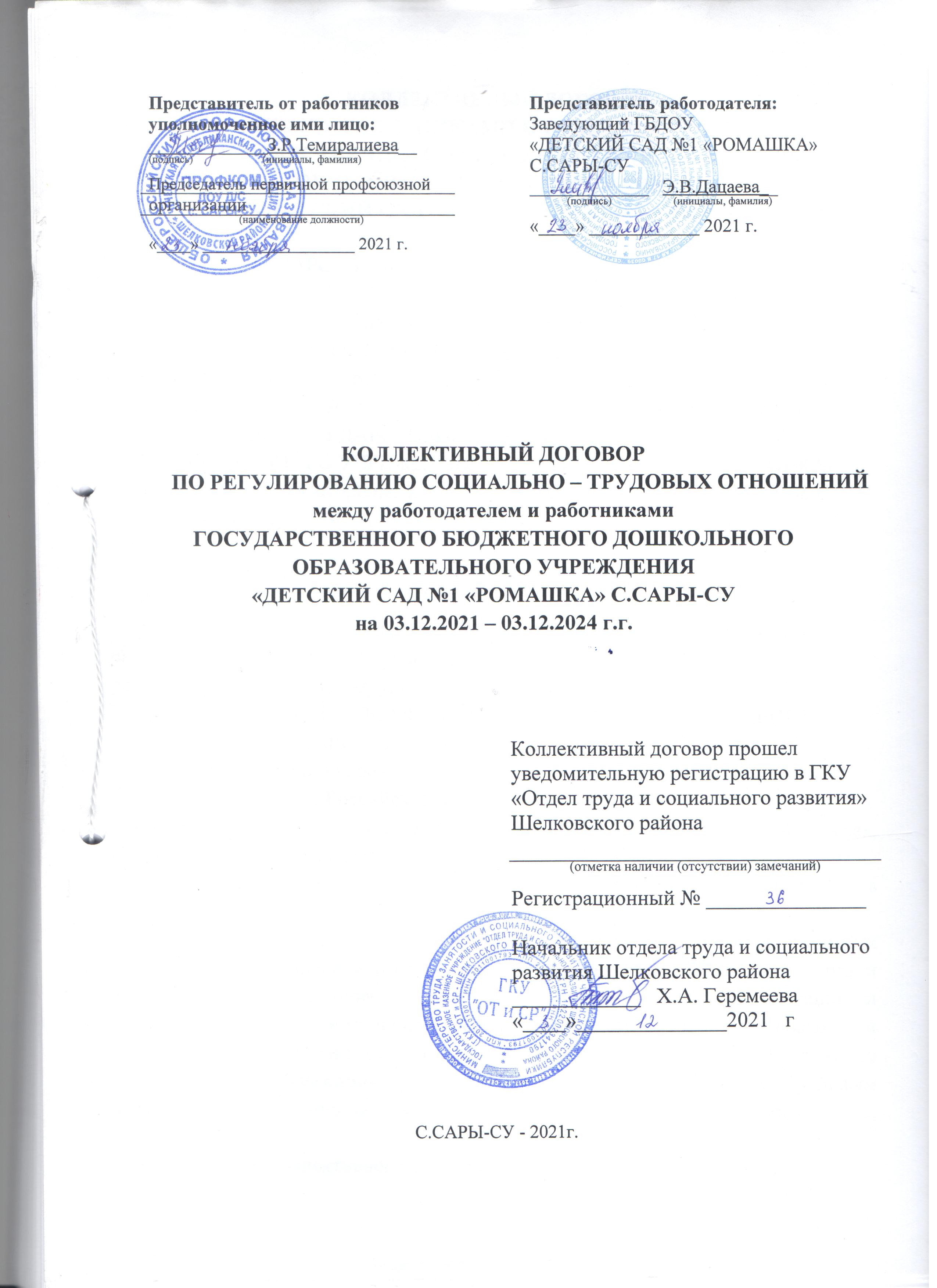 КОЛЛЕКТИВНЫЙ ДОГОВОР МЕЖДУ РАБОТНИКАМИ И РАБОТОДАТЕЛЕМ ГОСУДАРСТВЕННОГО БЮДЖЕТНОГО ДОШКОЛЬНОГО ОБРАЗОВАТЕЛЬНОГО УЧРЕЖДЕНИЯ «ДЕТСКИЙ САД №1 «РОМАШКА» С.САРЫ-СУРаботники  ГОСУДАРСТВЕННОГО БЮДЖЕТНОГО ДОШКОЛЬНОГО ОБРАЗОВАТЕЛЬНОГО УЧРЕЖДЕНИЯ  «ДЕТСКИЙ САД №1 «РОМАШКА» С.САРЫ-СУ  в лице председателя первичной профсоюзной организации работников Темиралиевой Залины Ризвановны, действующей на основании Положения о первичной профсоюзной организации, с одной стороны, и работодателя, в лице заведующего Дацаевой Элизы Валидовны, действующего на основании Устава ГОСУДАРСТВЕННОГО БЮДЖЕТНОГО ДОШКОЛЬНОГО ОБРАЗОВАТЕЛЬНОГО УЧРЕЖДЕНИЯ  «ДЕТСКИЙ САД  №1 «РОМАШКА» С.САРЫ-СУ с другой стороны, заключили  настоящий Коллективный договор о нижеследующем.1. ОБЩИЕ ПОЛОЖЕНИЯ	1.1. Настоящий коллективный договор заключен между работодателем и работниками в лице их представителей и является правовым актом, регулирующим социально-трудовые отношения в ГОСУДАРСТВЕННОГО БЮДЖЕТНОГО ДОШКОЛЬНОГО ОБРАЗОВАТЕЛЬНОГО УЧРЕЖДЕНИЯ  «ДЕТСКИЙ САД  №1 «РОМАШКА» С.САРЫ-СУ.	1.2. Основой для заключения коллективного договора являются:- Трудовой кодекс Российской Федерации (далее – ТК РФ);- Федеральный закон от 12.01.1996 г. № 10-ФЗ «О профессиональных союзах, их правах и гарантиях деятельности»;- Федеральный закон от 29.12.2012 г. № 273-ФЗ «Об образовании в Российской Федерации»;	1.3. Коллективный договор заключен с целью определения взаимных обязательств работников и работодателя по защите социально-трудовых прав и профессиональных интересов работников образовательной организации и установлению дополнительных социально-экономических, правовых и профессиональных гарантий, льгот и преимуществ для работников, а также по созданию более благоприятных условий труда по сравнению с трудовым законодательством, иными актами, содержащими нормы трудового права, соглашениями.Сторонами коллективного договора являются: 	- работодатель в лице его представителя – руководителя дошкольной образовательной организации  Дацаевой Э.В.  (далее – работодатель);	- работники дошкольной образовательной организации в лице их представителя – первичной профсоюзной организации в лице председателя первичной профсоюзной организации (далее – выборный орган первичной профсоюзной организации)  Темиралиевой З.Р.	1.4. Коллективный договор заключается на 3 года и вступает в силу со дня подписания его сторонами (ст.43 ТК РФ). Стороны имеют право продлевать действие коллективного договора на срок не более 3 лет (ст.43 ТК РФ). Действие настоящего коллективного договора распространяется на всех работников дошкольной образовательной организации, в том числе заключивших трудовой договор о работе по совместительству.	1.5. Работодатель обязан ознакомить под роспись с текстом коллективного договора всех работников образовательной организации в течение 5 дней после его подписания.	1.6. В соответствии со статьёй 43 Трудового кодекса РФ (далее – ТК РФ) коллективный договор сохраняет свое действие в случае изменения наименования организации, реорганизации организации в форме преобразования, а также расторжения трудового договора с руководителем образовательной организации.При реорганизации организации в форме слияния, присоединения, разделения, выделения коллективный договор сохраняет свое действие в течение всего срока реорганизации.При смене формы собственности организации коллективный договор сохраняет свое действие в течение трех месяцев со дня перехода прав собственности. Любая из сторон имеет право направить другой стороне предложение о заключении нового коллективного договора или о продлении действующего на срок до трех лет, которое осуществляется в порядке, аналогичном порядку внесения изменений и дополнений в коллективный договор.	При ликвидации организации коллективный договор действует в течение всего срока проведения ликвидации.	1.7. Обязательства сторон по данному коллективному договору не могут ухудшать положение работников по сравнению с действующим законодательством и отраслевым соглашением.	1.8. В целях развития социального партнёрства стороны признали необходимым создания на равноправной основе комиссии по заключению коллективного договора, внесению в него дополнений, изменений и обеспечения постоянного (не реже одного раза в полугодие)  контроля   за ходом выполнения коллективного договора. Все спорные вопросы по толкованию и реализации положений коллективного договора решаются сторонами и данной комиссией.	1.9. Стороны договорились, что изменения и дополнения в коллективный договор в течение срока его действия могут вноситься по совместному решению представителями сторон без созыва общего собрания (конференции) работников в установленном законом порядке (статья 44 ТК РФ). Вносимые изменения и дополнения в текст коллективного договора не могут ухудшать положение работников по сравнению с законодательством Российской Федерации и положениями прежнего коллективного договора.	1.10. Стороны коллективного договора обязуются проводить обсуждение итогов выполнения коллективного договора на общем собрании работников не реже одного раза в год.	1.11. Локальные нормативные акты образовательной организации, содержащие нормы трудового права, не являющиеся приложением к коллективному договору, принимаются по согласованию с выборным органом первичной профсоюзной организации.	1.12. Работодатель обязуется обеспечивать гласность содержания и выполнения условий коллективного договора.	1.13. В течение срока действия коллективного договора ни одна из сторон не вправе прекратить в одностороннем порядке выполнение принятых на себя обязательств.	1.14. Настоящий коллективный договор вступает в силу с момента его подписания сторонами и действует по 03 декабря  2024 года включительно.2. ГАРАНТИИ ПРИ ЗАКЛЮЧЕНИИ, изменении И РАСТОРЖЕНИИ ТРУДОВОГОДОГОВОРа	2.	Стороны договорились:	2.1.	Работодатель не вправе требовать от работника выполнения работы, не обусловленной трудовым договором, условия трудового договора не могут ухудшать положение работника по сравнению с действующим трудовым законодательством. 	2.2.	Работодатель обязуется:	2.2.1.	Заключать трудовой договор с работником в письменной форме в двух экземплярах, каждый из которых подписывается работодателем и работником, один экземпляр под роспись передать работнику в день заключения.	2.2.2. При приеме  на работу (до подписания трудового договора) ознакомить работников под роспись с настоящим коллективным договором, уставом образовательной организации, правилами внутреннего трудового распорядка (Приложение №1), иными локальными нормативными актами, непосредственно связанными с их трудовой деятельностью, а также ознакомить работников под роспись с принимаемыми впоследствии локальными нормативными актами, непосредственно связанными с их трудовой деятельностью.Приказ о приеме на работу объявляется работнику под роспись (в трехдневный срок со дня фактического начала работы).При фактическом допущении работника к работе с ведома или по поручению работодателя трудовой договор, не оформленный в письменной форме, считается заключенным, а работодатель обязан оформить с ним трудовой договор в письменной  форме не позднее трех рабочих дней со дня фактического допущения к работе.	2.2.3.	 Включать в трудовой договор обязательные условия, указанные в статье 57 ТК РФ,  конкретизируя  должностные  обязанности работника, объём учебной нагрузки, режим и продолжительность рабочего времени, условия оплаты труда (в том числе размер тарифной ставки или оклада (должностного оклада) работника, доплаты, надбавки и поощрительные выплаты), показатели и критерии оценки эффективности деятельности для назначения стимулирующих выплат (ссылку на локальный нормативный акт, регулирующий порядок осуществления выплат стимулирующего характера), а также меры социальной поддержки.При включении в трудовой договор дополнительных условий не допускать ухудшения положения работника по сравнению с условиями, установленными трудовым законодательством и иными нормативными правовыми актами, содержащими нормы трудового права, соглашениями, локальными нормативными актами, настоящим  коллективным договором.           2.2.4. Обеспечивать  своевременное уведомление работников в письменной форме о предстоящих изменениях обязательных условий трудового договора (в том числе об изменениях размера оклада (должностного оклада), ставки заработной платы, размеров иных выплат, устанавливаемых работникам) не позднее, чем за два месяца до их введения, а также заключение дополнительных соглашений об изменении условий трудового договора, являющихся неотъемлемой частью заключенного между работником и работодателем трудового договора.	2.2.5.	Заключать трудовой договор для выполнения трудовой функции, которая носит постоянный характер, на неопределенный срок. Срочный трудовой договор заключать только в случаях, предусмотренных статьей  59 ТК РФ. Если в трудовом договоре не оговорен срок его действия, то договор считается заключённый на неопределённый срок.	2.2.6. Не устанавливать испытание при приеме на работу педагогическим работникам - молодым специалистам.	2.2.7.	 Изменение определенных сторонами условий трудового договора, в том числе перевод на другую работу, производить только по письменному соглашению сторон трудового договора, за исключением случаев, предусмотренных частями второй и третьей статьи 72.2 и статьей 74 ТК РФ.Временный перевод педагогического работника на другую работу в случаях, предусмотренных  частью 3 статьи 72.2. ТК РФ, возможен только при наличии письменного согласия работника, если режим временной работы предусматривает увеличение рабочего времени работника по сравнению с режимом, установленным по условиям трудового договора.	2.2.8.	 Уведомлять выборный орган первичной профсоюзной организации в письменной форме не позднее, чем за два месяца до начала проведения соответствующих мероприятий, о сокращении численности или штата работников и о возможном расторжении трудовых договоров с работниками в соответствии с пунктом 2 части 1 статьи 81 ТК РФ,  при массовых увольнениях работников – также соответственно не позднее, чем за три месяца.Критерии массового увольнения определяются отраслевым и (или) территориальным соглашением.	2.2.9. Уведомление в выборный орган первичной профсоюзной организации в соответствии с ч. 1 ст. 82 ТК РФ должно содержать проекты приказов о сокращении численности или штатов, список сокращаемых должностей и работников, перечень вакансий, предполагаемые варианты трудоустройства.В случае массового высвобождения работников уведомление должно содержать социально-экономическое обоснование.	2.2.10. Обеспечить преимущественное право на оставление на работе при сокращении штатов работников с более высокой производительностью труда и квалификацией. Кроме перечисленных в статье 179 ТК РФ при равной производительности и квалификации преимущественное право на оставление на работе имеют работники:	- предпенсионного возраста (за 2 года до пенсии);	- проработавшие в организации свыше 10 лет;	- одинокие матери (отцы), воспитывающие ребенка в возрасте до 16 лет;	- родители, имеющие ребенка – инвалида в возрасте до 18 лет;	- награжденные государственными и (или) ведомственными наградами в связи с педагогической деятельностью;          - не освобожденные председатели первичных и территориальных профсоюзных организаций;        - работники, применяющие инновационные методы работы;        - работники, совмещающие работу с обучением, если обучение (профессиональная подготовка, переподготовка, повышение квалификации) обусловлено заключением дополнительного договора между работником и работодателем, является условием трудового договора, или с данным работником заключен ученический договор;	- педагогические работники, приступившие к трудовой деятельности непосредственно после окончания образовательной организации высшего или профессионального образования и имеющие трудовой стаж менее одного года.	2.2.11. Расторжение трудового договора в соответствии с пунктами 2,3 и 5 части 1 статьи 81 ТК РФ с работником – членом Профсоюза по инициативе работодателя может быть произведено только по согласованию  с выборным органом первичной профсоюзной организации.	2.2.12. Направлять педагогических работников на дополнительное профессиональное образование по профилю педагогической деятельности не реже чем один  раз в три года (подпункт 2 пункта 5 статьи 47 Федерального закона от 29 декабря 2012 г. № 273-ФЗ «Об образовании в Российской Федерации», статьи 196 и 197 ТК РФ).         2.2.13.  В случае  направления работника  для профессионального обучения или  дополнительного профессионального образования сохранять за ним место работы (должность), среднюю заработную плату (в пределах фонда оплаты труда) по основному месту работы и, если работник направляется для повышения квалификации в другую  местность, при  наличии денежных средств у организации,  оплачивать ему командировочные расходы (суточные, проезд к месту обучения и обратно, проживание) в порядке и размерах, предусмотренных для лиц, направляемых в служебные командировки в соответствии с документами, подтверждающими фактически произведенные расходы.         2.2.14. Предоставлять гарантии и компенсации работникам, совмещающим работу с получением образования в порядке, предусмотренном главой 26 ТК РФ, в том числе работникам, уже имеющим профессиональное образование соответствующего уровня, и направленным на обучение работодателем. 	2.2.15. Рассматривать все вопросы, связанные с изменением структуры образовательной  организации, ее реорганизацией с участием выборного органа первичной профсоюзной организации.	2.2.16.  При  принятии   решений об  увольнении работника,  в  случае признания его по результатам аттестации  несоответствующим  занимаемой должности,  вследствие недостаточной квалификации, принимать меры по переводу работника с его письменного согласия на  другую имеющуюся у работодателя работу (как вакантную должность или работу, соответствующую квалификации работника, так  и  вакантную  нижестоящую   должность или нижеоплачиваемую работу), которую работник может выполнять с учетом его состояния здоровья (часть 3 статьи 81 ТК РФ).	2.3.  Выборный орган первичной профсоюзной организации обязуется осуществлять контроль за соблюдением работодателем трудового законодательства и иными нормативными правовыми актами, содержащими нормы трудового права, соглашениями, локальными нормативными актами, настоящим  коллективным договором при заключении, изменении и расторжении трудовых договоров с работниками.3. Сведения о трудовой деятельности3.1. Работодатель формирует в электронном виде основную информацию о трудовой деятельности и трудовом стаже каждого работника (далее - сведения о трудовой деятельности) и представляет ее в порядке, установленном законодательством Российской Федерации об индивидуальном (персонифицированном) учете в системе обязательного пенсионного страхования, для хранения в информационных ресурсах Пенсионного фонда Российской Федерации. 3.2. В сведения о трудовой деятельности включаются информация о работнике, месте его работы, его трудовой функции, переводах работника на другую постоянную работу, об увольнении работника с указанием основания и причины прекращения трудового договора, другая предусмотренная Трудовым Кодексом Российской Федерации, иным федеральным законом информация. 3.3. В соответствии со статьями 66 и 66.1 Трудового кодекса Российской Федерации каждый работник имеет право выбора между продолжением ведения работодателем трудовой книжки или о предоставлении ему работодателем сведений о трудовой деятельности. Информация о выборе работника оформляется письменным заявлением и включается в сведения о трудовой деятельности, представляемые работодателем для хранения в информационных ресурсах Пенсионного фонда Российской Федерации. В случае, если работник не подал работодателю заявление, работодатель продолжает вести его трудовую книжку в соответствии со статьей 66 Трудового кодекса Российской Федерации. 3.4. Порядок подачи заявления о продолжении ведения работодателем трудовой книжки или о предоставлении ему работодателем сведений о трудовой деятельности регулируется Федеральным законом от 16.12.2019г. № 439-ФЗ «О внесении изменений в трудовой кодекс российской Федерации в части формирования сведений о трудовой деятельности в электронном виде» и определяется Правилами внутреннего трудового распорядка. 3.5. В случаях, установленных Трудовым кодексом Российской Федерации, при заключении трудового договора лицо, поступающее на работу, предъявляет работодателю сведения о трудовой деятельности вместе с трудовой книжкой или взамен ее. Сведения о трудовой деятельности могут использоваться также для исчисления трудового стажа работника, внесения записей в его трудовую книжку (в случаях, если в соответствии с ТК РФ, иным федеральным законом на работника ведется трудовая книжка) и осуществления других целей в соответствии с законами и иными нормативными правовыми актами Российской Федерации. 3.6. Лицо, имеющее стаж работы по трудовому договору, может получать сведения о трудовой деятельности: – у работодателя по последнему месту работы (за период работы у данного работодателя) на бумажном носителе, заверенные надлежащим образом, или в форме электронного документа, подписанного усиленной квалифицированной электронной подписью (при ее наличии у работодателя); – в многофункциональном центре предоставления государственных и муниципальных услуг на бумажном носителе, заверенные надлежащим образом; – в Пенсионном фонде Российской Федерации на бумажном носителе, заверенные надлежащим образом, или в форме электронного документа, подписанного усиленной квалифицированной электронной подписью; – с использованием единого портала государственных и муниципальных услуг в форме электронного документа, подписанного усиленной квалифицированной электронной подписью. 3.7. Работодатель обязан предоставить работнику (за исключением случаев, если в соответствии с ТК РФ, иным федеральным законом на работника ведется трудовая книжка) сведения о трудовой деятельности за период работы у данного работодателя способом, указанным в заявлении работника (на бумажном носителе, заверенные надлежащим образом, или в форме электронного документа, подписанного усиленной квалифицированной электронной подписью (при ее наличии у работодателя), поданном в письменной форме или направленном в порядке, установленном работодателем, по адресу электронной почты работодателя: – в период работы не позднее трех рабочих дней со дня подачи этого заявления; – при увольнении в день прекращения трудового договора. 3.8. В случае выявления работником неверной или неполной информации в сведениях о трудовой деятельности, представленных работодателем для хранения в информационных ресурсах Пенсионного фонда Российской Федерации, работодатель по письменному заявлению работника обязан исправить или дополнить сведения о трудовой деятельности и представить их в порядке, установленном законодательством Российской Федерации об индивидуальном (персонифицированном) учете в системе обязательного пенсионного страхования, для хранения в информационных ресурсах Пенсионного фонда Российской Федерации. 3.9. По письменному заявлению работника (статья 62 ТК РФ) работодатель обязан не позднее трех рабочих дней со дня подачи этого заявления выдать работнику трудовую книжку (за исключением случаев, если в соответствии с Трудовым Кодексом Российской Федерации, иным федеральным законом трудовая книжка на работника не ведется) в целях его обязательного социального страхования (обеспечения), копии документов, связанных с работой (копии приказа о приеме на работу, приказов о переводах на другую работу, приказа об увольнении с работы; выписки из трудовой книжки (за исключением случаев, если в соответствии с Трудовым Кодексом Российской Федерации, иным федеральным законом трудовая книжка на работника не ведется); справки о заработной плате, о начисленных и фактически уплаченных страховых взносах на обязательное пенсионное страхование, о периоде работы у данного работодателя и другое). Копии документов, связанных с работой, должны быть заверены надлежащим образом и предоставляться работнику безвозмездно. 3.10. Работник обязан не позднее трех рабочих дней со дня получения трудовой книжки в органе, осуществляющем обязательное социальное страхование (обеспечение), вернуть ее работодателю.4. рабочее время и время отдыха	4.   Стороны пришли к соглашению о том, что:         4.1. В соответствии с требованиями трудового законодательства и иных нормативных правовых актов, содержащих нормы трудового права, а также соглашений режим рабочего времени и времени отдыха работников образовательной организации определяется настоящим коллективным договором,  правилами  внутреннего  трудового распорядка, иными локальными нормативными актами, трудовыми договорами, расписанием занятий, годовым календарным учебным планом, графиками работы (графиками сменности)  согласованными с выборным органом первичной профсоюзной организации.	4.2. Для руководителя, заместителей руководителя, руководителей структурных подразделений, работников из числа административно- хозяйственного, учебно-вспомогательного и обслуживающего персонала образовательной организации устанавливается нормальная продолжительность рабочего времени, которая не может превышать 40 часов в неделю.	4.3. Для педагогических работников образовательной организации устанавливается сокращенная продолжительность рабочего времени – не более 36 часов в неделю.В зависимости от должности и (или) специальности педагогическим работникам устанавливается продолжительность рабочего времени (нормы часов педагогической работы за ставку заработной платы), порядок определения учебной нагрузки, оговариваемой в трудовом договоре, и основание ее изменения, случаи установления верхнего предела учебной нагрузки педагогических работников определяются уполномоченным Правительством РФ Федеральным органом исполнительной власти, осуществляющим  правовое  урегулирование в сфере образования. 	4.4.  В образовательной организации учебная нагрузка на новый учебный год устанавливается руководителем образовательной организации по  согласованию с выборным органом первичной профсоюзной организации.Руководитель должен ознакомить педагогических работников под роспись с предполагаемой  учебной нагрузкой на новый учебный год, в письменном виде до начала ежегодного оплачиваемого отпуска.	4.5. Учебная нагрузка педагогическим работникам, находящимся к началу учебного года в отпуске по уходу за ребенком до достижения им возраста трех лет либо в ином отпуске, устанавливается при распределении ее на очередной учебный год  на общих основаниях, а затем передается для выполнения другим работникам на период нахождения указанных работников в соответствующих отпусках.	4.6.  Изменения условий трудового договора, за исключением изменения трудовой функции педагогического работника образовательной организации, осуществлять только в случаях, связанных с изменением организационных или технологических  условий труда, определенные стороны условия трудового договора не могут быть сохранены. 	4.7. Периоды введения карантина по санитарно-эпидемиологическим нормам и отмены занятий для воспитанников, являются для работников организации рабочим временем. В этот период работники осуществляют педагогическую, методическую, организационную работу, связанную с реализацией образовательной программы, в  пределах нормируемой части их рабочего времени.	4.8. В период отмены занятий учебно-вспомогательный и обслуживающий персонал образовательной организации может привлекаться к выполнению хозяйственных работ, не требующих специальных знаний, в пределах установленной им продолжительности рабочего времени.	4.9. Привлечение работодателем работников к работе в сверхурочное время допускается только с письменного согласия работника и компенсируется в соответствии с трудовым законодательством.Работодатель может привлекать работников к сверхурочным работам в соответствии со статьей 99 ТК РФ только с предварительного согласия выборного органа первичной профсоюзной организации.К работе в сверхурочное время не допускаются беременные женщины, работников в возрасте до восемнадцати лет, другие категории работников в соответствии с ТК РФ и иными федеральными законами.4.10. Работодатель имеет право, при необходимости эпизодически привлекать работников, работающих на должностях указанных в перечне (Приложения № 7)  к коллективному договору, к выполнению своих трудовых функций за пределами, установленной для них продолжительности рабочего времени.4.11.	Работа в выходные и праздничные дни запрещается. Привлечение работников к работе в выходные и нерабочие праздничные дни производится с их письменного согласия в случае необходимости выполнения заранее непредвиденных работ, от срочного выполнения которых зависит в дальнейшем нормальная работа образовательной организации.Без согласия работников допускается привлечение их к работе в случаях, определенных частью третьей статьи 113 ТК РФ.В других случаях привлечение к работе в выходные и нерабочие праздничные дни допускается с письменного согласия работника и с учетом мнения выборного органа первичной профсоюзной организации.Привлечение работника к работе в выходные и нерабочие праздничные дни производится по письменному распоряжению работодателя.4.12. Привлечение работников организации к выполнению работы, не предусмотренной должностными обязанностями, трудовым договором, допускается только по письменному распоряжению работодателя с письменного согласия работника,  с дополнительной оплатой и с соблюдением статей 60, 97 и 99 ТК РФ.4.13.  В течение рабочего дня (смены) работнику предоставляется перерыв для отдыха и питания, время и продолжительность которого определяется правилами внутреннего трудового распорядка образовательной организации.4.14.	Ежегодный основной оплачиваемый отпуск (статья 115 ТК РФ) предоставляется работникам продолжительностью 28 календарных дней. Педагогическим работникам предоставляется ежегодный основной удлиненный оплачиваемый отпуск продолжительностью 42 календарных дня.Инвалидам предоставляется ежегодный отпуск не менее 30 календарных дней статья 23 Закона от 24.11.1995 3 181-ФЗ (ред. от 18.07.2019) «О социальной защите инвалидов в Российской Федерации»).4.15. Отпуск за первый год работы предоставляется работникам по истечении шести месяцев непрерывной работы в образовательной организации, за второй и последующий годы работы – в любое время рабочего года в соответствии с очередностью предоставления отпусков. По соглашению сторон оплачиваемый отпуск может быть предоставлен работникам и до истечения шести месяцев (статья 122 ТК РФ).При предоставлении ежегодного отпуска педагогическим работникам за первый год работы в каникулярный период, в том числе до истечения шести месяцев работы, его продолжительность должна соответствовать установленной для них продолжительности и оплачиваться в полном размере.4.16.	Очередность предоставления оплачиваемых отпусков определяется ежегодно в соответствии с графиком отпусков, утверждаемым работодателем по согласованию с выборным органом первичной профсоюзной организации не позднее, чем за 2 недели до наступления календарного года.О времени начала отпуска работник должен быть письменно извещен не позднее, чем за две недели до его начала.Продление, перенесение, разделение и отзыв из оплачиваемого отпуска производится с согласия работника в случаях, предусмотренных статьями 124 -125 ТК РФ.4.17. Работникам, которым по условиям трудового договора установлен ненормированный рабочий день, предоставляется дополнительный оплачиваемый отпуск за ненормированный рабочий день, продолжительность которого определена в Приложении № 7 к коллективному договору и не может быть ниже продолжительности, определённой статьей 119 ТК РФ.4.18.	При исчислении общей продолжительности ежегодного оплачиваемого отпуска   дополнительные оплачиваемые отпуска суммируются с ежегодным основным оплачиваемым отпуском.4.19.	Ежегодный оплачиваемый отпуск продлевается в случае временной нетрудоспособности работника, наступившей во время отпуска.Ежегодный оплачиваемый отпуск по соглашению между работником и работодателем переносится на другой срок при несвоевременной оплате времени отпуска либо при предупреждении работника о начале отпуска не позднее, чем за две недели.При увольнении работнику выплачивается денежная компенсация за неиспользованный отпуск пропорционально отработанному времени. Работнику, проработавшему 11 месяцев, выплачивается компенсация за полный рабочий год. Денежная компенсация за неиспользованный отпуск при увольнении работника исчисляется исходя из количества неиспользованных дней отпуска с учетом рабочего года работника.При исчислении стажа работы при выплате денежной компенсации за неиспользованный отпуск при увольнении  необходимо учесть, что:	- все дни отпусков, предоставляемых по просьбе работника без сохранения заработной платы, если их общая продолжительность превышает 14 календарных дней в течение рабочего года, должны исключаться из подсчета  стажа, дающего право на выплату компенсации за неиспользованный отпуск при увольнении (статья 121 ТК РФ);	- излишки, составляющие менее половины месяца, исключаются из подсчета, а излишки, составляющие не менее половины месяца, округляются до полного месяца (п. 35 Правил об очередных и дополнительных отпусках, утв. НКТ СССР от 30 апреля . № 169).4.20.	Стороны договорились о предоставлении работникам дошкольной образовательной организации дополнительного оплачиваемого отпуска, в пределах фонда оплаты труда организации,  в следующих случаях:	- для сопровождения 1 сентября детей младшего школьного возраста в школу – 1 календарный день;	- рождения ребенка в семье (мужу) – 2 календарных дня;	- бракосочетания детей работников – 2 календарных дня;	- бракосочетания работника – 3 календарных дня;	- похорон близких родственников – 3 календарных дня;	- председателю и  заместителю председателя выборного органа первичной профсоюзной организации – до  5 календарных дней за общественную работу;	- при работе без больничных листов – до 3 календарных дней за полный  отработанный период;4.21.	Исчисление среднего заработка для оплаты ежегодного отпуска производится в соответствии со статьей 139 ТК РФ.4.22.	Отпуска без сохранения заработной платы предоставляются работнику по семейным обстоятельствам и другим уважительным причинам продолжительностью, определяемой по соглашению между работником и работодателем.4.23.	Работодатель обязуется предоставить отпуск без сохранения заработной платы, на основании письменного заявления работника в сроки, указанные работником, в следующих случаях:	- в связи с переездом на новое место жительства – 3 календарных дня;	- для проводов детей на военную службу – 3 календарных дня;	- тяжелого заболевания близкого родственника – 10 календарных дней;	- участникам Великой Отечественной войны – до 35 календарных дней в году;	- работающим пенсионерам по старости (по возрасту) – до 14 календарных дней в году;	- родителям и женам (мужьям) военнослужащих, погибших или умерших вследствие ранения, контузии или увечья, полученных при исполнении обязанностей военной службы, либо вследствие заболевания, связанного с прохождением военной службы – до 14 календарных дней в году;	- работающим инвалидам – до 60 календарных дней в году.Работнику (статья 263 ТК РФ), имеющему двух или более детей в возрасте до четырнадцати лет, работнику, имеющему ребенка-инвалида в возрасте до восемнадцати лет, одинокой матери, воспитывающей ребенка в возрасте до четырнадцати лет, отцу, воспитывающему ребенка в возрасте до четырнадцати лет без матери, устанавливаются ежегодные дополнительные отпуска без сохранения заработной платы в удобное для них время продолжительностью до 14 календарных дней. Указанный отпуск по письменному заявлению работника может быть присоединен к ежегодному оплачиваемому отпуску или использован отдельно полностью либо по частям. Перенесение этого отпуска на следующий рабочий год не допускается.4.24.	Педагогическим работникам не реже чем через каждые десять лет непрерывной педагогической работы предоставляется длительный отпуск сроком до одного года в порядке, установленном федеральным органом исполнительной власти, осуществляющим функции по выработке государственной политики и нормативно-правовому регулированию в сфере образования (подпункт 4 пункта 5 статьи  47 Федерального закона «Об образовании в Российской Федерации», статья 335 ТК РФ).Порядок и условия предоставления педагогическим работникам образовательных организаций длительного отпуска сроком до одного года определяется в соответствии с «Порядком  предоставления педагогическим работникам организаций, осуществляющих образовательную деятельность, длительного отпуска сроком до одного года», утверждённым приказом Министерства образования и науки Российской Федерации  от 31.05.2016 № 644. В соответствии с пунктом  5 Порядка предоставления длительного отпуска:4.24.1. Длительный отпуск может предоставляться педагогическому работнику в любое время по соглашению с работодателем при условии, что это отрицательно не отразится на деятельности образовательной организации и работник уведомит работодателя и согласует с ним период предоставления  длительного отпуска не менее чем за две недели.4.24.2.  Длительный отпуск предоставляется педагогическому работнику по его заявлению и оформляется приказом образовательной организации. В заявлении и приказе о предоставлении отпуска указывается дата начала и конкретная продолжительность длительного отпуска. Конкретная продолжительность длительного отпуска определяется по соглашению между педагогическим работником и работодателем, в том числе с учетом условий его использования.4.24.3. Общая продолжительность длительного отпуска составляет не более одного года. По соглашению между педагогическим работником и работодателем с учетом конкретных условий длительный отпуск может быть разделен на части.4.24.4. Отзыв педагогического работника из длительного отпуска работодателем допускается только с согласия педагогического работника. Не использованная в связи с этим часть отпуска должна быть предоставлена по выбору педагогического работника в удобное для него время.4.24.5. Педагогический работник вправе по соглашению с работодателем  досрочно прервать длительный отпуск, предупредив работодателя о намерении прервать отпуск не менее чем за неделю.При этом оставшаяся неиспользованная часть длительного отпуска предоставляется педагогическому работнику в порядке, предусмотренном коллективным договором, и не может быть присоединена к  длительному отпуску за следующий период непрерывной преподавательской работы.4.24.6. Длительный отпуск подлежит продлению на число дней нетрудоспособности, удостоверенных листком нетрудоспособности, в случае заболевания педагогического работника в период пребывания в длительном отпуске, или по согласованию с работодателем переносится на другой срок. Длительный отпуск не продлевается и не переносится, если педагогический работник в указанный период времени ухаживал за заболевшим членом семьи.4.24.7.  Педагогическим работникам, работающим по совместительству в образовательных организациях, длительный отпуск может быть предоставлен по соглашению с каждым работодателем одновременно как по основному месту работы, так и по работе по совместительству. Для предоставления отпуска по работе по совместительству педагогический работник предъявляет заверенную копию приказа о предоставлении длительного отпуска по основному месту работы.4.24.8. Время нахождения педагогического работника в длительном отпуске засчитывается в стаж работы, учитываемой при определении размеров оплаты труда в соответствии с установленной в образовательной организации системой оплаты труда.Время нахождения в длительном отпуске не засчитывается в стаж работы, дающей право на ежегодный оплачиваемый отпуск, а также в стаж работы, дающей право на досрочное назначение трудовой пенсии по старости в связи с педагогической деятельностью.4.25.	Выборный орган первичной профсоюзной организации обязуется: 4.25.1.  Осуществлять контроль за соблюдением работодателем требований трудового законодательства и иных нормативных правовых актов, содержащих нормы трудового права, соглашений, локальных нормативных актов, настоящего  коллективного договора по вопросам рабочего времени и времени отдыха работников.4.25.2. Предоставлять работодателю мотивированное мнение (вариант: согласование) при принятии локальных нормативных актов, регулирующих вопросы рабочего времени и времени отдыха работников, с соблюдением сроков и порядка, установленных статьей 372 ТК РФ.4.25.3. Вносить работодателю представления об устранении выявленных нарушений.5. Оплата и нормирование труда5.1.	Заработная плата выплачивается работникам за текущий месяц не реже чем каждые полмесяца в денежной форме в виде перечисления на заработную карту банка. Днями выплаты заработной платы являются: 15 и 30 числа следующего  месяца в соответствии со статьей 136 ТК. При выплате заработной платы работнику вручается расчетный листок с указанием:	- составных частей заработной платы, причитающейся ему за соответствующий период;	- размеров иных сумм, начисленных работнику, в том числе денежной компенсации за нарушение работодателем установленного срока соответственно выплаты заработной платы, оплаты отпуска, выплат при увольнении и (или) других выплат, причитающихся работнику;	- размеров и оснований произведенных удержаний;	- общей денежной суммы, подлежащей выплате.5.2. Заработная плата исчисляется в соответствии с действующим законодательством и включает в себя:	-  ставки заработной платы (должностные оклады) и  их повышение,  доплаты и надбавки компенсационного характера, в том числе за работу в условиях, отклоняющихся от нормальных (доплаты за работу во вредных и (или) опасных условиях труда), и др., иные выплаты компенсационного и стимулирующего характера, установленные в соответствии с «Положением об оплате труда работников»  и  «Положением о премировании» (Приложения №2), которые согласовываются с профсоюзным комитетом;	- доплаты  за выполнение дополнительных работ,  связанных с образовательным процессом и не входящих в круг основных обязанностей педагогического работника.5.3.  В случае задержки выплаты заработной платы на срок более 15 дней или выплаты заработной платы не в полном объеме, работник имеет право приостановить работу на весь период до выплаты задержанной суммы, известив об этом работодателя в письменной форме. При этом он не может быть подвергнут дисциплинарному взысканию.5.4.	Работодатель обязан возместить работнику, вынужденно приостановившему работу в связи с задержкой выплаты заработной платы на срок более 15 дней, не полученный им заработок за весь период задержки, а также средний заработок за период приостановления им исполнения трудовых обязанностей.5.5.  При нарушении установленного срока выплаты заработной платы, оплаты отпуска, выплат при увольнении и других выплат, причитающихся работнику, в том числе в случае приостановки работы, ему причитается денежная компенсация в размере не ниже одного процента от невыплаченных в срок сумм за каждый день задержки, начиная со следующего дня после установленного срока выплаты заработной платы по день фактического расчета включительно.5.6. Изменение условий оплаты труда, предусмотренных трудовым договором, осуществляется при наличии следующих оснований:	- при присвоении квалификационной категории – со дня вынесения решения аттестационной комиссией;	- при изменении (увеличении) продолжительности стажа работы в образовательной организации (выслуга лет);	- при присвоении почетного звания – со дня присвоения почетного звания уполномоченным органом;	- при присуждении ученой степени доктора или  кандидата наук – со дня принятия Министерством образования и науки Российской Федерации  решения о выдаче диплома;5.7. Работникам, награжденным ведомственными наградами:отраслевыми нагрудными знаками:	- «Почетный работник общего образования РФ выплачивается ежемесячная  поощрительная надбавка в размере 20% ставки заработной платы (должностного оклада).	Работникам, награжденным отраслевыми нагрудными знаками:	- «Отличник просвещения»,	- «Отличник народного образования», полученные до 13.01.1999 г. выплачивается ежемесячная поощрительная надбавка в размере  до 25% ставки заработной платы (должностного оклада).Данные выплаты производятся  из средств образовательной организации в пределах фонда оплаты труда.5.8. Оплата труда работников, занятых на работах с вредными и (или) опасными условиями труда, производится по результатам специальной оценки условий труда (аттестации рабочих мест) в повышенном размере по сравнению с тарифными ставками (окладами), установленными для различных видов работ с нормальными условиями труда ст. 147 ТК РФ  Экономия средств фонда оплаты труда  направляется на премирование, оказание материальной помощи работникам, что фиксируется в локальных нормативных актах (положениях) образовательной организации.5.9. В период отмены образовательного процесса для обучающихся (воспитанников) по санитарно-эпидемиологическим, климатическим и другим основаниям, являющихся рабочим временем педагогических и других работников образовательной организации, за ними сохраняется заработная плата в установленном порядке.5.10. Штаты организации формируются с учетом установленной предельной наполняемости групп. За фактическое превышение количества обучающихся, воспитанников в группе устанавливаются соответствующая доплата, как это предусмотрено при расширении зоны обслуживания или увеличении объема выполняемой работы (статья 151 ТК РФ). 5.11. Время приостановки работником работы в связи с проведением капитального ремонта оплачивается как время простоя по вине работодателя в размере двух третей средней заработной платы работника.6. КВАЛИФИКАЦИЯ РАБОТНИКА, ПРОФЕССИОНАЛЬНЫЙ СТАНДАРТ, ПОДГОТОВКА И ДОПОЛНИТЕЛЬНОЕ ПРОФЕССИОНАЛЬНОЕ ОБРАЗОВАНИЕ РАБОТНИКОВ6.1. Права и обязанности работодателя по подготовке и дополнительному профессиональному образованию работников, по направлению работников на прохождение независимой оценки квалификации определены в статье 196 ТК РФ. 6.2. Работники (статья 197 ТК РФ) имеют право на подготовку и дополнительное профессиональное образование, а также на прохождение независимой оценки квалификации. 6.3. При направлении работодателем работника на профессиональное обучение или дополнительное профессиональное образование, на прохождение независимой оценки квалификации на соответствие положениям профессионального стандарта или квалификационным требованиям, установленным федеральными законами и иными нормативными правовыми актами Российской Федерации (далее - независимая оценка квалификации), с отрывом от работы за ним сохраняются место работы (должность) и средняя заработная плата по основному месту работы. 6.4. Работникам, направляемым на профессиональное обучение или дополнительное профессиональное образование, на прохождение независимой оценки квалификации с отрывом от работы в другую местность, производится оплата командировочных расходов в порядке и размерах, которые предусмотрены для лиц, направляемых в служебные командировки (статья 187 ТК РФ). Порядок оплаты командировочных расходов определен в Положении о служебных командировках. 6.5. Аттестация педагогических работников дошкольного учреждения проводится на основе Приказа МОиН РФ от 07.04.2014г. № 276 «О порядке проведения аттестации педагогических работников государственных и муниципальных образовательных организаций, осуществляющих образовательную деятельность». 6.6. Педагогические работники, не имеющие квалификационную категорию, обязаны проходить обязательную аттестацию с целью подтверждения соответствия занимаемой должности 1 раз в 5 лет. 7. Социальные гарантии и льготы7.1. Работникам предоставляются гарантии и компенсации в следующих случаях: – при направлении в служебные командировки (статья 167 ТК РФ). Условия и порядок возмещения расходов, связанных командировкой, определены в статье 168 ТК РФ и в Положении о служебных командировках;– при переезде на работу в другую местность (статья 169 ТК РФ);– при исполнении государственных или общественных обязанностей (статья 170 ТК РФ);– при совмещении работы с получением образования (статьи 173, 174, 15, 176 ТК РФ);– порядок предоставления гарантий и компенсаций работникам, совмещающим работу с получением образования, определен статьей 177 ТК РФ; – при вынужденном прекращении работы не по вине работника;– при предоставлении ежегодного оплачиваемого отпуска;– в некоторых случаях прекращения трудового договора. При расторжении трудового договора в связи с ликвидацией учреждения, либо сокращением численности или штата работников образовательного учреждения гарантии и компенсации работникам определены в статье 180 ТК РФ. Условия выплаты и размер выходного пособия определены в статье 178 ТК РФ; порядок определения преимущественного права на оставлении на работе при сокращении численности и штата работников - в статье 179 ТК РФ;– в связи с задержкой по вине работодателя выдачи трудовой книжки при увольнении работника;– при переводе работника, нуждающегося в соответствии с медицинским заключением, выданным в порядке, установленном федеральными законами и иными нормативными правовыми актами Российской Федерации, в предоставлении другой работы, на другую нижеоплачиваемую работу у данного работодателя (статья 182 ТК РФ); –  при временной нетрудоспособности работодатель выплачивает работнику пособие по временной нетрудоспособности в соответствии с федеральными законами (статья 183 ТК РФ). Размеры пособий по временной нетрудоспособности и условия их выплаты устанавливаются федеральными законами; – при повреждении здоровья или в случае смерти работника вследствие несчастного случая на производстве либо профессионального заболевания работнику (его семье) в соответствии со статьей 184 ТК РФ возмещаются его утраченный заработок (доход), а также связанные с повреждением здоровья дополнительные расходы на медицинскую, социальную и профессиональную реабилитацию либо соответствующие расходы в связи со смертью работника; – при прохождении обязательного медицинского осмотра (статья 185.1 ТК РФ). За работниками, обязанными проходить такой осмотр, сохраняется средний заработок по месту работы;–  работники при прохождении диспансеризации в порядке, предусмотренном законодательством в сфере охраны здоровья, имеют право на освобождение от работы на один рабочий день один раз в три года с сохранением за ними места работы (должности) и среднего заработка; – работники, не достигшие возраста, дающего право на назначение пенсии по старости, в том числе досрочно, в течение пяти лет до наступления такого возраста и работники, являющиеся получателями пенсии по старости или пенсии за выслугу лет, при прохождении диспансеризации в порядке, предусмотренном законодательством в сфере охраны здоровья, имеют право на освобождение от работы на два рабочих дня один раз в год с сохранением за ними места работы (должности) и среднего заработка;– работник освобождается от работы для прохождения диспансеризации на основании его письменного заявления, при этом день (дни) освобождения от работы согласовывается (согласовываются) с работодателем;– при направлении работодателем работника на профессиональное обучение или дополнительное профессиональное образование, на прохождение независимой оценки квалификации на соответствие положениям профессионального стандарта или квалификационным требованиям, установленным федеральными законами и иными нормативными правовыми актами Российской Федерации (далее - независимая оценка квалификации), с отрывом от работы (статья 8 ТК РФ) за ним сохраняются место работы (должность) и средняя заработная плата по основному месту работы. Работникам, направляемым на профессиональное обучение или дополнительное профессиональное образование, на прохождение независимой оценки квалификации с отрывом от работы в 19 другую местность, производится оплата командировочных расходов в порядке и размерах, которые предусмотрены для лиц, направляемых в служебные командировки; – при направлении работодателем работника на профессиональное обучение или дополнительное профессиональное образование, на прохождение независимой оценки квалификации на соответствие положениям профессионального стандарта или квалификационным требованиям, установленным федеральными законами и иными нормативными правовыми актами Российской Федерации (далее - независимая оценка квалификации), с отрывом от работы (статья 8 ТК РФ) за ним сохраняются место работы (должность) и средняя заработная плата по основному месту работы. Работникам, направляемым на профессиональное обучение или дополнительное профессиональное образование, на прохождение независимой оценки квалификации с отрывом от работы в другую местность, производится оплата командировочных расходов в порядке и размерах, которые предусмотрены для лиц, направляемых в служебные командировки; – в других случаях, предусмотренных ТК РФ и иными федеральными законами.8. Охрана труда и здоровья8. Для реализации права работников на здоровые и безопасные условия труда, внедрение современных средств безопасности труда, предупреждающих производственный травматизм и возникновение профессиональных заболеваний:8.1. Работодатель обязуется:8.1.1. Обеспечивать безопасные и здоровые условия труда при проведении образовательного процесса.8.1.2. Осуществлять финансирование (выделять средства) на проведение мероприятий по улучшению условий и охраны труда, в том числе на обучение работников безопасным приемам работ, проведение специальной оценки условий труда из всех источников финансирования в размере не менее 2 процентов от фонда заработной платы и (или) не менее 0,2 % суммы затрат на предоставление образовательных услуг.8.1.3.  Обеспечить создание и функционирование системы управления охраной труда организации в соответствии со статьей 212 Трудового кодекса Российской Федерации.8.1.4.  Использовать возможность возврата части страховых взносов (до 20%) на предупредительные меры по улучшению условий и охраны труда, предупреждению производственного травматизма в соответствии с приказом Министерства труда и социальной защиты РФ от 10 декабря 2012 г. № 580н.8.1.5. Проводить обучение по охране труда и проверку знаний требований охраны  труда работников образовательных организаций не реже 1 раза в три года.8.1.6.  Обеспечивать проверку знаний работников образовательной организации по охране труда к началу каждого учебного года.8.1.7. Обеспечить наличие правил, инструкций, журналов инструктажа и других обязательных материалов на рабочих местах.8.1.8.  Разработать и утвердить инструкции по охране труда по видам работ и профессиям в соответствии со штатным расписанием и согласовать их с выборным органом первичной профсоюзной организацией.8.1.9.  Обеспечивать  проведение  в  установленном  порядке  работ  по специальной  оценке  условий  труда  на  рабочих  местах.При проведении специальной оценки условий труда обеспечивать соблюдение положений пункта 3 статьи 15 Федерального закона от 28 декабря 2013 года № 421-ФЗ «О внесении изменений в отдельные законодательные акты Российской Федерации в связи с принятием Федерального закона «О специальной оценке условий труда», которые устанавливают гарантии при предоставлении компенсационных мер работникам.8.1.10. Предоставлять гарантии и компенсации работникам, занятым на работах с вредными и (или) опасными условиями труда в соответствии с Трудовым кодексом РФ, иными нормативными правовыми актами, содержащими государственные нормативные требования охраны труда (Приложение №4).8.1.11. Обеспечивать работников сертифицированной спецодеждой и другими средствами индивидуальной защиты (СИЗ), молоком или другими равноценными пищевыми продуктами, смывающими и обезвреживающими средствами в соответствии с нормами установленными законодательством (Приложения № 5 №6).8.1.12. Обеспечивать организацию проведения периодических медицинских осмотров (обследований) работников, с сохранением за ними места работы (должности) и среднего заработка на время их прохождения, а также обучение и сдачу зачётов по санитарному минимуму, оплату санитарных книжек (статья 213 ТК РФ).8.1.13.  Обеспечивать установленный санитарными нормами тепловой режим в помещениях.         8.1.14. Проводить своевременное расследование несчастных случаев на производстве в соответствии с действующим законодательством и вести их учет.         8.1.15. Обеспечивать соблюдение работниками требований, правил и инструкций по охране труда.         8.1.16. Создать на паритетной основе совместно с выборным органом первичной профсоюзной организации комиссию по охране труда для осуществления контроля за состоянием условий и охраны труда, выполнением соглашения по охране труда.         8.1.17.  Оказывать содействие техническим (главным техническим) инспекторам труда Профсоюза, членам комиссий по охране труда, уполномоченным (доверенным лицам) по охране труда в проведении контроля за состоянием охраны труда в образовательной организации.  В случае выявления ими нарушения прав работников на здоровые и безопасные условия труда принимать меры к их устранению.         8.1.18. Обеспечивать безопасность работников при эксплуатации зданий, сооружений, оборудования, при осуществлении технологических и образовательных процессов, безопасность применяемых инструментов, материалов (статья 212 ТК РФ).В соответствии с письмом Министерства здравоохранения и социального развития Российской Федерации от 5 декабря 2011года № 22-5/10/2- 12152, в котором обращено внимание субъектов Российской Федерации на важность профилактики ВИЧ/СПИДа на рабочих местах и защиты права на труд для работников, живущих с ВИЧ. 	8.1.19. Работодатель обязуется:«Содействовать распространению практического опыта Международной организации труда по вопросам профилактики ВИЧ/СПИДа на рабочих местах: 8.1.20. С целью предотвращения новых случаев ВИЧ-инфекции среди работников и членов их семей Учреждение проводит информационно-образовательную кампанию, которая включает: - распространение информации и информационных материалов по ВИЧ-инфекции среди сотрудников; - включение информации о ВИЧ-инфекции в вводные и повторные инструктажи по охране труда. 8.1.21. Консультирование и мотивирование сотрудников к добровольному тестированию на ВИЧ-инфекцию (выявлению). Работникам предоставляется информация о том, куда можно обратиться для прохождения добровольного консультирования и тестирования.8.1.22. Не проводить или допускать проведения кадровой политики или принятия мер, которые носят дискриминационный характер по отношению к работникам, инфицированным ВИЧ, или пострадавшим от ВИЧ/СПИДа. 	8.1.23. Сохранять конфиденциальность информации о работниках, связанных с ВИЧ/СПИДом, Она должна храниться только в медицинских документах, доступ к которым регулируется в соответствии с Рекомендацией МОТ 19К5 года о службах гигиены труда № (171), а также с национальными законодательством и существующей практикой. Доступ к такой информации должен быть строго ограничен исключительно медицинским персоналом, а раскрытие такой информации возможно только в соответствии с законом или с согласия затрагиваемого лица.На основании ст. 41 Федерального закона от 29.12.2012 № 273-ФЗ (ред. от 13.07.2015) «Об образовании в Российской Федерации», СП 3.1.2.3117-13 Профилактика гриппа и других острых респираторных вирусных инфекций.8.1.24. С целью профилактики гриппа и других острых респираторных вирусных инфекций среди работников и членов их семей Учреждение проводит информационно-образовательную кампанию, которая включает:- распространение информационно-разъяснительных материалов против ГРИППА и ОРВИ среди сотрудников; - консультирование о важности и эффективности иммунизации против ГРИППА и ОРВИ и мотивирование сотрудников к добровольной вакцинации;- работникам предоставляется информация о том, куда можно обратиться для прохождения добровольного вакцинации против ГРИППА и ОРВИ.	8.2.     Работники обязуются:8.2.1. Соблюдать требования охраны труда, установленные законами и иными нормативными правовыми актами, а также правилами и инструкциями по охране труда.8.2.2.  Проходить обучение безопасным методам и приемам выполнения работ, оказанию первой помощи при несчастных случаях на производстве, инструктаж по охране труда, проверку знаний требований охраны труда.8.2.3.  Проходить обязательные предварительные при поступлении на работу и периодические медицинские осмотры, а также внеочередные медицинские осмотры в соответствии с медицинскими рекомендациями.8.2.4.  Правильно применять средства индивидуальной и коллективной защиты.8.2.5. Незамедлительно извещать руководителя, заместителя руководителя либо руководителя структурного подразделения образовательной организации о любой ситуации, угрожающей жизни и здоровью людей, о каждом несчастном случае, происшедшем на производстве, или об ухудшении состояния своего здоровья во время работы, в том числе о проявлении признаков острого профессионального заболевания.8.3. Работник  имеет  право  отказаться  от выполнения  работы  в случае возникновения  на  рабочем  месте  ситуации, угрожающей  жизни  и  здоровью работника,  а  также  при  не  обеспечении  необходимыми  средствами индивидуальной  и коллективной защиты до устранения выявленных нарушений с сохранением за это время средней заработной платы.9. Гарантии профсоюзной деятельности9.1. Работодатель обеспечивает по письменному заявлению ежемесячное бесплатное перечисление на счет профсоюзной организации членских профсоюзных взносов из заработной платы работников, являющихся членами Профсоюза, одновременно с выдачей заработной платы.9.2. В случае если работник, не состоящий в Профсоюзе, уполномочил выборный орган первичной профсоюзной организации представлять его законные интересы во взаимоотношениях с работодателем (статьи 30 и 31 ТК РФ), руководитель обеспечивает по письменному заявлению работника ежемесячное перечисление на счет первичной профсоюзной организации денежных средств из заработной платы работника в размере1% (часть 6 статьи 377 ТК РФ). 9.3. В целях создания условий для успешной деятельности первичной профсоюзной организации и ее выборного органа в соответствии с Трудовым кодексом Российской Федерации, Федеральным законом «О профессиональных союзах, их правах и гарантиях деятельности», иными федеральными законами, настоящим коллективным договором работодатель обязуется:9.3.1. При принятии локальных нормативных актов, затрагивающих права работников образовательной организации, учитывать мнение выборного органа первичной профсоюзной организации в порядке и на условиях, предусмотренных трудовым законодательством и настоящим коллективным договором;9.3.2. Соблюдать права Профсоюза, установленные законодательством и настоящим коллективным договором (глава 58 ТК РФ);9.3.3. Не препятствовать представителям Профсоюза в посещении рабочих мест, на которых работают члены Профсоюза, для реализации уставных задач и представленных законодательством прав (статья 370 ТК РФ, статья 11 Федерального закона «О профессиональных союзах, их правах и гарантиях деятельности»);9.3.4. Безвозмездно предоставлять выборному органу первичной профсоюзной организации помещения, как для постоянной работы выборного органа первичной профсоюзной организации, так и для проведения заседаний, собраний, хранения документов, а также предоставить возможность размещения информации в доступном для всех работников месте; 9.3.5. Предоставлять выборному органу первичной профсоюзной организации в бесплатное пользование необходимые для его деятельности оборудование, транспортные средства, средства связи и оргтехники; 9.3.6.  Не допускать ограничения гарантированных законом социально-трудовых и иных прав и свобод, принуждения, увольнения или иных форм воздействия в отношении любого работника в связи с его членством в Профсоюзе и (или) профсоюзной деятельностью.9.3.7. Привлекать представителей выборного органа первичной профсоюзной организации для осуществления контроля  за  правильностью расходования фонда оплаты труда, фонда экономии заработной платы, внебюджетного фонда.9.4. Взаимодействие работодателя с выборным органом первичной профсоюзной организации осуществляется посредством:	- учета мотивированного мнения выборного органа первичной профсоюзной организации в порядке, установленном статьями 372 и 373 ТК РФ;	- согласования (письменного), при принятии решений руководителем образовательной организации по вопросам, предусмотренным пунктом 7.5. настоящего коллективного договора, с выборным органом первичной профсоюзной организации после проведения взаимных консультаций.9.5. С учетом мнения выборного органа первичной профсоюзной организации производится:	- установление системы оплаты труда работников, включая порядок стимулирования труда в организации (статья 135,144 ТК РФ);	- принятие правил внутреннего трудового распорядка (статья 190 ТК РФ) (Приложение №1);	- составление графиков сменности (статья 103 ТК РФ);	- установление сроков выплаты заработной платы работникам (статья 136 ТК РФ);	- привлечение к сверхурочным работам (статья 99 ТК РФ);	- привлечение к работе в выходные и нерабочие праздничные дни (статья 113 ТК РФ);	- установление очередности предоставления отпусков (статья 123 ТК РФ);	- принятие решений о режиме работы в каникулярный период и период отмены образовательного процесса по санитарно-эпидемиологическим, климатическим и другим основаниям (статья 100 ТК РФ);	- принятие решения о временном введении режима неполного рабочего времени при угрозе массовых увольнений и его отмены (статья 180 ТК РФ);	- утверждение формы расчетного листка (статья 136 ТК РФ);	 -  определение  форм  подготовки   работников  и дополнительного профессионального образования работников, перечень необходимых профессий и специальностей (статья 196 ТК РФ);	- определение сроков проведения специальной оценки условий труда (статья 22 ТК РФ);	- формирование аттестационной комиссии в образовательной организации (статья 82 ТК РФ);	- формирование комиссии по урегулированию споров между участниками образовательных отношений;	- принятие локальных нормативных актов организации, закрепляющих нормы профессиональной этики педагогических работников;	-  изменение условий труда (статья 74 ТК РФ). 9.6.	С учетом  мотивированного  мнения  выборного  органа  первичной профсоюзной  организации производится  расторжение  трудового  договора с работниками, являющимися членами Профсоюза, по следующим основаниям:	- сокращение численности или штата работников организации (статьи 81, 82, 373 ТК РФ);	- несоответствие работника занимаемой должности или выполняемой работе вследствие недостаточной квалификации, подтвержденной результатами аттестации (статьи 81, 82, 373 ТК РФ);	- неоднократное неисполнение работником без уважительных причин трудовых обязанностей, если он имеет дисциплинарное взыскание (статьи 81, 82, 373 ТК РФ);	- повторное в течение одного года грубое нарушение устава организации, осуществляющей образовательную деятельность (пункт 1 статьи 336 ТК РФ);	- совершение работником, выполняющим воспитательные функции, аморального проступка, несовместимого с продолжением данной работы (пункт 8 части 1 статьи 81 ТК РФ);	- применение, в том числе однократное, методов воспитания, связанных с физическим и (или) психическим насилием над личностью обучающегося, воспитанника (пункт 2 статьи 336 ТК РФ).9.7.	По согласованию с выборным органом первичной профсоюзной организации производится:	- установление перечня должностей работников с ненормированным рабочим днем (статья 101 ТК РФ);	- представление к присвоению почетных званий (статья 191 ТК РФ);	- представление к награждению отраслевыми наградами и иными наградами (статья 191 ТК РФ);	- установление, изменение размеров выплат стимулирующего характера (статьи 135, 144 ТК РФ); 	- распределение премиальных выплат и использование фонда экономии заработной платы (статьи 135, 144 ТК РФ);9.8. С предварительного согласия выборного органа первичной профсоюзной организации производится:	- применение дисциплинарного взыскания в виде замечания или выговора в отношении работников, являющихся членами выборного органа первичной профсоюзной организации (статьи 192, 193 ТК РФ);	- временный перевод работников, являющихся членами выборного органа первичной профсоюзной организации, на другую работу в случаях, предусмотренных частью 3 статьи 72.2. ТК РФ;	- увольнение по инициативе работодателя члена выборного органа первичной профсоюзной организации, участвующего в разрешении коллективного трудового спора (часть 2 статьи 405 ТК РФ).9.9.	С предварительного согласия вышестоящего выборного профсоюзного органа производится увольнение председателя (заместителя председателя) выборного органа первичной профсоюзной организации в период осуществления своих полномочий и в течение 2-х лет после его окончания по следующим основаниям (статьи 374, 376 ТК РФ):	- сокращение численности или штата работников организации (пункт 2 части 1 статьи 81 ТК РФ);	- несоответствие работника занимаемой должности или выполняемой работе вследствие недостаточной квалификации, подтвержденной результатами аттестации (пункт 3части 1 статьи 81 ТК РФ);	- неоднократное неисполнение работником без уважительных причин трудовых обязанностей, если он имеет дисциплинарное взыскание (пункт 5 части 1 статьи 81 ТК РФ).9.10. Члены выборного органа первичной профсоюзной организации освобождаются от работы для участия в профсоюзной учебе, для участия в съездах, конференциях, созываемых профсоюзом, в качестве делегатов, а также в работе пленумов, президиумов с сохранением среднего заработка (части 14 статьи 374 ТК РФ).9.11. На время осуществления полномочий работником образовательной организации, избранным на выборную должность в выборный орган первичной профсоюзной организации с освобождением от основной работы, на его место принимается работник по договору, заключенному на определенный срок, для замены временно отсутствующего работника, за которым сохраняется место работы.9.12. Члены выборного органа первичной профсоюзной организации, участвующие в коллективных переговорах, в период их ведения не могут быть без предварительного согласия выборного органа первичной профсоюзной организации подвергнуты дисциплинарному взысканию, переведены на другую работу или уволены по инициативе работодателя, за исключением случаев расторжения трудового договора за совершение проступка, за который в соответствии с ТК РФ, иными федеральными законами предусмотрено увольнение с работы (часть 3 статьи 39 ТК РФ).9.13. Члены выборного органа первичной профсоюзной организации включаются в состав комиссий образовательной организации по тарификации, аттестации педагогических работников, специальной оценке рабочих мест, охране труда, социальному страхованию.10. Обязательства выборного органа первичной профсоюзной организации10.	Выборный орган первичной профсоюзной организации обязуется:10.1.	Представлять и защищать права и интересы членов Профсоюза по социально-трудовым вопросам в соответствии с Трудовым кодексом Российской Федерации и Федеральным законом «О профессиональных союзах, их правах и гарантиях деятельности».Представлять во взаимоотношениях с работодателем интересы работников, не являющихся членами Профсоюза, в случае, если они уполномочили выборный орган первичной профсоюзной организации представлять их интересы и перечисляют ежемесячно денежные средства из заработной платы на счет первичной профсоюзной организации.10.2.	Осуществлять контроль за соблюдением работодателем и его представителями трудового законодательства и иных нормативных правовых актов, содержащих нормы трудового права.10.3.	Осуществлять контроль за правильностью ведения и хранения трудовых книжек работников, за своевременностью внесения в них записей, в том числе при установлении квалификационных категорий по результатам аттестации работников.10.4.	Осуществлять контроль за охраной труда в образовательной организации.10.5.	Представлять и защищать трудовые права членов Профсоюза в комиссии по трудовым спорам и в суде.10.6.	Осуществлять контроль за правильностью и своевременностью предоставления работникам отпусков и их оплаты.10.7.	Осуществлять контроль за соблюдением порядка аттестации педагогических работников образовательной организации, проводимой в целях подтверждения соответствия занимаемой должности.10.8.	Принимать участие в аттестации работников образовательной организации на соответствие занимаемой должности, делегируя представителя в состав аттестационной комиссии образовательной организации.10.9.	Осуществлять проверку правильности удержания и перечисления на счет первичной профсоюзной организации членских профсоюзных взносов.10.10.	Информировать членов Профсоюза о своей работе, о деятельности выборных профсоюзных органов.10.11.	Организовывать физкультурно-оздоровительную и культурно-массовую работу для членов Профсоюза и других работников образовательной организации.10.12.	Содействовать оздоровлению детей работников образовательной организации.10.13.	Ходатайствовать о присвоении почетных званий, представлении к наградам работников образовательной организации.11. ЗАКЛЮЧИТЕЛЬНЫЕ ПОЛОЖЕНИЯ коллективного договора11.	Стороны договорились:11.1.	Совместно разрабатывать ежегодный план мероприятий по реализации настоящего коллективного договора на текущий год и ежегодно отчитываться на общем собрании работников о его выполнении.11.2.	Работодатель в течение 7 календарных дней со дня подписания коллективного договора направляет его в орган по труду (уполномоченный орган) для уведомительной регистрации.11.3.	Разъяснять условия  коллективного договора работникам образовательной организации.11.4.	Представлять сторонам необходимую информацию в целях обеспечения надлежащего контроля за выполнением условий коллективного договора в течение 7 календарных дней со дня получения соответствующего запроса.Приложение №1ПРАВИЛАВНУТРЕННЕГО ТРУДОВОГО РАСПОРЯДКА РАБОТНИКОВОбщие положения	1.1. Настоящие Правила внутреннего трудового распорядка (далее - Правила) разработаны в соответствии с Трудовым Кодексом РФ, Федеральным законом № 273-ФЗ от 29.12.2012г "Об образовании в Российской Федерации" в редакции от 6 марта 2019г; Постановлением Правительства РФ № 466 от 14.05.2015г «О ежегодных основных удлиненных оплачиваемых отпусках" с изменениями от 7 апреля 2017г; СанПиН 2.4.1.3049-13 "Санитарно - эпидемиологические требования к устройству, содержанию и организации режима работы дошкольных образовательных организаций"»; СанПиН 2.4.3648-20  Санитарно - эпидемиологические требования к  организациям воспитания и обучения, отдыха и оздоровления детей и молодежи»  и иными нормативно-правовыми актами, Гражданским кодексом РФ, Уставом дошкольного образовательного учреждения. Правила утверждены в соответствии со статьей 190 ТК Российской Федерации.	1.2. Данные Правила регламентируют порядок приёма, отказа в приеме на работу, перевода, отстранения и увольнения работников детского сада, основные права, обязанности и ответственность сторон трудового договора, режим работы и время отдыха, оплату труда, применяемые к работникам меры поощрения и взыскания, а также другие вопросы регулирования трудовых отношений.	1.3. Настоящие Правила способствуют эффективной организации работы трудового коллектива дошкольного образовательного учреждения, рациональному использованию рабочего времени, повышению качества и эффективности труда работников, укреплению трудовой дисциплины.	1.4. Данный локальный нормативный акт является приложением к Коллективному договору дошкольного образовательного учреждения.	1.5. Правила внутреннего трудового распорядка утверждает заведующий с учётом мнения Общего собрания трудового коллектива и по согласованию с профсоюзным комитетом.	1.6. Ответственность за соблюдение настоящих Правил едины для всех членов трудового коллектива дошкольного образовательного учреждения.2. Порядок приема, отказа в приеме на работу, перевода, отстранения и увольнения работников ДОУ	2.1. Порядок приема на работу	2.1.1. Работники реализуют свое право на труд путем заключения трудового договора о работе в данном дошкольном образовательном учреждении.	2.1.2. Трудовой договор заключается в письменной форме (ст.57 ТК РФ) путем составления и подписания сторонами единого правового документа, отражающего их согласованную волю по всем существенным условиям труда работника. Один экземпляр трудового договора хранится в дошкольном образовательном учреждении, другой - у работника.	2.1.3. При приеме на работу заключение срочного трудового договора допускается только в случаях, предусмотренных статьями 58 и 59 Трудового кодекса Российской Федерации.	2.1.4. При приеме на работу сотрудник обязан предъявить администрации ДОУ:	- трудовую книжку, за исключением случаев, когда трудовой договор заключается впервые или работник поступает на работу на условиях совместительства;	- паспорт или другой документ, удостоверяющий личность;	- медицинское заключение об отсутствии противопоказаний по состоянию здоровья для работы в образовательном учреждении (ст. 69 ТК РФ, Федеральный закон № 273-ФЗ от 29.12.2012г "Об образовании в Российской Федерации");	- страховое свидетельство государственного пенсионного страхования;документ об образовании, квалификации, наличии специальных знаний;копию аттестационного листа или приказа, удостоверения;	- документ воинского учета - для военнообязанных и лиц, подлежащих призыву на военную службу;	- идентификационный номер налогоплательщика (ИНН);	- справку о наличии (отсутствии) судимости и (или) факта уголовного преследования либо о прекращении уголовного преследования.	2.1.5. Лица, принимаемые на работу в ДОУ, требующую специальных знаний (педагогические, медицинские) в соответствии с ТКХ (требованиями) или с Единым тарифно-квалификационным справочником, утвержденными Профессиональными стандартами обязаны предъявить документы, подтверждающие образовательный уровень и профессиональную подготовку.	2.1.6. Прием на работу в дошкольное образовательное учреждение без предъявления перечисленных документов не допускается. Вместе с тем администрация детского сада не вправе требовать от работника предъявления документов, помимо предусмотренных законодательством, например, характеристики с прежнего места работы, справки о жилищных условиях и т.д.	2.1.7. Прием на работу оформляется приказом заведующего ДОУ, изданным на основании заключенного трудового договора. Содержание приказа должно соответствовать условиям заключенного трудового договора. Приказ о приеме на работу объявляется работнику под роспись в трехдневный срок со дня фактического начала работы. По требованию работника заведующий дошкольным образовательным учреждением обязан выдать ему надлежаще заверенную копию указанного приказа.	2.1.8. При приеме на работу (до подписания трудового договора) заведующий ДОУ обязан ознакомить работника под роспись с настоящими Правилами, Уставом, должностной инструкцией, инструкциями по охране труда и пожарной безопасности, иными локальными нормативными актами, непосредственно связанными с трудовой деятельностью работника, коллективным договором.	2.1.9. При заключении трудового договора в нем по соглашению сторон может быть предусмотрено условие об испытании работника в целях проверки его соответствия поручаемой работе. Отсутствие в трудовом договоре условия об испытании означает, что работник принят на работу без испытания. В период испытания на работника распространяются положения трудового законодательства и иных нормативных правовых актов, содержащих нормы трудового права, коллективного договора, соглашений, локальных нормативных актов.	Испытание при приеме на работу не устанавливается для:беременных женщин и женщин, имеющих детей в возрасте до полутора лет;	- лиц, получивших среднее профессиональное образование или высшее образование по имеющим государственную аккредитацию образовательным программам и впервые поступающих на работу по полученной специальности в течение одного года со дня получения профессионального образования соответствующего уровня;	- лиц, приглашенных на работу в порядке перевода от другого работодателя по согласованию между работодателями;иных лиц в случаях, предусмотренных ТК РФ, иными федеральными законами, коллективным договором.	2.1.10. Срок испытания не может превышать трех месяцев, а для заместителей заведующего ДОУ, главного бухгалтера, руководителей филиалов и иных обособленных структурных подразделений учреждения - шести месяцев, если иное не установлено федеральным законом. При заключении трудового договора на срок от двух до шести месяцев испытание не может превышать двух недель. В срок испытания не засчитываются период временной нетрудоспособности работника и другие периоды, когда он фактически отсутствовал на работе.	2.1.11. При неудовлетворительном результате испытания заведующий детским садом имеет право до истечения срока испытания расторгнуть трудовой договор с работником, предупредив его об этом в письменной форме не позднее, чем за три дня с указанием причин, послуживших основанием для признания этого работника не выдержавшим испытание. Решение работодателя работник имеет право обжаловать в суд. При неудовлетворительном результате испытания расторжение трудового договора производится без учета мнения соответствующего профсоюзного органа и без выплаты выходного пособия.	2.1.12. Если срок испытания истек, а работник продолжает работу, то он считается выдержавшим испытание и последующее расторжение трудового договора допускается только на общих основаниях. Если в период испытания работник придет к выводу, что предложенная ему работа не является для него подходящей, то он имеет право расторгнуть трудовой договор по собственному желанию, предупредив об этом заведующего дошкольным образовательным учреждением в письменной форме за три дня.	2.1.13. Трудовой договор вступает в силу со дня его подписания работником и заведующим ДОУ. Работник обязан приступить к исполнению трудовых обязанностей со дня, определенного трудовым договором. Если в трудовом договоре не определен день начала работы, то работник должен приступить к работе на следующий рабочий день после вступления договора в силу. Если работник не приступил к работе в день начала работы, то работодатель имеет право аннулировать трудовой договор. Аннулированный трудовой договор считается незаключенным.	2.1.14. Трудовая книжка установленного образца является основным документом о трудовой деятельности и трудовом стаже работника. На всех работников ДОУ, проработавших более 5 дней и в случае, когда работа в данном дошкольном образовательном учреждении является основной, оформляется трудовая книжка в соответствии с требованиями Инструкции по заполнению трудовых книжек.	2.1.15. В трудовую книжку вносятся сведения о работнике, выполняемой им работе, переводах на другую постоянную работу и об увольнении работника, а также основания прекращения трудового договора и сведения о награждениях за успехи в работе. Сведения о взысканиях в трудовую книжку не вносятся, за исключением случаев, когда дисциплинарным взысканием является увольнение. По желанию работника сведения о работе по совместительству вносятся в трудовую книжку по месту основной работы на основании документа, подтверждающего работу по совместительству.	2.1.16. Оформление трудовой книжки работнику осуществляется работодателем в присутствии работника не позднее недельного срока со дня приема на работу.  Все записи о выполняемой работе, переводе на другую постоянную работу, квалификации, увольнении, а также о награждении вносятся в трудовую книжку на основании соответствующего приказа заведующего не позднее недельного срока, а при увольнении - в день увольнения и должны точно соответствовать тексту приказа.	2.1.17. С каждой вносимой в трудовую книжку записью о выполняемой работе, переводе на другую постоянную работу и увольнении заведующий ДОУ обязан ознакомить ее владельца под роспись в его личной карточке, в которой повторяется запись, внесенная в трудовую книжку.	2.1.18. Трудовые книжки работников хранятся в дошкольной образовательной организации как документы строгой отчетности. Трудовая книжка и личное дело заведующего ДОУ хранится в органах управления образованием.	2.1.19. На каждого работника детского сада ведется личное дело, состоящее из заверенной копии приказа о приеме на работу, копии документа об образовании и профессиональной подготовке, медицинского заключения об отсутствии противопоказаний к работе в дошкольном образовательном учреждении, документов, предъявляемых при приеме на работу вместо трудовой книжки, аттестационного листа. Здесь же хранится один экземпляр письменного трудового договора. 	2.1.20. Заведующий дошкольным образовательным учреждением вправе предложить работнику заполнить листок по учету кадров, автобиографию для приобщения к личному делу, вклеить фотографию в личное дело.	2.1.21. Личное дело работника хранится в дошкольном образовательном учреждении, в том числе и после увольнения, до 75 лет.	2.2. Отказ в приеме на работу	2.2.1. Не допускается необоснованный отказ в заключении трудового договора. Какое бы то ни было прямое или косвенное ограничение прав или установление прямых или косвенных преимуществ при заключении трудового договора в зависимости от пола, расы, цвета кожи, национальности, языка, происхождения, имущественного, семейного, социального и должностного положения, возраста, места жительства (в том числе наличия или отсутствия регистрации по месту жительства или пребывания), отношения к религии, убеждений, принадлежности или непринадлежности к общественным объединениям или каким-либо социальным группам, а также других обстоятельств, не связанных с деловыми качествами работников, не допускается, за исключением случаев, в которых право или обязанность устанавливать такие ограничения или преимущества предусмотрены федеральными законами.	2.2.2. К педагогической деятельности допускаются лица, имеющие среднее профессиональное или высшее образование и отвечающие квалификационным требованиям, указанным в квалификационных справочниках, и (или) профессиональных стандартах.	2.2.3. К педагогической деятельности не допускаются лица:	а) лишенные права заниматься педагогической деятельностью в соответствии с вступившим в законную силу приговором суда;	б) имеющие или имевшие судимость, подвергавшиеся уголовному преследованию (за исключением лиц, уголовное преследование в отношении которых прекращено по реабилитирующим основаниям) за преступления против жизни и здоровья, свободы, чести и достоинства личности (за исключением незаконной госпитализации в медицинскую организацию, оказывающую психиатрическую помощь в стационарных условиях, и клеветы), половой неприкосновенности и половой свободы личности, против семьи и несовершеннолетних, здоровья населения и общественной нравственности, основ конституционного строя и безопасности государства, мира и безопасности человечества, а также против общественной безопасности, за исключением случаев, предусмотренных пунктом 2.2.4. настоящих Правил;	в) имеющие неснятую или непогашенную судимость за иные умышленные тяжкие и особо тяжкие преступления, не указанные в пункте б);	г) признанные недееспособными в установленном федеральным законом порядке;	д) имеющие заболевания, предусмотренные перечнем, утверждаемым федеральным органом исполнительной власти, осуществляющим функции по выработке государственной политики и нормативно-правовому регулированию в области здравоохранения.	2.2.4. Лица из числа указанных в пункте б), имевшие судимость за совершение преступлений небольшой тяжести и преступлений средней тяжести против жизни и здоровья, свободы, чести и достоинства личности (за исключением незаконной госпитализации в медицинскую организацию, оказывающую психиатрическую помощь в стационарных условиях, и клеветы), семьи и несовершеннолетних, здоровья населения и общественной нравственности, основ конституционного строя и безопасности государства, мира и безопасности человечества, а также против общественной безопасности, и лица, уголовное преследование в отношении которых по обвинению в совершении этих преступлений прекращено по нереабилитирующим основаниям, могут быть допущены к педагогической деятельности при наличии решения комиссии по делам несовершеннолетних и защите их прав, созданной высшим исполнительным органом государственной власти субъекта Российской Федерации, о допуске их к педагогической деятельности.	2.2.5. Запрещается отказывать в заключении трудового договора женщинам по мотивам, связанным с беременностью или наличием детей.	2.2.6. Запрещается отказывать в заключении трудового договора работникам, приглашенным в письменной форме на работу в порядке перевода от другого работодателя, в течение одного месяца со дня увольнения с прежнего места работы.	2.2.7. По письменному требованию лица, которому отказано в заключении трудового договора, заведующий ДОУ обязан сообщить причину отказа в письменной форме в срок не позднее чем в течение семи рабочих дней со дня предъявления такого требования. Отказ в заключении трудового договора может быть обжалован в судебном порядке.	2.3. Перевод работника на другую работу	2.3.1. Изменение определенных сторонами условий трудового договора, в том числе перевод на другую работу, допускается только по соглашению сторон трудового договора, за исключением случаев, предусмотренных Трудовым Кодексом РФ. Соглашение об изменении определенных сторонами условий трудового договора заключается в письменной форме.	2.3.2. Перевод на другую работу - постоянное или временное изменение трудовой функции работника при продолжении работы у того же работодателя. Перевод на другую работу допускается только с письменного согласия работника, за исключением случаев, предусмотренных частями второй и третьей статьи 72.2 ТК РФ.	2.3.3. По письменной просьбе работника или с его письменного согласия может быть осуществлен перевод работника на постоянную работу к другому работодателю. При этом трудовой договор по прежнему месту работы прекращается (пункт 5 части 1 статьи 77 ТК РФ).	2.3.4. Запрещается переводить и перемещать работника на работу, противопоказанную ему по состоянию здоровья.	2.3.5. По соглашению сторон, заключаемому в письменной форме, работник может быть временно переведен на другую работу в том же ДОУ на срок до одного года, а в случае, когда такой перевод осуществляется для замещения временно отсутствующего работника, за которым в соответствии с законом сохраняется место работы, - до выхода этого работника на работу. Если по окончании срока перевода прежняя работа работнику не предоставлена, а он не потребовал ее предоставления и продолжает работать, то условие соглашения о временном характере перевода утрачивает силу и перевод считается постоянным.	2.3.6. Работника, нуждающегося в переводе на другую работу в соответствии с медицинским заключением, выданным в порядке, установленном федеральными законами и иными нормативными правовыми актами Российской Федерации, с его письменного согласия работодатель обязан перевести на другую имеющуюся у работодателя работу, не противопоказанную работнику по состоянию здоровья.2.4. Порядок отстранения от работы	2.4.1. Работник отстраняется от работы (не допускается к работе) в случаях:	- появления на работе в состоянии алкогольного, наркотического или иного токсического опьянения;	- не прохождения в установленном порядке обучения и проверки знаний и навыков в области охраны труда;	- не прохождения в установленном порядке обязательного медицинского осмотра, а также обязательного психиатрического освидетельствования в случаях, предусмотренных Трудовым Кодексом Российской Федерации, другими федеральными законами и иными нормативными правовыми актами Российской Федерации;	- при выявлении в соответствии с медицинским заключением, выданным в порядке, установленном федеральными законами и иными нормативными правовыми актами Российской Федерации, противопоказаний для выполнения работником работы, обусловленной трудовым договором;	- по требованию органов или должностных лиц, уполномоченных федеральными законами и иными нормативными правовыми актами Российской Федерации;	- в других случаях, предусмотренных Трудовым Кодексом Российской Федерации, другими федеральными законами и иными нормативными правовыми актами Российской Федерации;	- наряду с указанными выше случаями педагогический работник отстраняется от работы (не допускается к работе) при получении от правоохранительных органов сведений о том, что данный работник подвергается уголовному преследованию за преступления, указанные в подпунктах б) и в) пункта 2.2.3. настоящих Правил. Педагогический работник отстраняется от работы (не допускается к работе) на весь период производства по уголовному делу до его прекращения либо до вступления в силу приговора суда.	2.4.2. Работник отстраняется от работы (не допускается к работе) на весь период времени до устранения обстоятельств, явившихся основанием для отстранения от работы или недопущения к работе, если иное не предусмотрено Трудовым Кодексом Российской Федерации, другими федеральными законами.	2.4.3. В период отстранения от работы (недопущения к работе) заработная плата работнику не начисляется, за исключением случаев, предусмотренных Трудовым Кодексом Российской Федерации или иными федеральными законами. В случаях отстранения от работы работника, который не прошел обучение и проверку знаний и навыков в области охраны труда либо обязательный медицинский осмотр не по своей вине, ему производится оплата за все время отстранения от работы как за простой.	2.5. Порядок прекращения трудового договора	Прекращение трудового договора может иметь место по основаниям, предусмотренным главой 13 Трудового Кодекса Российской Федерации:	2.5.1. Соглашение сторон (статья 78 ТК РФ).	2.5.2. Истечение срока трудового договора (статья 79 ТК РФ), за исключением случаев, когда трудовые отношения фактически продолжаются и ни одна из сторон не потребовала их прекращения.	2.5.3. Расторжение трудового договора по инициативе работника (статья 80 ТК РФ), при этом работник должен предупредить об этом работодателя в письменной форме не позднее, чем за две недели. По соглашению между работником и работодателем трудовой договор, может быть расторгнут и до истечения срока предупреждения об увольнении. В случаях, когда заявление работника об увольнении по собственному желанию обусловлено невозможностью продолжения им работы (зачисление в образовательную организацию, выход на пенсию и другие случаи), а также в случаях установленного нарушения работодателем трудового законодательства и иных нормативных правовых актов, содержащих нормы трудового права, локальных нормативных актов, условий коллективного договора, соглашения или трудового договора работодатель обязан расторгнуть трудовой договор в срок, указанный в заявлении работника. До истечения срока предупреждения об увольнении работник имеет право в любое время отозвать свое заявление. Увольнение в этом случае не производится, если на его место не приглашен в письменной форме другой работник, которому в соответствии с ТК РФ и иными федеральными законами не может быть отказано в заключении трудового договора. Если по истечении срока предупреждения об увольнении трудовой договор не был расторгнут и работник не настаивает на увольнении, то действие трудового договора продолжается.	2.5.4. Расторжение трудового договора по инициативе работодателя (статьи 71 и 81 ТК РФ) производится в случаях:	- при неудовлетворительном результате испытания, при этом работодатель предупреждает работника об этом в письменной форме не позднее, чем за три дня с указанием причин, послуживших основанием для признания этого работника не выдержавшим испытание;	- ликвидации дошкольного образовательного учреждения;	- сокращения численности или штата работников дошкольного образовательного учреждения или несоответствия работника занимаемой должности или выполняемой работе вследствие недостаточной квалификации, подтвержденной результатами аттестации; при этом увольнение допускается, если невозможно перевести работника с его письменного согласия на другую имеющуюся у работодателя работу (как вакантную должность или работу, соответствующую квалификации работника, так и вакантную нижестоящую должность или нижеоплачиваемую работу), которую работник может выполнять с учетом его состояния здоровья;	- смены собственника имущества дошкольного образовательного учреждения (в отношении заместителей заведующего и главного бухгалтера);	- неоднократного неисполнения работником без уважительных причин трудовых обязанностей, если он имеет дисциплинарное взыскание;	- однократного грубого нарушения работником трудовых обязанностей:	- прогула, то есть отсутствия на рабочем месте без уважительных причин в течение всего рабочего дня (смены), независимо от его (ее) продолжительности, а также в случае отсутствия на рабочем месте без уважительных причин более четырех часов подряд в течение рабочего дня;	- появления работника на работе (на своем рабочем месте либо на территории детского сада) в состоянии алкогольного, наркотического или иного токсического опьянения;	- разглашения охраняемой законом тайны, ставшей известной работнику в связи с исполнением им трудовых обязанностей, в том числе разглашения персональных данных другого работника;	- совершения по месту работы хищения (в том числе мелкого) чужого имущества, растраты, умышленного его уничтожения или повреждения, установленных вступившим в законную силу приговором суда или постановлением судьи, органа, должностного лица, уполномоченных рассматривать дела об административных правонарушениях;	- установленного комиссией по охране труда или уполномоченным по охране труда нарушения работником требований охраны труда, если это нарушение повлекло за собой тяжкие последствия (несчастный случай, авария) либо заведомо создавало реальную угрозу наступления таких последствий;	- совершения работником аморального проступка, несовместимого с продолжением данной работы;	- принятия необоснованного решения заместителями заведующего ДОУ и главным бухгалтером, повлекшего за собой нарушение сохранности имущества, неправомерное его использование или иной ущерб имуществу дошкольного образовательного учреждения;	- однократного грубого нарушения заместителями своих трудовых обязанностей;	- представления работником заведующему дошкольным образовательным учреждением подложных документов при заключении трудового договора;	- предусмотренных трудовым договором с заведующим, членами коллегиального исполнительного органа организации;	- в других случаях, установленных ТК РФ и иными федеральными законами.	Не допускается увольнение работника по инициативе работодателя (за исключением случая ликвидации ДОУ) в период его временной нетрудоспособности и в период пребывания в отпуске.	2.5.5. Перевод работника по его просьбе или с его согласия на работу к другому работодателю или переход на выборную работу (должность).	2.5.6. Отказ работника от продолжения работы в связи со сменой собственника имущества дошкольного образовательного учреждения, с изменением подведомственности (подчиненности) учреждения либо его реорганизацией, с изменением типа муниципального учреждения (статья 75 ТК РФ).	2.5.7. Отказ работника от продолжения работы в связи с изменением определенных сторонами условий трудового договора (часть 4 статьи 74 ТК РФ).	2.5.8. Отказ работника от перевода на другую работу, необходимого ему в соответствии с медицинским заключением, выданным в порядке, установленном федеральными законами и иными нормативными правовыми актами Российской Федерации, либо отсутствие у работодателя соответствующей работы (части 3 и 4 статьи 73 ТК РФ).	2.5.9. Обстоятельства, не зависящие от воли сторон (статья 83 ТК РФ).	2.5.10. Нарушение установленных Трудовым Кодексом Российской Федерации или иным федеральным законом правил заключения трудового договора, если это нарушение исключает возможность продолжения работы (статья 84 ТК РФ).	2.5.11. Помимо оснований, предусмотренных главой 13 ТК РФ и иными федеральными законами, основаниями прекращения трудового договора с педагогическим работником являются:	- повторное в течение одного года грубое нарушение Устава дошкольного образовательного учреждения, осуществляющего образовательную деятельность;	- применение, в том числе однократное, методов воспитания, связанных с физическим и (или) психическим насилием над личностью воспитанника детского сада.	2.5.12. Трудовой договор может быть прекращен и по другим основаниям, предусмотренным ТК РФ и иными федеральными законами.         2.6. Порядок оформления прекращения трудового договора	2.6.1.Прекращение трудового договора оформляется  приказом  заведующего  дошкольным образовательным учреждением, с которым работник должен быть ознакомлен под роспись. По требованию работника работодатель обязан выдать ему надлежащим образом заверенную копию указанного приказа.	2.6.2. Днем прекращения трудового договора во всех случаях является последний день работы работника, за исключением случаев, когда работник фактически не работал, но за ним, в соответствии с ТК РФ или иным федеральным законом, сохранялось место работы (должность).	2.6.3. В день прекращения трудового договора работнику выдается трудовая книжка и производится с ним расчет в соответствии со ст. 140 ТК РФ. По письменному заявлению работника заведующий ДОУ также обязан выдать ему заверенные надлежащим образом копии документов, связанных с работой.	2.6.4. Запись в трудовую книжку об основании и причине прекращения трудового договора производится в точном соответствии с формулировками ТК РФ или иного федерального закона и со ссылкой на соответствующие статью, часть статьи, пункт статьи ТК РФ или иного федерального закона.	2.6.5. При получении трудовой книжки в связи с увольнением работник дошкольного образовательного учреждения расписывается в личной карточке формы Т-2 и в книге учета движения трудовых книжек и вкладышей к ним.	2.6.6. В случае, когда в день прекращения трудового договора выдать трудовую книжку работнику невозможно в связи с его отсутствием либо отказом от ее получения, заведующий детским садом направляет работнику уведомление о необходимости явиться за трудовой книжкой либо дать согласие на отправление ее по почте. Со дня направления указанного уведомления работодатель освобождается от ответственности за задержку выдачи трудовой книжки. По письменному обращению работника, не получившего трудовую книжку после увольнения, работодатель обязан выдать ее не позднее трех рабочих дней со дня обращения работника.3. Основные права и обязанности работодателя	3.1. Управление дошкольным образовательным учреждением осуществляет заведующий.	3.2. Заведующий ДОУ обязан:	- соблюдать трудовое законодательство и иные нормативные правовые акты, содержащие нормы трудового права, локальные нормативные акты, условия коллективного договора, соглашений и трудовых договоров;	- предоставлять работникам дошкольного образовательного учреждения работу, обусловленную трудовым договором;	- обеспечивать безопасность и условия труда, соответствующие государственным нормативным требованиям охраны труда;	- обеспечивать расследование и учёт несчастных случаев с работниками и воспитанниками, произошедших в дошкольном образовательном учреждении, на его территории, во время прогулок, экскурсий и т.п.;	- обеспечивать работников оборудованием, инструментами, технической документацией и иными средствами, необходимыми для исполнения ими трудовых обязанностей;	- обеспечивать работникам равную оплату за труд равной ценности;	- выплачивать в полном размере и своевременно причитающуюся работникам заработную плату в сроки, установленные в соответствии с ТК РФ, коллективным договором, правилами внутреннего трудового распорядка, трудовыми договорами;	- выплачивать пособия, предоставлять льготы и компенсации работникам с вредными условиями труда;	-  совершенствовать организацию труда, обеспечивать выполнение действующих условий оплаты труда, своевременно выдавать заработную плату и пособия; предоставлять льготы и компенсации работникам с вредными условиями труда;	-  вести коллективные переговоры, а также заключать коллективный договор в порядке, установленном ТК РФ;	-  предоставлять представителям работников полную и достоверную информацию, необходимую для заключения коллективного договора, соглашения и контроля за их выполнением;	- знакомить работников под роспись с принимаемыми локальными нормативными актами, непосредственно связанными с их трудовой деятельностью;	-  своевременно выполнять предписания федерального органа исполнительной власти, уполномоченного на осуществление федерального государственного надзора за соблюдением трудового законодательства и иных нормативных правовых актов, содержащих нормы трудового права, других федеральных органов исполнительной власти, осуществляющих государственный контроль (надзор) в установленной сфере деятельности, уплачивать штрафы, наложенные за нарушения трудового законодательства и иных нормативных правовых актов, содержащих нормы трудового права;	- рассматривать представления соответствующих профсоюзных органов, иных избранных работниками ДОУ представителей о выявленных нарушениях трудового законодательства и иных актов, содержащих нормы трудового права, принимать меры по устранению выявленных нарушений и сообщать о принятых мерах указанным органам и представителям;	- создавать Педагогическому совету необходимые условия для выполнения своих полномочий и в целях - улучшения образовательно-воспитательной работы;	- создавать условия, обеспечивающие участие работников в управлении дошкольным образовательным учреждением в предусмотренных ТК РФ, иными федеральными законами и коллективным договором формах;	- обеспечивать бытовые нужды работников, связанные с исполнением ими трудовых обязанностей;	- осуществлять обязательное социальное страхование работников в порядке, установленном федеральными законами;	- возмещать вред, причиненный работникам в связи с исполнением ими трудовых обязанностей, а также компенсировать моральный вред в порядке и на условиях, которые установлены ТК РФ, другими федеральными законами и иными нормативными правовыми актами Российской Федерации;	- обеспечивать условия для систематического повышения профессиональной квалификации работников, организовывать и проводить аттестацию педагогических работников;	- компенсировать выходы на работу в установленный для данного сотрудника выходной или праздничный день предоставлением другого дня отдыха или двойной оплаты труда, предоставлять отгулы за дежурства в нерабочее время;	- своевременно предоставлять отпуска работникам дошкольного образовательного учреждения в соответствии с утвержденным на год графиком отпусков;	- своевременно рассматривать критические замечания и сообщать о принятых мерах;	- исполнять иные обязанности, предусмотренные трудовым законодательством, в том числе законодательством о специальной оценке условий труда, и иными нормативными правовыми актами, содержащими нормы трудового права, коллективным договором, соглашениями, локальными нормативными актами и трудовыми договорами.	3.3. Заведующий ДОУ имеет право:	- заключать, изменять и расторгать трудовые договоры с работниками дошкольного образовательного учреждения в порядке и на условиях, которые установлены ТК РФ, иными федеральными законами;	- вести коллективные переговоры и заключать коллективные договоры;	- поощрять работников детского сада за добросовестный эффективный труд;	- требовать от работников исполнения ими трудовых обязанностей и бережного отношения к имуществу учреждения (в том числе к имуществу третьих лиц, находящемуся у работодателя, если работодатель несет ответственность за сохранность этого имущества) и других работников, соблюдения настоящих Правил;	- привлекать работников к дисциплинарной и материальной ответственности в порядке, установленном ТК РФ, иными федеральными законами;	- принимать локальные нормативные акты;	- взаимодействовать с органами самоуправления ДОУ;	- самостоятельно планировать свою работу на каждый учебный год;	- утверждать структуру ДОУ, его штатное расписание, план финансово-хозяйственной деятельности, годовую бухгалтерскую отчетность, графики работы и сетку занятий; планировать и организовывать образовательный процесс;	- распределять обязанности между работниками  детского сада, утверждать должностные инструкции работников;	- посещать занятия и режимные моменты без предварительного предупреждения;	- реализовывать права, предоставленные ему законодательством о специальной оценке условий труда.	3.4. Дошкольное образовательное учреждение, как юридическое лицо, которое представляет заведующий, несет ответственность перед работниками:	- за ущерб, причиненный в результате незаконного лишения работника возможности трудиться;	- за задержку трудовой книжки при увольнении работника;	- незаконное отстранение работника от работы, его незаконное увольнение или перевод на другую работу;	- за задержку выплаты заработной платы, оплаты отпуска, выплат при увольнении и других выплат, причитающихся работнику;	- за причинение ущерба имуществу работника;	- в иных случаях, предусмотренных Трудовым Кодексом Российской Федерации и иными федеральными законами.4. Обязанности и полномочия администрации	4.1. Администрация ДОУ обязана:	- обеспечить соблюдение требований Устава, Правил внутреннего трудового распорядка и других локальных актов дошкольного образовательного учреждения;	- организовывать труд педагогических работников, учебно-вспомогательного и обслуживающего персонала в соответствии с их специальностью, квалификацией и опытом работы;	- обеспечить здоровые и безопасные условия труда. Закрепить за каждым работником соответствующее его обязанностям рабочее место и оборудование;своевременно знакомить с учебным планом, сеткой занятий, графиком работы;создать необходимые условия для работы персонала, отвечающие нормам СанПиН, содержать здания и помещения в чистоте, обеспечивать в них нормальную температуру, освещение, создать условия для хранения верхней одежды сотрудников;	- осуществлять организаторскую работу, обеспечивающую контроль за качеством воспитательно-образовательного процесса и направленную на реализацию образовательных программ;	- соблюдать законодательство о труде, создавать условия труда, соответствующие правилам охраны труда, пожарной безопасности и санитарным правилам;	- создавать условия, обеспечивающие охрану жизни и здоровья детей, принимать необходимые меры для профилактики травматизма среди воспитанников и работников дошкольного образовательного учреждения;	- совершенствовать организацию труда, воспитательно-образовательный процесс, создавать условия для совершенствования творческого потенциала участников педагогического процесса, создавать условия для инновационной деятельности;	- обеспечивать работников необходимыми методическими пособиями и хозяйственным инвентарём для организации эффективной работы (по мере необходимости), оказывать методическую и консультативную помощь;	- осуществлять контроль над качеством воспитательно-образовательного процесса в ДОУ, выполнением образовательных программ;	- своевременно поддерживать и поощрять лучших работников дошкольного образовательного учреждения;	- обеспечивать условия для систематического повышения квалификации работников дошкольного образовательного учреждения.	4.2. Администрация имеет право:	- представлять заведующему информацию о нарушениях трудовой дисциплины работниками дошкольного образовательного учреждения;	- давать руководителям структурных подразделений и отдельным специалистам указания, обязательные для исполнения в соответствии с их должностными инструкциями;	- получать информацию и документы, необходимые для выполнения своих должностных обязанностей;	- подписывать и визировать документы в пределах своей компетенции;повышать свою профессиональную квалификацию;	- иные права, предусмотренные трудовым законодательством Российской Федерации и должностными инструкциями.5. Основные обязанности, права и ответственность работников	5.1. Работники дошкольного образовательного учреждения обязаны:	- добросовестно исполнять свои трудовые обязанности, возложенные на него трудовым договором;	- соблюдать Устав, настоящие Правила, свои должностные инструкции;	- соблюдать трудовую дисциплину;	- выполнять установленные нормы труда;	- соблюдать требования по охране труда и обеспечению безопасности труда, пожарной безопасности;	- бережно относиться к имуществу дошкольного образовательного учреждения (в том числе к имуществу воспитанников и их родителей, если ДОУ несет ответственность за сохранность этого имущества) и других работников;	- незамедлительно сообщить заведующему (при отсутствии – иному должностному лицу) о возникновении ситуации, представляющей угрозу жизни и здоровью воспитанников и работников, сохранности имущества дошкольного образовательного учреждения (в том числе имущества воспитанников и их родителей, если учреждение несет ответственность за сохранность этого имущества) и других работников;	- добросовестно работать, соблюдать дисциплину труда, своевременно и точно исполнять распоряжения администрации дошкольного образовательного учреждения, использовать все рабочее время для полезного труда, не отвлекать других сотрудников от выполнения их трудовых обязанностей;	- незамедлительно сообщать администрации дошкольного образовательного учреждения обо всех случаях травматизма;	- проходить в установленные сроки периодические медицинские осмотры, соблюдать санитарные правила, гигиену труда;	- соблюдать чистоту в закреплённых помещениях, экономно расходовать материалы, тепло, электроэнергию, воду;	- проявлять заботу о воспитанниках детского сада, быть внимательными, учитывать индивидуальные особенности детей, их положение в семьях;	- соблюдать этические нормы поведения в коллективе, быть внимательными и доброжелательными в общении с родителями (законными представителями) воспитанников  дошкольного образовательного учреждения;	- систематически повышать свою квалификацию.	5.2. Педагогические работники ДОУ обязаны:	- строго соблюдать трудовую дисциплину (выполнять п. 5.1);	- осуществлять свою деятельность на высоком профессиональном уровне, обеспечивать в полном объеме реализацию утвержденных образовательных программ;	- нести ответственность за жизнь, физическое и психическое здоровье ребёнка, обеспечивать охрану жизни и здоровья детей, отвечать за воспитание и обучение детей;	- контролировать соблюдение воспитанниками правил безопасности жизнедеятельности;	- соблюдать правовые, нравственные и этические нормы, следовать требованиям профессиональной этики;	- уважать честь и достоинство воспитанников ДОУ и других участников образовательных отношений;	- развивать у детей познавательную активность, самостоятельность, инициативу, творческие способности, формировать способность к труду, культуру здорового и безопасного образа жизни;	- применять педагогически обоснованные и обеспечивающие высокое качество образования формы, методы обучения и воспитания;	- учитывать особенности психофизического развития детей и состояние их здоровья, соблюдать специальные условия, необходимые для получения дошкольного образования лицами с ограниченными возможностями здоровья, взаимодействовать при необходимости с медицинскими организациями;	- выполнять требования медицинского персонала, связанные с охраной и укреплением здоровья детей, четко следить за выполнением инструкций по охране жизни и здоровья детей в помещениях дошкольного образовательного учреждения и на детских прогулочных участках;	- сотрудничать с семьёй ребёнка по вопросам воспитания и обучения;	- проводить и участвовать в родительских собраниях, осуществлять консультации, посещать заседания Родительского комитета; 	- посещать детей на дому, уважать родителей (законных представителей) воспитанников, видеть в них партнеров;	- воспитывать у детей бережное отношение к имуществу дошкольного образовательного учреждения;	- заранее тщательно готовиться к занятиям;	- участвовать в работе педагогических советов ДОУ, изучать педагогическую литературу, знакомиться с опытом работы других педагогических работников;	- вести работу в методическом кабинете, готовить выставки, каталоги, подбирать материал для практической работы с детьми, оформлять наглядную педагогическую агитацию, стенды;	- совместно с музыкальным руководителем готовить развлечения, праздники, принимать участие в праздничном оформлении дошкольного образовательного учреждения;	- в летний период организовывать и участвовать в оздоровительных мероприятиях на участке детского сада при непосредственном участии старшей медсестры, старшего воспитателя;	- четко планировать свою образовательно-воспитательную деятельность, держать администрацию ДОУ в курсе своих планов;	- проводить диагностики, осуществлять мониторинг, соблюдать правила и режим ведения документации;	- уважать личность воспитанника детского сада, изучать его индивидуальные особенности, знать его склонности и особенности характера, помогать ему в становлении и развитии личности;	- защищать и представлять права детей перед администрацией, советом и другими инстанциями;	- допускать на свои занятия родителей (законных представителей), администрацию, представителей общественности по предварительной договоренности;	- воспитателям необходимо следить за посещаемостью воспитанников своей группы, своевременно сообщать об отсутствующих детях медсестре, заведующему дошкольным образовательным учреждением;	- своевременно заполнять и аккуратно вести установленную документацию;	- систематически повышать свой профессиональный уровень;	- проходить аттестацию на соответствие занимаемой должности в порядке, установленном законодательством об образовании;	- проходить в соответствии с трудовым законодательством предварительные при поступлении на работу и периодические медицинские осмотры, а также внеочередные медицинские осмотры по направлению работодателя;	- проходить в установленном законодательством Российской Федерации порядке обучение и проверку знаний и навыков в области охраны труда.	5.3. Работники ДОУ имеют право на:	- заключение, изменение и расторжение трудового договора в порядке и на условиях, которые установлены Трудовым Кодексом Российской Федерации, иными федеральными законами;	- предоставление ему работы, обусловленной трудовым договором;	- рабочее место, соответствующее государственным нормативным требованиям охраны труда и условиям, предусмотренным коллективным договором;	- своевременную и в полном объеме выплату заработной платы в соответствии со своей квалификацией, сложностью труда, количеством и качеством выполненной работы;	- отдых, обеспечиваемый установлением нормальной продолжительности рабочего времени, сокращенного рабочего времени для отдельных профессий и категорий работников, предоставление еженедельных выходных дней, нерабочих праздничных дней, оплачиваемых ежегодных отпусков;полную достоверную информацию об условиях труда и требованиях охраны труда на  рабочем  месте,  включая  реализацию  прав, предоставленных законодательством о специальной оценке условий труда;	- подготовку и дополнительное профессиональное образование в порядке, установленном Трудовым Кодексом Российской Федерации, иными федеральными законами Российской Федерации;	- объединение, включая право на создание профессиональных союзов и вступление в них для защиты своих трудовых прав, свобод и законных интересов;	- участие в управлении дошкольным образовательным учреждением в предусмотренных Трудовым Кодексом Российской Федерации, иными федеральными законами, Уставом и Коллективным договором дошкольного образовательного учреждения формах;	- ведение коллективных переговоров и заключение коллективных договоров и соглашений через своих представителей, а также на информацию о выполнении коллективного договора, соглашений;	- защиту своих трудовых прав, свобод и законных интересов всеми не запрещенными законом способами;	- разрешение индивидуальных и коллективных трудовых споров, включая право на забастовку, в порядке, установленном Трудовым Кодексом Российской Федерации, иными федеральными законами;	- возмещение вреда, причиненного ему в связи с исполнением трудовых обязанностей, и компенсацию морального вреда в порядке, установленном Трудовым Кодексом Российской Федерации, иными федеральными законами;	- обязательное социальное страхование в случаях, предусмотренных федеральными законами Российской Федерации;	- повышение разряда и категории по результатам своего труда;	- моральное и материальное поощрение по результатам труда;	- совмещение профессии (должностей);	- отстаивание своих профессиональных гражданских личностных интересов и авторитета, здоровья в спорных ситуациях при поддержке трудового коллектива, профсоюзного комитета, заведующего дошкольным образовательным учреждением.	5.4. Педагогические работники имеют дополнительно право на:	- самостоятельное определение форм, средств и методов своей педагогической деятельности в рамках воспитательной концепции дошкольного образовательного учреждения, а также на обращение, при необходимости, к родителям (законным представителям) воспитанников для усиления контроля с их стороны за поведением и развитием детей;	- свободное выражение своего мнения, свободу от вмешательства в профессиональную деятельность;	- обращение в комиссию по урегулированию споров между участниками образовательных отношений;	- творческую инициативу, разработку и применение авторских программ и методов обучения и воспитания в пределах реализуемой образовательной программы;	- выбор учебных пособий, материалов и иных средств обучения и воспитания в соответствии с образовательной программой ДОУ и в порядке, установленном законодательством об образовании;	- участие в разработке образовательных программ, в том числе учебных планов, методических материалов и иных компонентов образовательных программ;	- осуществление научной, творческой, исследовательской деятельности, участие в экспериментальной и международной деятельности, разработках и во внедрении инноваций;	- бесплатное пользование библиотеками и информационными ресурсами, а также доступ в порядке, установленном локальными нормативными актами дошкольного образовательного учреждения, к информационно-телекоммуникационным сетям и базам данных, учебным и методическим материалам, материально-техническим средствам обеспечения образовательной деятельности, необходимым для качественного осуществления педагогической или исследовательской деятельности в детском саду;	- участие в обсуждении вопросов, относящихся к деятельности детского сада, в том числе через органы управления и общественные организации;	- защиту профессиональной чести и достоинства, на справедливое и объективное расследование нарушения норм профессиональной этики;	- право на сокращенную продолжительность рабочего времени;	- право на дополнительное профессиональное образование по профилю педагогической деятельности не реже чем один раз в три года;	- ежегодный основной удлиненный оплачиваемый отпуск;	- длительный отпуск сроком до одного года не реже чем через каждые десять лет непрерывной педагогической работы (ст.335 ТК РФ);	- досрочное назначение страховой пенсии по старости в порядке, установленном законодательством Российской Федерации;	- предоставление педагогическим работникам, состоящим на учете в качестве нуждающихся в жилых помещениях, вне очереди жилых помещений по договорам социального найма, право на предоставление жилых помещений специализированного жилищного фонда;	- иные трудовые права, меры социальной поддержки, установленные федеральными законами и законодательными актами субъектов Российской Федерации.	5.5. Ответственность работников:	- нарушение трудовой дисциплины, влечет за собой применение мер дисциплинарного или общественного воздействия, а также применение иных мер, предусмотренных действующим законодательством;	- педагогические работники несут ответственность в установленном законодательством  Российской Федерации порядке за несоблюдение прав и свобод воспитанников, родителей (законных представителей) воспитанников, за реализацию не в полном объеме образовательной программы в соответствии с учебным планом, за качество обучения и соответствие ФГОС ДО, за жизнь и здоровье воспитанников в дошкольном образовательном учреждении, на его территории, во время прогулок, экскурсий и т.п., разглашение персональных данных участников воспитательно-образовательного процесса, неоказание первой помощи пострадавшему при несчастном случае;	- педагогические работники несут ответственность за неисполнение или ненадлежащее исполнение возложенных на них обязанностей в порядке и в случаях, которые установлены федеральными законами; неисполнение или ненадлежащее исполнение педагогическими работниками их обязанностей также учитывается при прохождении ими аттестации;	- работники несут материальную ответственность за причинение по вине работника ущерба имуществу ДОУ или третьих лиц, за имущество которых отвечает дошкольное образовательное учреждение.	5.6. Педагогическим и другим работникам запрещается:	- изменять по своему усмотрению расписание занятий и график работы;нарушать установленный в ДОУ режим дня, отменять, удлинять или сокращать продолжительность непосредственно образовательной деятельности и других режимных моментов;	- оставлять детей без присмотра во время приема, мытья рук, приема пищи, проведения всех видов деятельности, выхода на прогулку и в период возвращения с нее, во время проведения мероприятий во 2-й половине дня и на физкультурных занятиях, в кабинетах дополнительного образования;	- отдавать детей посторонним лицам, несовершеннолетним родственникам, лицам в нетрезвом состоянии, отпускать детей одних по просьбе родителей;	- разглашать персональные данные участников воспитательно-образовательного процесса дошкольного образовательного учреждения;	- применять к воспитанникам меры физического и психического насилия;оказывать платные образовательные услуги воспитанникам в ДОУ, если это приводит к конфликту интересов педагогического работника;	- использовать образовательную деятельность для политической агитации, принуждения воспитанников к принятию политических, религиозных или иных убеждений либо отказу от них, для разжигания социальной, расовой, национальной или религиозной розни, для агитации, пропагандирующей исключительность, превосходство либо неполноценность граждан по признаку социальной, расовой, национальной, религиозной или языковой принадлежности, их отношения к религии, в том числе посредством сообщения детям недостоверных сведений об исторических, о национальных, религиозных и культурных традициях народов, а также для побуждения воспитанников к действиям, противоречащим Конституции Российской Федерации.	5.7. В помещениях и на территории ДОУ запрещается:	- отвлекать работников дошкольного образовательного учреждения от их непосредственной работы;	- присутствие посторонних лиц в группах и других местах детского сада, без разрешения заведующего или его заместителей;	- разбирать конфликтные ситуации в присутствии детей, родителей (законных представителей) воспитанников;	- говорить о недостатках и неудачах воспитанника при других родителях (законных представителях) и детях;	- громко разговаривать и шуметь в коридорах, особенно во время проведения непосредственно образовательной деятельности и дневного сна детей;	- находиться в верхней одежде и в головных уборах в помещениях детского сада;	- пользоваться громкой связью мобильных телефонов;	- курить в помещениях и на территории дошкольного образовательного учреждения;	- распивать спиртные напитки, приобретать, хранить, изготавливать (перерабатывать) употреблять и передавать другим лицам наркотические средства и психотропные вещества.6. Режим работы и время отдыха	6.1. Дошкольное образовательное учреждение работает в режиме 5-ти дневной рабочей недели (выходные - суббота, воскресенье).	6.2. Продолжительность рабочего дня: 	- для старших воспитателей и воспитателей, определяется из расчета 36 часов в неделю;	- для педагога-психолога - 36 часов в неделю;	- для социального педагога - 36 часов в неделю;	- для музыкального руководителя - 24 часа в неделю;	- для социального работника – 36 часов в неделю.	6.3. Продолжительность рабочего дня руководящего, административно - хозяйственного, обслуживающего и учебно-вспомогательного персонала определяется из расчета 40 - часов рабочей недели.	6.4. Для работников, занимающих следующие должности, устанавливается ненормированный рабочий день:  заведующий, заместители заведующего, завхоз.	6.5.  Режим рабочего времени для работников кухни устанавливается:                         с 7.00 до 19.00.	6.6. Для сторожей дошкольного образовательного учреждения устанавливается режим рабочего времени согласно графику сменности.	6.7. Продолжительность рабочего дня, режим рабочего времени и время отдыха, выходные дни для работников определяются графиками работы, составляемыми с соблюдением установленной  продолжительности рабочего времени за неделю и утверждаются приказом заведующего ДОУ  по согласованию с выборным профсоюзным органом. Графики работы доводятся до сведения  работников под личную роспись и вывешиваются на видном месте.	6.8. Рабочее время педагогического работника определяется расписанием образовательной деятельности, которое составляется и утверждается администрацией ДОУ с учетом обеспечения педагогической целесообразности, соблюдения санитарно-гигиенических норм и максимальной экономии времени педагога.	6.9. Установленный в начале учебного года объем учебной нагрузки не может быть уменьшен в течение учебного года по инициативе администрации ДОУ, за исключением случаев уменьшения количества групп.	6.10. Администрация дошкольного образовательного учреждения строго ведет учет соблюдения рабочего времени всеми сотрудниками детского сада.	6.11. В случае неявки на работу по болезни работник обязан известить администрацию как можно раньше, а также предоставить листок временной нетрудоспособности в первый день выхода на работу.	6.12. Общее собрание трудового коллектива, заседание Педагогического совета, совещания при заведующем не должны продолжаться более двух часов.	6.13. Привлечение к работе работников в установленные графиком выходные и праздничные дни не допускается и может лишь иметь место в случаях, предусмотренных законодательством.	6.14. Администрация привлекает работников к дежурству по ДОУ в рабочее время. Дежурство должно начинаться не ранее чем за 20 минут до начала занятий и продолжаться не более 20 минут после окончаний занятий данного педагогического работника. График дежурств составляется на месяц и утверждается заведующим дошкольным образовательным учреждением по согласованию с профсоюзным комитетом.	6.15. Общие собрания трудового коллектива проводятся по мере необходимости, но не реже одного раза в год. Заседания педагогического совета проводятся не реже 3-4 раз в год. Все заседания проводятся в нерабочее время и не должны продолжаться более двух часов, родительские собрания - более полутора часов.	6.16. Работникам ДОУ предоставляется ежегодный оплачиваемый отпуск сроком не менее 28 календарных дней. Педагогическим работникам предоставляется удлиненный отпуск продолжительностью 42 календарных дня. Отпуск предоставляется в соответствии с графиком, утверждаемым  заведующим ДОУ с учетом мнения выборного профсоюзного органа не позднее,  чем за две недели до наступления календарного года. О времени начала отпуска работник должен быть извещен не позднее, чем за две недели до его начала. Предоставление отпуска заведующему оформляется приказом Отделом дошкольного образования, другим работникам - приказом по дошкольному образовательному учреждению.	6.17. Право на использование отпуска за первый год работы возникает у работника по истечении шести месяцев его непрерывной работы в ДОУ. По соглашению сторон оплачиваемый отпуск работнику может быть предоставлен и до истечения шести месяцев (ч.2 ст.122 ТК РФ).	До истечения шести месяцев непрерывной работы оплачиваемый отпуск по заявлению работника должен быть предоставлен:	- женщинам - перед отпуском по беременности и родам или непосредственно после него;	- работникам в возрасте до восемнадцати лет;	- работникам, усыновившим ребенка (детей) в возрасте до трех месяцев;	- в других случаях, предусмотренных федеральными законами.	Отпуск за второй и последующие годы работы может предоставляться в любое время рабочего года в соответствии с очередностью предоставления ежегодных оплачиваемых отпусков, установленной в дошкольном образовательном учреждении.	6.18. По соглашению между работником и работодателем ежегодный оплачиваемый отпуск может быть разделен на части. При этом хотя бы одна из частей этого отпуска должна быть не менее 14 календарных дней (ч.1 ст.125 ТК РФ).	6.19. Ежегодный оплачиваемый отпуск продлевается или переносится на другой срок, определяемый заведующим с учетом желания работника в случаях (ч.1 ст.124 ТК РФ):	- временной нетрудоспособности работника;	- исполнения работником во время ежегодного оплачиваемого отпуска государственных обязанностей, если для этого трудовым законодательством предусмотрено освобождение от работы;	- в других случаях, предусмотренных трудовым законодательством, локальными нормативными актами дошкольного образовательного учреждения.	6.20. По семейным обстоятельствам и другим уважительным причинам работнику ДОУ по его письменному заявлению может быть предоставлен отпуск без сохранения заработной платы, продолжительность которого определяется по соглашению между работником и работодателем (ч.1 ст. 128 ТК РФ).	6.21. При совмещении профессий (должностей), исполнении обязанностей временно отсутствующего работника, а также при работе на условиях внутреннего совместительства работнику производится оплата в соответствии с действующим трудовым законодательством за фактически отработанное время.	6.22. Периоды отмены образовательного процесса для воспитанников по санитарно-эпидемиологическим, климатическим и другим основаниям являются рабочим временем педагогических и других работников ДОУ. В эти периоды педагогические работники привлекаются к методической, организационной и хозяйственной работе в порядке, устанавливаемом локальным нормативным актом дошкольного образовательного учреждения, принимаемым с учетом мнения выборного органа первичной профсоюзной организации.7. Оплата труда	7.1. Оплата труда работников ДОУ осуществляется в соответствии с «Положением об оплате труда», разработанным и утвержденным в дошкольном образовательном учреждении, в соответствии со штатным расписанием и сметой расходов.	7.2.  Дошкольное образовательное учреждение обеспечивает гарантированный законодательством Российской Федерации минимальный размер оплаты труда, условия и меры социальной защиты своих работников. Верхний предел заработной платы не ограничен и определяется финансовыми возможностями учреждения.	7.3. Ставки заработной платы работникам ДОУ устанавливаются на основе тарификационного списка в соответствии с тарифно-квалификационными требованиями и соответствуют законодательству Российской Федерации, муниципальным правовым актам.	7.4. Оплата труда работников детского сада осуществляется в зависимости от установленного оклада в соответствии с занимаемой должностью, уровнем образования и стажем работы, а также полученной квалификационной категорией по итогам аттестации.	7.5. Оплата труда педагогическим работникам осуществляется в зависимости от установленного количества часов по тарификации. Установление количества часов по тарификации меньшее количества часов за ставку допускается только с письменного согласия педагогического работника.	7.6. Тарификация на новый учебный год утверждается заведующей не позднее 5 сентября текущего года по согласованию с профсоюзным комитетом на основе предварительной тарификации, разработанной и доведенной педагогическим работникам под роспись.    7.7. Оплата труда в ДОУ производится два раза в месяц: аванс и зарплата в сроки, (15-го за 1 половину текущего месяца и 30 -го числа за вторую половину следующего  месяца в соответствии со статьей 136 ТК.)	7.8. Оплата труда работников, привлекаемых к работе в выходные и праздничные дни, осуществляется в соответствии с требованиями действующего трудового законодательства Российской Федерации.	7.9. Оплата труда работников, работающих по совместительству, осуществляется в соответствии с действующим трудовым законодательством Российской Федерации.	7.10. Оплата труда работникам, совмещающим должности, замещающих временно отсутствующих работников, осуществляется в соответствии с требованиями действующего трудового законодательства Российской Федерации.	7.11. В ДОУ устанавливаются стимулирующие выплаты, премирование в соответствии с «Положением о порядке распределения стимулирующих выплат».	7.12. Работникам с условиями труда, отличающимися от нормальных условий труда, устанавливаются доплаты в соответствии с действующим законодательством Российской Федерации.8. Поощрения за труд	8.1. За добросовестное выполнение работниками трудовых обязанностей, продолжительную и безупречную работу, новаторство в труде и другие достижения в работе применяются следующие поощрения (ст. 191 ТК РФ):	- объявление благодарности;	- премирование;	- награждение ценным подарком;	- награждение Почетной грамотой;	- другие виды поощрений.	8.2. В отношении работника ДОУ могут применяться одновременно несколько видов поощрения.	8.3. Поощрения применяются администрацией детского сада совместно или по соглашению с уполномоченным в установленном порядке представителем работников дошкольного образовательного учреждения, по согласованию с профсоюзным комитетом.	8.4. Поощрения оформляются приказом (постановлением, распоряжением) заведующего дошкольным образовательным учреждением и доводятся до сведения коллектива. Сведения о поощрениях заносятся в трудовую книжку работника.	8.5. За особые трудовые заслуги работники представляются в вышестоящие органы управления образованием к поощрению, наградам, присвоению званий.	8.6. Работники дошкольного образовательного учреждения могут представляться к награждению государственными наградами Российской Федерации.9. Дисциплинарные взыскания	9.1. Нарушение трудовой дисциплины, т.е. неисполнение или ненадлежащее исполнение вследствие умысла, самонадеянности, либо небрежности работника возложенных на него трудовых обязанностей, влечет за собой применения мер дисциплинарного или общественного воздействия, а также применение иных мер, предусмотренных действующим законодательством.	9.2. За совершение дисциплинарного поступка, то есть за неисполнение работником по его вине возложенных на него трудовых обязанностей, заведующий ДОУ имеет право применить следующие дисциплинарные взыскания (ст.192 ТК РФ):	- замечание;	- выговор;	- увольнение по соответствующим основаниям.	9.3. При наложении дисциплинарного взыскания должны учитываться тяжесть совершенного проступка и обстоятельства, при которых он был совершен (ч.5 ст.192 ТК РФ). Применение дисциплинарных взысканий в ДОУ, не предусмотренных федеральными законами, настоящими Правилами внутреннего трудового распорядка не допускается.	9.4. Увольнение в качестве дисциплинарного взыскания может быть применено в соответствии со ст. 192 ТК РФ в случаях:	- неоднократного неисполнения работником детского сада без уважительных причин трудовых обязанностей, если он имеет дисциплинарное взыскание;	- однократного грубого нарушения работником трудовых обязанностей:	- прогула, т.е. отсутствия на рабочем месте без уважительных причин в течение всего рабочего дня (смены), независимо от его (ее) продолжительности, а также в случае отсутствия на рабочем месте без уважительных причин более четырех часов подряд в течение рабочего дня (смены);	- появления работника на работе (на своем рабочем месте либо на территории ДОУ или объекта, где по поручению заведующего работник должен выполнять трудовую функцию) в состоянии алкогольного, наркотического или иного токсического опьянения; правила разработаны по http://ohra	- разглашения охраняемой законом тайны (государственной, служебной и иной), ставшей известной работнику в связи с исполнением им трудовых обязанностей, в том числе разглашения персональных данных другого работника;	- совершения по месту работы хищения (в том числе мелкого) чужого имущества, растраты, умышленного его уничтожения или повреждения, установленных вступившим в законную силу приговором суда или постановлением судьи, органа, должностного лица, уполномоченных рассматривать дела об административных правонарушениях;	- установленного комиссией по охране труда или уполномоченным по охране труда нарушения работником требований охраны труда, если это нарушение повлекло за собой тяжкие последствия (несчастный случай, авария) либо заведомо создавало реальную угрозу наступления таких последствий;	- совершения виновных действий работником, непосредственно обслуживающим денежные или товарные ценности, если эти действия дают основание для утраты доверия к нему со стороны работодателя;	- непринятия работником мер по предотвращению или урегулированию конфликта интересов, стороной которого он является;	- совершения работником, выполняющим воспитательные функции, аморального проступка, несовместимого с продолжением данной работы. Аморальным проступком является виновное действие или бездействие, которое нарушает основные моральные нормы общества и противоречит содержанию трудовой функции педагогического работника (например, поведение, унижающее человеческое достоинство и т.п.);	- принятия необоснованного решения заведующим ДОУ, его заместителями и главным бухгалтером, повлекшего за собой нарушение сохранности имущества, неправомерное его использование или иной ущерб имуществу дошкольной образовательной организации;	- представления работником заведующему ДОУ подложных документов при заключении трудового договора;	- предусмотренных трудовым договором с заведующим детским садом, членами коллегиального органа дошкольного образовательного учреждения;в других случаях, установленных ТК РФ и иными федеральными законами.	9.5. Дополнительными основаниями для увольнения педагогического работника ДОУ являются:	- повторное в течение одного года грубое нарушение Устава дошкольного образовательного учреждения;	- применение, в том числе однократное, методов воспитания, связанных с физическим и (или) психическим насилием над личностью воспитанника детского сада. К подобным поступкам могут быть отнесены: рукоприкладство по отношениям к детям, нарушение общественного порядка, другие нарушения норм морали, явно несоответствующие статусу педагога.	9.6. Дисциплинарное расследование нарушений педагогическим работником ДОУ норм профессионального поведения может быть проведено только по поступившей на него жалобе, поданной в письменной форме. Копия жалобы должна быть вручена педагогическому работнику. Ход дисциплинарного расследования и принятые по его результатам решения могут быть преданы гласности только с согласия заинтересованного работника за исключением случаев, предусмотренных законом (запрещение педагогической деятельности, защита интересов воспитанников).	9.7. Ответственность педагогических работников устанавливаются статьёй 48 Федерального закона «Об образовании в Российской Федерации».	9.8. До применения дисциплинарного взыскания заведующий ДОУ должен затребовать от работника письменное объяснение. Если по истечении двух рабочих дней указанное объяснение работником не предоставлено, то составляется соответствующий акт (ч.1 ст.193 ТК РФ). Не предоставление работником объяснения не является препятствием для применения дисциплинарного взыскания (ч.2 ст.193 ТК РФ).	9.9. Дисциплинарное взыскание применяется не позднее одного месяца со дня обнаружения проступка, не считая времени болезни работника, пребывания его в отпуске, а также времени, необходимого на учет мнения представительного органа работников дошкольного образовательного учреждения (ч.3 ст.193 ТК РФ).	9.10. Дисциплинарное взыскание не может быть применено позднее шести месяцев со дня совершения проступка, а по результатам ревизии, проверки финансово-хозяйственной деятельности или аудиторской проверки – позднее двух лет со дня его совершения. В указанные сроки не включается время производства по уголовному делу (ч.4 ст.193 ТК РФ).	9.11. За каждый дисциплинарный проступок может быть применено только одно дисциплинарное взыскание (ч.5 ст.193 ТК РФ).	9.12.  Дисциплинарные взыскания применяются приказом, в котором отражается:	- конкретное указание дисциплинарного проступка;	- время совершения и время обнаружения дисциплинарного проступка;вид применяемого взыскания;	- документы, подтверждающие совершение дисциплинарного проступка;документы, содержащие объяснения работника.	В приказе о применении дисциплинарного взыскания также можно привести краткое изложение объяснений работника.	9.13. Приказ заведующего ДОУ о применении дисциплинарного взыскания объявляется работнику под роспись в течение трех рабочих дней со дня его издания, не считая времени отсутствия работника на работе. Если работник детского сада отказывается ознакомиться с указанным приказом под роспись, то составляется соответствующий акт (ч.6 ст.193 ТК РФ).	9.14. Дисциплинарное взыскание может быть обжаловано работником в государственную инспекцию труда и (или) органы по рассмотрению индивидуальных трудовых споров.	9.15. Если в течение года со дня применения дисциплинарного взыскания работник не будет подвергнут новому дисциплинарному взысканию, то он считается не имеющим дисциплинарного взыскания. Заведующий до истечения года со дня применения дисциплинарного взыскания имеет право снять его с работника по собственной инициативе, просьбе самого работника, ходатайству заместителя заведующего (старшего воспитателя), курирующего его работу, или представительного органа работников дошкольного образовательного учреждения.	9.16. Работникам, имеющим взыскание, меры поощрения не принимаются в течение действия взыскания.	9.17. Взыскание к заведующему дошкольным образовательным учреждением применяются органом образования, который имеет право его назначить и уволить.	9.18. Сведения о взысканиях в трудовую книжку не вносятся, за исключением случаев, когда дисциплинарным взысканием является увольнение.	9.19. Нарушение трудовой дисциплины, влечет за собой применение мер дисциплинарного или общественного воздействия, а также применение иных мер, предусмотренных действующим законодательством.	9.20. Заведующий дошкольным образовательным учреждением имеет право привлекать работников к дисциплинарной и материальной ответственности в порядке, установленном Трудовым кодексом Российской Федерации, иными федеральными законами.10. Медицинские осмотры. Личная гигиена	10.1. Работники проходят профилактические медицинские осмотры, соблюдают личную гигиену, осуществляют трудовую деятельность в ДОУ в соответствии с СанПиН 2.4.1.3049-13 "Санитарно-эпидемиологические требования к устройству, содержанию и организации режима работы дошкольных образовательных организаций"»;  СанПиН 2.4. 3648-20 "Санитарно-эпидемиологические требования к организациям  воспитания и обучения, отдыха и оздоровление детей и молодежи».	10.2. Заведующий ДОУ обеспечивает:	- наличие в дошкольном образовательном учреждении Санитарных правил и норм и доведение их содержания до работников;	- выполнение требований Санитарных правил и норм всеми работниками детского сада;	- необходимые условия для соблюдения Санитарных правил и норм в дошкольном образовательном учреждении;	- прием на работу лиц, имеющих допуск по состоянию здоровья, прошедших профессиональную гигиеническую подготовку и аттестацию;	- наличие личных медицинских книжек на каждого работника дошкольного образовательного учреждения;	- своевременное прохождение периодических медицинских обследований всеми работниками; смотри положения для ДОУ 	- организацию гигиенической подготовки и переподготовки по программе гигиенического обучения;	-  условия труда работников в соответствии с действующим законодательством Российской Федерации, санитарными правилами и гигиеническими нормативами;	- проведение при необходимости мероприятий по дезинфекции, дезинсекции и дератизации:	-  наличие аптечек для оказания первой помощи и их своевременное пополнение;	- организацию санитарно-гигиенической работы с персоналом путем проведения семинаров, бесед, лекций.	10.3. Медицинский  персонал  осуществляет  повседневный   контроль  над  соблюдением требований санитарных норм в дошкольном образовательном учреждении.11. Заключительные положения	11.1. Конкретные обязанности работников определяются должностными инструкциями, разработанными с учетом условий работы администрацией ДОУ совместно с профсоюзным комитетом на основе квалификационных характеристик, профессиональных стандартов, Устава и настоящих правил.	11.2. При осуществлении в ДОУ функций по контролю за образовательным процессом и в других случаях не допускается:	- присутствие на занятиях посторонних лиц без разрешения заведующего детским садом;	- входить группу после начала занятия, за исключением заведующего дошкольным образовательным учреждением;	- делать педагогическим работникам замечания по поводу их работы во время проведения занятий и в присутствии воспитанников и их родителей (законных представителей).	11.3. Все работники дошкольного образовательного учреждения обязаны проявлять взаимную вежливость, уважение, терпимость, соблюдать трудовую дисциплину и профессиональную этику.	11.4. Настоящие Правила являются локальным нормативным актом, принимаются на Общем собрании работников, согласовываются с профсоюзным комитетом и утверждаются (либо вводится в действие) приказом заведующего дошкольной образовательной организацией. 	11.5. С настоящими Правилами должны быть ознакомлены все работники ДОУ. При приеме на работу (до подписания трудового договора) заведующий обязан ознакомить работника с настоящими Правилами под роспись. Текст данных Правил размещается в детском саду в доступном и видном месте.	11.6. Настоящие Правила принимаются на неопределенный срок. Изменения и дополнения к ним вносятся и принимаются в порядке, предусмотренном п.11.4. настоящих Правил и ст. 372 Трудового Кодекса Российской Федерации.	11.7. После принятия Правил (или изменений и дополнений отдельных пунктов и разделов) в новой редакции предыдущая редакция автоматически утрачивает силу.	11.8. С вновь принятыми Правилами внутреннего трудового распорядка, внесенными в них изменениями и дополнениями, заведующий дошкольным образовательным учреждением знакомит работников под роспись с указанием даты ознакомления.                                                                                                                Приложение №2Раздел I. Общие положения1. Настоящее положение регламентирует порядок оплаты труда работников ГОСУДАРСТВЕННОГО   БЮДЖЕТНОГО  ДОШКОЛЬНОГО ОБРАЗОВАТЕЛЬНОГО  УЧРЕЖДЕНИЯ «ДЕТСКИЙ САД №1 «РОМАШКА»  С.САРЫ-СУ(далее - Учреждение). Положение разработано в соответствии c Трудовым кодексом Российской Федерации, Федеральным законом от 29 декабря 2012 N 273-ФЗ "Об образовании в Российской Федерации", Федеральным законом от 24 июля 1998 г. N 124-ФЗ "Об основных гарантиях прав ребенка в Российской Федерации",  постановлением Правительства Чеченской Республики от 7 октября 2014 г. N 184 "Об утверждении Положения об оплате труда работников государственных образовательных организаций Чеченской Республики" (с изменениями от 7 августа 2018 года), а также в целях совершенствования условий оплаты труда и обеспечения социальных гарантий работников дошкольного учреждения.2. Заработная плата работников Учреждения (без учета премий и иных стимулирующих выплат), устанавливаемая в соответствии с локальными нормативными актами Учреждения, которые разрабатываются на основе настоящего Положения, не может быть меньше заработной платы (без учета премий и иных стимулирующих выплат), выплачиваемой на основе тарифной сетки по оплате труда работников государственных Учреждений при условии сохранения объема должностных обязанностей работников и выполнения ими работ той же квалификации.3. Месячная заработная плата работника, полностью отработавшего за этот период норму рабочего времени и выполнившего норму труда (трудовые обязанности), не может быть ниже минимального размера оплаты труда, установленного федеральным законодательством.4. Размер, порядок и условия оплаты труда работников Учреждения устанавливаются работодателем в трудовом договоре.Условия оплаты труда, включая размер оклада (должностного оклада), ставки заработной платы работника, повышающие коэффициенты, выплаты стимулирующего и компенсационного характера являются обязательными для включения в трудовой договор.5. Штатное расписание разрабатывается ДОУ в соответствии со структурой, согласованной с (наименование учредителя), в пределах утвержденного на соответствующий финансовый год фонда оплаты труда.6. Должности работников, включаемые в штатное расписание Учреждения, должны соответствовать уставным целям Учреждения, Единому квалификационному справочнику должностей руководителей, специалистов и служащих (раздел "Квалификационные характеристики должностей работников образования"), утвержденному приказом Министерства здравоохранения и социального развития Российской Федерации от 26 августа 2010 года N 761н, и Единому тарифно-квалификационному справочнику работ и профессий рабочих.7. Средняя заработная плата педагогического работника Учреждения дошкольного образования, с учетом выплат по окладам (должностным окладам), ставкам заработной платы, повышающим коэффициентам, выплат компенсационного и стимулирующего характера, полностью отработавшего норму рабочего времени и выполнившего норму труда (трудовые обязанности), должна составлять не менее 100 процентов от средней заработной платы в Чеченской Республике.8. Оплата труда работников Учреждения устанавливается с учетом:- единого тарифно-квалификационного справочника работ и профессий рабочих;- единого квалификационного справочника должностей руководителей, специалистов и служащих;- государственных гарантий по оплате труда;- перечня видов выплат стимулирующего характера в федеральных бюджетных, автономных, казенных учреждениях и разъяснения о порядке установления выплат стимулирующего характера в этих учреждениях, утвержденных приказом Министерства здравоохранения и социального развития Российской Федерации от 29 декабря 2007 года N 818;- перечня видов выплат компенсационного характера в федеральных бюджетных, автономных, казенных учреждениях и разъяснения о порядке установления выплат компенсационного характера в этих учреждениях, утвержденных приказом Министерства здравоохранения и социального развития Российской Федерации от 29 декабря 2007 года N 822;- единых рекомендаций по установлению на федеральном, региональном и местном уровнях систем оплаты труда работников государственных и муниципальных учреждений, утверждаемых Российской трехсторонней комиссией по регулированию социально-трудовых отношений;- мнения представительного органа работников.9. В размеры должностных окладов, ставок заработной платы педагогических работников Учреждения включена ежемесячная денежная компенсация на обеспечение книгоиздательской продукцией и периодическими изданиями не ниже размера, установленного по состоянию на 31 декабря 2012 года.Раздел II. Порядок и условия определения оплаты труда работников Учреждения1. Оплата труда работника Учреждения включает в себя:- минимальный оклад (должностной оклад), ставку заработной платы, устанавливаемые по профессиональным квалификационным группам;- повышающий коэффициент к минимальному окладу (должностному окладу), ставке заработной платы;- выплаты компенсационного характера;- выплаты стимулирующего характера.2. ДОУ в пределах, имеющихся у нее средств на оплату труда самостоятельно определяет размеры минимальных окладов (должностных окладов), ставок заработной платы, а также размеры компенсационных, стимулирующих и иных выплат без ограничения их максимальными размерами в соответствии с настоящим Положением локальным нормативным актом Учреждения.3. Минимальные размеры окладов (должностных окладов), ставок заработной платы работников организаций устанавливаются на основе отнесения их должностей к соответствующим профессиональным квалификационным группам, утвержденным Министерством здравоохранения и социального развития Российской Федерации и минимальных размеров окладов (должностных окладов), ставок заработной платы работников по соответствующим профессиональным квалификационным группам, определенных приложениями 1-5 к настоящему Положению.При этом минимальные оклады (должностные оклады), ставки заработной платы, предусматриваемые настоящим Положением, являются примерными, на основе которых государственными организациями устанавливаются базовые размеры должностных окладов, ставок заработной платы по должностям работников организаций.4. Повышающие коэффициенты к минимальному окладу (должностному окладу), ставке заработной платы по профессиональным квалификационным группам подразделяются на:- повышающий коэффициент за квалификационную категорию;- повышающий коэффициент за почетное звание;- персональный повышающий коэффициент.Повышающий коэффициент к окладу за почетное звание устанавливается работникам, которым присвоено почетное звание при соответствии почетного звания профилю педагогической деятельности или преподаваемых дисциплин.5. Применение повышающих коэффициентов к окладам (должностным окладам), ставкам заработной платы образует новые оклады (должностные оклады), ставки заработной платы и учитывается при начислении стимулирующих и компенсационных выплат, устанавливаемых к окладу (должностному окладу), ставке заработной платы, в пределах фонда оплаты труда Учреждения, утвержденного на соответствующий финансовый год.6. Персональные повышающие коэффициенты устанавливаются с учетом уровня профессиональной подготовки работников, сложности, важности выполняемой работы, степени самостоятельности и ответственности при выполнении поставленных задач и других факторов, предусмотренных в локальном нормативном акте Учреждения.Решение о введении персональных повышающих коэффициентов принимается руководителем в отношении конкретного работника с учетом мнения представительного органа работников Учреждения.7. Размеры повышающих коэффициентов (в соответствии с настоящим Положением) устанавливаются локальным нормативным актом ДОУ, принятым заведующим ДОУ, с учетом мнения представительного органа работников Учреждения, в пределах бюджетных ассигнований на оплату труда работников на соответствующий финансовый год.8. При работе на условиях неполного рабочего времени оплата труда работника производится пропорционально отработанному им времени или в зависимости от выполненного им объема работ.Порядок определения оплаты труда педагогических работников1.1. Минимальные размеры должностных окладов, ставок заработной платы работников организаций, занимающих должности педагогических работников (далее - педагогические работники), устанавливаются на основе отнесения занимаемых ими должностей к четырем квалификационным уровням профессиональной квалификационной группы педагогических работников, утвержденной приказом Министерства здравоохранения и социального развития Российской Федерации от 5 мая 2008 года N 216н "Об утверждении профессиональных квалификационных групп должностей работников образования" приложением N 1 к настоящему Положению.1.2. Педагогическим работникам устанавливаются следующие повышающие коэффициенты к минимальным размерам должностных окладов, ставок заработной платы:- повышающий коэффициент за квалификационную категорию;- повышающий коэффициент за почетное звание;- персональный повышающий коэффициент.1.3. Повышающие коэффициенты к минимальным размерам должностных окладов, ставок заработной платы за квалификационную категорию устанавливаются педагогическим работникам, прошедшим аттестацию, в следующих размерах:- работникам, имеющим высшую квалификационную категорию - 0,3;- работникам, имеющим I квалификационную категорию - 0,2;- работникам, имеющим II квалификационную категорию - 0,1.Надбавка за II квалификационную категорию устанавливается до истечения срока ее действия педагогическим работникам, которым она была присвоена до вступления в силу приказа Министерства образования Российской Федерации от 7 апреля 2010 года N 276.1.4. Педагогическим работникам, имеющим почетные звания, устанавливаются повышающие коэффициенты к минимальным размерам должностных окладов, ставок заработной платы в следующих размерах:- имеющим почетное звание "Заслуженный", "Почетный" - 0,2;- имеющим почетное звание "Народный" - 0,3.При работе на условиях неполного рабочего времени выплата за почетное звание работнику пропорционально уменьшается. При наличии у работника двух оснований повышение должностных окладов, ставок заработной платы производится по одному основанию, предусматривающему наибольшее повышение в соответствии с настоящим Положением.1.5. Локальным нормативным актом Учреждения для педагогических работников предусматривается применение персональных повышающих коэффициентов к минимальным размерам должностных окладов, ставок заработной платы. Решение об установлении персонального повышающего коэффициента к должностному окладу, ставке заработной платы и его размерах конкретному работнику принимается руководителем Учреждения персонально в отношении конкретного работника с учетом мнения представительного органа работников Учреждения. Рекомендуемый размер персонального повышающего коэффициента - до 2,0.1.6. С учетом условий и результатов труда педагогическим работникам устанавливаются выплаты компенсационного и стимулирующего характера, предусмотренные разделами 4 и 5 настоящего Положения.1.7. Педагогическим работникам производится почасовая оплата труда: за часы, отработанные в порядке замещения отсутствующих по болезни или другим причинам учителей, преподавателей, воспитателей и других педагогических работников, не превышающего двух месяцев.1.8. Оплата труда за замещение отсутствующего преподавателя, воспитателя, если оно осуществлялось свыше двух месяцев, производится со дня начала замещения за все часы фактической преподавательской работы на общих основаниях с соответствующим увеличением его начальной (месячной) учебной нагрузки путем внесения изменений в тарификацию.1.9. Размер оплаты за один час педагогической работы определяется путем деления месячной ставки заработной платы педагогического работника за установленную норму часов педагогической работы в неделю на среднемесячное количество рабочих часов.1.10. Руководитель Учреждения в пределах имеющихся средств может привлечь для проведения учебных занятий с обучающимися (воспитанниками) высококвалифицированных специалистов, членов жюри конкурсов и смотров, членов экспертных групп аттестационных комиссий, а также рецензентов конкурсных работ.Ставки почасовой оплаты труда данных высококвалифицированных работников определяются исходя из минимального размера оплаты труда, установленного федеральным законодательством и коэффициентов ставок почасовой оплаты труда.Порядок определения оплаты труда служащих2.1. Минимальные размеры должностных окладов работников, занимающих должности служащих, устанавливаются на основе отнесения должностей к профессиональным квалификационным группам, утвержденным приказом Министерства здравоохранения и социального развития Российской Федерации от 29 мая 2008 года N 247н "Об утверждении профессиональных квалификационных групп общеотраслевых должностей руководителей, специалистов и служащих" приложением 2 к настоящему Положению.2.2. Локальным нормативным актом Учреждения работникам, занимающим должности служащих, устанавливаются персональные повышающие коэффициенты к минимальным размерам должностных окладов.2.3. Решение об установлении персонального повышающего коэффициента и его размерах конкретному работнику принимается руководителем Учреждения персонально в отношении конкретного работника с учетом мнения представительного органа работников ДОУ. Рекомендуемый размер персонального повышающего коэффициента - до 1,2.2.4. С учетом условий и результатов труда служащим устанавливаются выплаты компенсационного и стимулирующего характера, предусмотренные разделами 4 и 5 настоящего Положения.3. Порядок определения оплаты труда медицинских работников3.1. Минимальные размеры должностных окладов медицинских работников, Учреждения, определяются на основе отнесения должностей к профессиональным квалификационным группам, утвержденным приказами Министерства здравоохранения и социального развития Российской Федерации от 6 августа 2007 года N 526 "Об утверждении профессиональных квалификационных групп должностей медицинских и фармацевтических работников" приложением 3 к настоящему Положению.3.2. Медицинским работникам устанавливаются следующие повышающие коэффициенты к минимальным размерам должностных окладов:- повышающий коэффициент за квалификационную категорию;- повышающий коэффициент за почетное звание;- персональный повышающий коэффициент.Повышающие коэффициенты к минимальным размерам должностных окладов за квалификационную категорию устанавливаются медицинским работникам, прошедшим аттестацию, в следующих размерах:- работникам, имеющим высшую квалификационную категорию - 0,3;- работникам, имеющим I квалификационную категорию - 0,2;- работникам, имеющим II квалификационную категорию - 0,1.3.3. Медицинским работникам, имеющим почетные звания, устанавливаются повышающие коэффициенты к минимальным размерам должностных окладов, ставок заработной платы в следующих размерах:- имеющим почетное звание "Заслуженный", "Почетный" - 0,2;- имеющим почетное звание "Народный" - 0,3.Повышающий коэффициент к должностному окладу работнику устанавливается по основному месту работы.Повышающий коэффициент к окладу за почетное звание устанавливается работникам при соответствии почетного звания профилю их деятельности.3.4. Локальным нормативным актом ДОУ медицинским работникам устанавливаются персональные повышающие коэффициенты к минимальным размерам должностных окладов.Решение об установлении персонального повышающего коэффициента и его размерах конкретному работнику принимается руководителем Учреждения персонально в отношении конкретного работника с учетом мнения представительного органа работников Учреждения. Рекомендуемый размер персонального повышающего коэффициента - до 2.3.5. С учетом условий и результатов труда медицинским работникам устанавливаются выплаты компенсационного и стимулирующего характера, предусмотренные разделами 4 и 5 настоящего Положения.4. Порядок определения оплаты труда учебно-вспомогательного персонала4.1. Минимальные размеры должностных окладов работников Учреждения, занимающих должности учебно-вспомогательного персонала, устанавливаются на основе отнесения занимаемых ими должностей к профессиональным квалификационным группам, утвержденным приказом Министерства здравоохранения и социального развития Российской Федерации от 5 мая 2008 года N 216н "Об утверждении профессиональных квалификационных групп должностей работников образования" приложением № 4 к настоящему Положению.4.2. Работникам Учреждения из числа учебно-вспомогательного персонала устанавливаются персональные повышающие коэффициенты к минимальным размерам должностных окладов.Применение персональных повышающих коэффициентов к минимальным размерам должностных окладов для учебно-вспомогательного персонала предусматривается в локальном нормативном акте Учреждения. Рекомендуемый размер персонального повышающего коэффициента - до 1,2.Решение о введении персональных повышающих коэффициентов принимается руководителем Учреждения с учетом мнения представительного органа работников Учреждения.4.3. С учетом условий и результатов труда учебно-вспомогательному персоналу устанавливаются выплаты компенсационного и стимулирующего характера, предусмотренные разделами 4 и 5 настоящего Положения.5. Порядок определения оплаты труда работников, осуществляющих профессиональную деятельность по профессиям рабочих5.1. Рекомендуемые минимальные размеры окладов рабочих организаций устанавливаются на основе отнесения их профессий к профессиональным квалификационным группам, утвержденным приказом Министерства здравоохранения и социального развития Российской Федерации от 29 мая 2008 года N 248н "Об утверждении профессиональных квалификационных групп общеотраслевых профессий рабочих" приложением № 5  к настоящему Положению.5.2. Локальным нормативным актом Учреждения может быть предусмотрено установление следующих повышающих коэффициентов к минимальным размерам окладов рабочих:- повышающий коэффициент за выполнение важных (особо важных) и ответственных (особо ответственных) работ;- персональный повышающий коэффициент.5.3. Повышающий коэффициент за выполнение важных (особо важных) и ответственных (особо ответственных) работ устанавливается к минимальным размерам окладов по квалификационным разрядам рабочих по профессиям не ниже 6 разряда ЕТКС работ на срок выполнения указанных работ, но не более 1 года.Решение о применении указанного повышающего коэффициента принимает руководитель Учреждения с учетом обеспечения указанных выплат финансовыми средствами. Рекомендуемый размер повышающего коэффициента за выполнение важных (особо важных) и ответственных (особо ответственных) работ - до 1,5.Профессии рабочих, выполняющих важные (особо важные) и ответственные (особо ответственные) работы, утверждаются локальным нормативным актом Учреждения.5.4. Локальным нормативным актом Учреждения предусматривается применение персональных повышающих коэффициентов к минимальным размерам окладов рабочих по соответствующим профессиям. Рекомендуемый размер персонального повышающего коэффициента - до 1,5.Решение об установлении персонального повышающего коэффициента и его размере принимает руководитель Учреждения в отношении конкретного работника с учетом мнения представительного органа работников Учреждения.5.5. С учетом условий и результатов труда рабочим устанавливаются выплаты компенсационного и стимулирующего характера, предусмотренные разделами 4 и 5 настоящего Положения.6. Порядок определения оплаты и особенности регулирования труда работников в возрасте до восемнадцати лет6.1. Работы, на которых запрещается применение труда лиц в возрасте до восемнадцати лет:- запрещается применение труда лиц в возрасте до восемнадцати лет на работах с вредными и (или) опасными условиями труда, на подземных работах, а также на работах, выполнение которых может причинить вред их здоровью и нравственному развитию (игорный бизнес, работа в ночных кабаре и клубах, производство, перевозка и торговля спиртными напитками, табачными изделиями, наркотическими и иными токсическими препаратами, материалами эротического содержания).- запрещаются переноска и передвижение работниками в возрасте до восемнадцати лет тяжестей, превышающих установленные для них предельные нормы.Перечень работ, на которых запрещается применение труда работников в возрасте до восемнадцати лет, а также предельные нормы тяжестей утверждаются в порядке, установленном Правительством Российской Федерации с учетом мнения Российской трехсторонней комиссии по регулированию социально-трудовых отношений.6.2. Лица в возрасте до восемнадцати лет принимаются на работу только после предварительного обязательного медицинского осмотра и в дальнейшем, до достижения возраста восемнадцати лет, ежегодно подлежат обязательному медицинскому осмотру. Предусмотренные обязательные медицинские осмотры осуществляются за счет средств работодателя.6.3. Ежегодный основной оплачиваемый отпуск работникам в возрасте до восемнадцати лет предоставляется продолжительностью 31 календарный день в удобное для них время.6.4. Запрещаются направление в служебные командировки, привлечение к сверхурочной работе, работе в ночное время, в выходные и нерабочие праздничные дни работников в возрасте до восемнадцати лет (за исключением творческих работников средств массовой информации, организаций кинематографии, теле- и видеосъемочных коллективов, театров, театральных и концертных организаций, цирков и иных лиц, участвующих в создании и (или) исполнении (экспонировании) произведений, в соответствии с перечнями работ, профессий, должностей этих работников, утверждаемыми Правительством Российской Федерации с учетом мнения Российской трехсторонней комиссии по регулированию социально-трудовых отношений).6.5. Расторжение трудового договора с работниками в возрасте до восемнадцати лет по инициативе работодателя (за исключением случая ликвидации организации или прекращения деятельности индивидуальным предпринимателем) помимо соблюдения общего порядка допускается только с согласия соответствующей государственной инспекции труда и комиссии по делам несовершеннолетних и защите их прав.6.6. Нормы выработки для работников в возрасте до восемнадцати лет:- для работников в возрасте до восемнадцати лет нормы выработки устанавливаются исходя из общих норм выработки пропорционально установленной для этих работников сокращенной продолжительности рабочего времени;- для работников в возрасте до восемнадцати лет, поступающих на работу после получения общего образования или среднего профессионального образования, а также прошедших профессиональное обучение на производстве, в соответствии с трудовым законодательством и иными нормативными правовыми актами, содержащими нормы трудового права, коллективным договором, соглашениями, локальными нормативными актами, трудовым договором могут устанавливаться пониженные нормы выработки.6.7. Оплата труда работников в возрасте до восемнадцати лет при сокращенной продолжительности ежедневной работы:- при повременной оплате труда заработная плата работникам в возрасте до восемнадцати лет выплачивается с учетом сокращенной продолжительности работы. Работодатель может за счет собственных средств производить им доплаты до уровня оплаты труда работников соответствующих категорий при полной продолжительности ежедневной работы.- труд работников в возрасте до восемнадцати лет, допущенных к сдельным работам, оплачивается по установленным сдельным расценкам. Работодатель может устанавливать им за счет собственных средств доплату до тарифной ставки за время, на которое сокращается продолжительность их ежедневной работы.- оплата труда работников в возрасте до восемнадцати лет, обучающихся в организациях, осуществляющих образовательную деятельность, и работающих в свободное от учебы время, производится пропорционально отработанному времени или в зависимости от выработки. Работодатель может устанавливать этим работникам доплаты к заработной плате за счет собственных средств.6.8. Возмещение затрат, связанных с обучением работника:- в случае увольнения без уважительных причин до истечения срока, обусловленного трудовым договором или соглашением об обучении за счет средств работодателя, работник обязан возместить затраты, понесенные работодателем на его обучение, исчисленные пропорционально фактически не отработанному после окончания обучения времени, если иное не предусмотрено трудовым договором или соглашением об обучении.6.9. Защита прав и законных интересов детей в сфере профессиональной ориентации, профессионального обучения и занятости:- в случае приема на работу детей, достигших возраста 15 лет, им гарантируются вознаграждение за труд, охрана труда, сокращенное рабочее время, отпуск. - работникам моложе 18 лет предоставляются льготы при совмещении работы с обучением, проведении ежегодного обязательного медицинского осмотра, квотировании рабочих мест для трудоустройства, расторжении трудового договора (контракта) и другие льготы, установленные законодательством Российской Федерации.Раздел III. Условия оплаты труда заведующего ДОУ, его заместителей и главного бухгалтера1. Заработная плата заведующего ДОУ, его заместителя и главного бухгалтера состоит из должностного оклада, выплат компенсационного и стимулирующего характера.2. Должностной оклад руководителя Учреждения, определяемый трудовым договором, устанавливается в кратном отношении к средней заработной плате работников, которые относятся к основному персоналу возглавляемой им Учреждения, и составляет до 2 размеров указанной средней заработной платы.Коэффициент кратности для установления должностного оклада руководителя ДОУ определяется учредителем. 3. Средняя заработная плата руководителя ДОУ не может превышать среднюю заработную плату работников основного персонала за отчетный год более чем в 3 раза.Условия оплаты труда руководителя Учреждения устанавливаются в трудовом договоре, заключаемом на основе типовой формы трудового договора, утвержденной постановлением Правительства Российской Федерации от 12 апреля 2013 года N 329 «О типовой форме трудового договора с руководителем государственного (муниципального) учреждения».4. К основному персоналу ДОУ относятся работники, непосредственно обеспечивающие выполнение основных функций детского сада.5. Расчет средней заработной платы работников основного персонала осуществляется за календарный год, предшествующий году установления оклада (должностного оклада) заведующему ДОУ.6. При расчете средней заработной платы учитываются оклады (должностные оклады), ставки заработной платы, а также выплаты стимулирующего характера работников основного персонала ДОУ и не учитываются выплаты компенсационного характера.7. Порядок исчисления размера средней заработной платы работников, которые относятся к основному персоналу Учреждения, для определения размера должностного оклада руководителя Учреждения установлен главой 6 настоящего Положения.8. Оклад (должностной оклад) заместителей заведующего и главного бухгалтера устанавливается работодателем на 10-30 процентов ниже оклада (должностного оклада) руководителя, установленного в соответствии с пунктом 2 настоящего раздела III.9. Размеры, порядок и критерии осуществления стимулирующих выплат руководителю Учреждения устанавливаются главным распорядителем бюджетных средств в дополнительном соглашении к трудовому договору с руководителем Учреждения.10. При осуществлении стимулирующих выплат руководителя Учреждения учитываются следующие показатели:1) качество и общедоступность образования в ДОУ:- улучшение общих показателей результатов освоения образовательных программ по результатам промежуточной и (или) государственной (итоговой) аттестации выпускников Учреждения;- выполнение аккредитационных показателей;- ведение образовательной деятельности по направлениям (специальностям), уровням, формам обучения и в сроки, установленные лицензией;- участие в инновационной деятельности, реализации проектов, программ, имеющих значение для региональной системы образования, ведение экспериментальной работы, обеспечение проведения и (или) участие в республиканских мероприятиях, развитие спектра и организация предоставления образовательных услуг для различных групп потребителей;2) создание условий для осуществления учебно-воспитательного процесса, в том числе соблюдение лицензионных требований:- материально-техническая, ресурсная обеспеченность учебно-воспитательного процесса;- обеспечение санитарно-гигиенических условий процесса обучения (воспитания);- обеспечение санитарно-бытовых условий, выполнение требований пожарной и электробезопасности, охраны труда, антитеррористической защищенности;3) кадровые ресурсы Учреждения:- укомплектованность педагогическими кадрами, их качественный состав;- развитие педагогического творчества;- стабильность педагогического коллектива, сохранение молодых специалистов;- процент преподавательского состава с учеными степенями и (или) званиями, повышение квалификации педагогических кадров;4) социальные критерии:- сохранность контингента обучающихся;- организация различных форм работы по дополнительному образованию;- отсутствие преступлений и правонарушений, совершенных обучающимися (воспитанниками);5) эффективность управленческой деятельности:обеспечение государственно-общественного характера управления в Учреждения, отсутствие обоснованных обращений граждан по поводу конфликтных ситуаций;- увеличение объемов привлечения внебюджетных средств;- выполнение показателей эффективности деятельности Учреждения;- экономия топливно-энергетических ресурсов, отсутствие просроченной кредиторской задолженности;- рост средней заработной платы работников Учреждения в отчетном году по сравнению с предшествующим годом без учета повышения размера заработной платы в соответствии с решениями Правительства Российской Федерации и Правительства Чеченской Республики;6) сохранение здоровья обучающихся (воспитанников) в Учреждения:- организация обеспечения учащихся горячим питанием;- организация и проведение мероприятий, способствующих сохранению и восстановлению психического и физического здоровья обучающихся (воспитанников);- организация обучения детей с отклонениями в развитии.11. С учетом условий и результатов труда заместителям руководителя Учреждения и главным бухгалтерам устанавливаются выплаты компенсационного и стимулирующего характера, предусмотренные разделами 4 и 5 настоящего Положения.Раздел IV. Выплаты компенсационного характера1. Выплаты компенсационного характера, размеры и условия их осуществления устанавливаются коллективными договорами, соглашениями и локальными нормативными актами в соответствии с трудовым законодательством и нормативными правовыми актами, содержащими нормы трудового права.2. Выплаты компенсационного характера устанавливаются к окладам (должностным окладам), ставкам заработной платы работникам Учреждения при наличии оснований для их выплаты в пределах фонда оплаты труда, утвержденного на соответствующий финансовый год.3. Виды выплат компенсационного характера:1) выплаты за работу с тяжелыми и вредными, особо тяжелыми и особо вредными условиями труда;2) выплата за работу в условиях, отклоняющихся от нормальных (совмещение профессий (должностей); расширение зоны обслуживания; работа, не входящая в круг основных обязанностей работника; сверхурочная работа; работа в ночное время; работа в выходные и нерабочие праздничные дни).4. Работникам, занятым на работах с тяжелыми и вредными, особо тяжелыми и особо вредными условиями труда, выплачивается доплата:- за работу в тяжелых и вредных условиях труда – до 12 процентов оклада (должностного оклада), ставки заработной платы;- за работу в особо тяжелых и особо вредных условиях труда – до 24 процентов оклада (должностного оклада), ставки заработной платы.Размер компенсационных выплат не может быть установлен ниже размеров выплат, установленных трудовым законодательством и иными нормативными правовыми актами, содержащими нормы трудового права за работу с тяжелыми и вредными, особо тяжелыми и особо вредными условиями труда.При работе на условиях неполного рабочего времени компенсационные выплаты работнику пропорционально уменьшаются.5. Указанные выплаты работникам производятся при условии, когда работники не менее 50 процентов рабочего времени заняты на работах с тяжелыми и вредными, особо тяжелыми и особо вредными условиями труда.6. Руководитель Учреждения обеспечивает осуществление меры по проведению процедуры специальной оценки условий труда с целью уточнения наличия условий труда, отклоняющихся от нормальных, и оснований применения компенсационных выплат за работу в указанных условиях.Специальная оценка условий труда осуществляется в соответствии с Федеральным законом от 28 декабря 2013 года N 426-ФЗ «О специальной оценке условий труда».Если по итогам специальной оценки условий труда рабочее место признается безопасным, то указанная выплата снимается.7. Выплата за совмещение профессий (должностей) устанавливается работнику при выполнении им дополнительной работы по другой профессии (должности) в пределах установленной продолжительности рабочего времени. Размер доплаты и срок исполнения данной работы устанавливается по соглашению сторон трудового договора с учетом содержания и (или) объема дополнительной работы.8. Выплата за расширение зоны обслуживания устанавливается работнику при выполнении им дополнительной работы по такой же профессии (должности). Размер доплаты и срок исполнения данной работы устанавливается по соглашению сторон трудового договора с учетом содержания и (или) объема дополнительной работы.9. Доплата за работу, не входящую в круг основных обязанностей работника, исполнение обязанностей временно отсутствующего работника без освобождения от работы, определенной трудовым договором, устанавливается работнику в случае увеличения установленного ему объема работы или возложения на него обязанностей временно отсутствующего работника без освобождения от работы, определенной трудовым договором.Доплаты за работу, не входящую в круг основных обязанностей работника, устанавливаются в размере:Компенсационная выплата педагогическим и другим работникам за обслуживание вычислительной техники устанавливается в случае, если выполнение указанных действий не входит в должностные обязанности работника.10. Дополнительная оплата сверхурочной работы составляет за первые два часа работы не менее полуторного размера оклада (должностного оклада), ставки заработной платы, рассчитанных за час работы, за последующие часы - двойного. Расчет части оклада (должностного оклада), ставки заработной платы за час работы определяется путем деления оклада (должностного оклада), ставки заработной платы работника на среднемесячное количество рабочих часов в соответствующем календарном году в зависимости от установленной работнику продолжительности рабочей недели.Повышенная оплата сверхурочной работы осуществляется в пределах фонда оплаты труда, утвержденного на соответствующий финансовый год, включая все источники финансирования.11. Минимальный размер повышения оплаты труда за работу в ночное время (с 22 часов до 6 часов) составляет 35 процентов оклада (должностного оклада), ставки заработной платы, рассчитанных за час работы, за каждый час работы в ночное время. Расчет оклада (должностного оклада), ставки заработной платы за час работы определяется путем деления оклада (должностного оклада), ставки заработной платы работника на среднемесячное количество рабочих часов в соответствующем календарном году в зависимости от установленной работнику продолжительности рабочей недели.Повышенная оплата за работу в ночное время осуществляется в пределах фонда оплаты труда, утвержденного на соответствующий финансовый год, включая все источники финансирования.12. Доплата за работу в выходные и нерабочие праздничные дни производится работникам, привлекавшийся  к работе в выходные и нерабочие праздничные дни, в соответствии с трудовым законодательством Российской Федерации в пределах фонда оплаты труда, утвержденного на соответствующий финансовый год.По желанию работника работа в выходные и нерабочие праздничные дни вместо повышенной оплаты может компенсироваться предоставлением дополнительного времени отдыха, но не менее времени, отработанного в выходные и нерабочие праздничные дни.В непрерывно действующем Учреждении и на отдельных видах работ, где невозможно уменьшение продолжительности работы (смены) в предпраздничный день, переработка компенсируется предоставлением работнику дополнительного времени отдыха или с согласия работника с дополнительной оплатой в соответствии с действующим законодательством.13. Работникам Учреждения за специфику работы осуществляется повышение должностных окладов, ставок заработной платы, в следующих размерах и случаях:1) на 20 процентов - в Учреждении (группах), осуществляющих образовательную деятельность по образовательным программам дошкольного образования с контингентом обучающихся (воспитанников) с ограниченными возможностями здоровья либо нуждающихся в длительном лечении, доплаты к окладам (должностным окладам), ставкам заработной платы устанавливаются по обоим основаниям;2) на 20 процентов - специалистам психолого-педагогической комиссии;3) на 15 процентов - руководителю, заместителям руководителя по учебной, учебно-воспитательной работе и воспитательной работе, воспитателям, старшим воспитателям, владеющим иностранным языком и применяющим его в практической работе в Учреждении;4) 30 процентов - педагогическим работникам, работающим с детьми из социально неблагополучных семей;5) 15-20 процентов - за работу в образовательных организациях для детей, нуждающихся в психолого-педагогической и медико-социальной помощи.6) 10 процентов – педагогическим работникам за наставничество.14. Конкретный перечень работников, которым устанавливаются доплаты к окладам (должностным окладам), ставкам заработной платы согласно пункту 76 настоящего Положения, и конкретный размер доплат определяются руководителем Учреждения по согласованию с представительным органом работников в зависимости от степени и продолжительности общения работников с обучающимися (воспитанниками), имеющими ограниченные возможности здоровья, от степени тяжести дефекта или от степени и продолжительности общения с такими детьми и подростками, от степени участия работника в социально значимой деятельности.15. Условия, размеры и порядок осуществления компенсационных выплат работникам устанавливаются руководителем Учреждения локальным нормативным актом Учреждения с учетом мнения представительного органа работников Учреждения.В случаях, когда работникам предусмотрены выплаты в процентах к должностному окладу, ставке заработной платы по двум и более основаниям, абсолютный размер каждой выплаты, установленной в процентах, исчисляется из должностного оклада, ставки заработной платы без учета повышения по другим основаниям.Размер выплаты конкретному работнику и срок данной выплаты устанавливается по соглашению сторон трудового договора с учетом содержания и (или) объема дополнительной работы.16. Компенсационные выплаты производятся как по основному месту работы, так и при совмещении должностей, расширении зоны обслуживания и совместительстве.17. Компенсационные выплаты не образуют новые оклады (должностные оклады), ставки заработной платы и не учитываются при начислении стимулирующих и иных выплат, устанавливаемых в процентах к окладу (должностному окладу), ставке заработной платы.Раздел V. Выплаты стимулирующего характера1. Выплаты стимулирующего характера, размеры и условия их осуществления устанавливаются коллективными договорами, соглашениями и локальными нормативными актами в пределах бюджетных ассигнований на оплату труда работников Учреждения, а также средств от деятельности, приносящей доход, направленных организацией на оплату труда работников.Размер выплат стимулирующего характера определяется в процентном отношении к окладу (должностному окладу), ставке заработной платы и (или) в абсолютном размере с учетом разрабатываемых в Учреждения показателей и критериев оценки эффективности труда работников.2. Разработка показателей и критериев эффективности работы осуществляется с учетом следующих принципов:а) объективность - размер вознаграждения работника должен определяться на основе объективной оценки результатов его труда;б) предсказуемость - работник должен знать, какое вознаграждение он получит в зависимости от результатов своего труда;в) адекватность - вознаграждение должно быть адекватно трудовому вкладу каждого работника в результат деятельности всей Учреждения, его опыту и уровню квалификации;г) своевременность - вознаграждение должно следовать за достижением результата;д) прозрачность - правила определения вознаграждения должны быть понятны каждому работнику.При этом критерии и показатели для стимулирования труда работников определяются в зависимости от результатов и качества работы, а также их заинтересованности в эффективном функционировании структурных подразделений и образовательной Учреждения в целом.Для принятия решения об установлении работникам выплат стимулирующего характера, а также для оценки эффективности работы различных категорий работников в образовательном Учреждении создается соответствующая комиссия с участием представительного органа работников.Положение о порядке работы данной комиссии, а также формы оценочных листов для всех категорий работников утверждается приказом руководителя Учреждения.3. Выплаты стимулирующего характера устанавливаются:1) за интенсивность и высокие результаты работы: - за интенсивность труда;- за высокие результаты работы;- за выполнение особо важных и ответственных работ;2) за качество выполняемых работ:- за образцовое выполнение государственного задания;3) за стаж непрерывной работы, выслугу лет;4) за наличие ученой степени,5) за наличие нагрудного знака;6) премиальные выплаты по итогам работы:- премия по итогам работы за месяц;- премия по итогам работы за квартал;- премия по итогам работы за год;- единовременная премия в связи с особо значимыми событиями.4. За интенсивность и высокие результаты труда устанавливается надбавка:- молодым специалистам - лицам, поступившим на педагогическую работу в Учреждения после окончания организаций среднего профессионального и высшего профессионального образования, первые три года профессиональной педагогической деятельности - до 30%;-  денежные выплаты воспитателям образовательных учреждений, реализующим образовательную программу дошкольного образования за превышение сверх установленных норм плановой наполняемости группы в размере 1000 рублей;- педагогическим работникам, реализующим образовательные программы с углубленным изучением отдельных учебных предметов, предметных областей соответствующей образовательной программы (профильное обучение) - до 15%;- работникам рабочих специальностей за выполнение работ по нескольким смежным профессиям и специальностям при их отсутствии в штатном расписании образовательного учреждения - до 10%;- работникам учреждений за личный вклад в общие результаты деятельности образовательного учреждения, участие в подготовке и Учреждения социально-значимых мероприятий (подготовка и внесение изменений в коллективный договор, участие в подготовке и внесению изменений в положение об оплате труда работников образовательного учреждения и др.) - до 10%;- методистам методических, учебно-методических кабинетов (центров) - до 10%;- работникам, ответственным за организацию питания в образовательных учреждениях - до 10%.5. Молодым специалистам, не приступившим к работе в год окончания образовательного учреждения в связи с беременностью и родами, уходом за ребенком в возрасте до полутора лет, призывом на военную службу или направлением на альтернативную гражданскую службу, в связи с временной нетрудоспособностью, невозможностью трудоустройства по полученной специальности при условии регистрации в качестве безработных в органах службы занятости населения, надбавка устанавливается на три года с даты трудоустройства по окончании указанных событий и при представлении подтверждающих документов.6. Выплата премий за выполнение особо важных и ответственных работ осуществляется по итогам выполнения особо важных и ответственных работ. Особо важными и ответственными работами могут считаться работы, проводимые:- при подготовке объектов к учебному году;- при подготовке и проведении российских, региональных мероприятий научно-методического, социально-культурного и другого характера, а также смотров, конкурсов, фестивалей;- устранении последствий аварий.7. Выплаты за качество выполняемых работ осуществляются на основании Перечня критериев и показателей качества предоставления образовательных услуг, утверждаемого образовательной организацией.8. За наличие ученой степени, ведомственного почетного нагрудного знака устанавливается выплата стимулирующего характера:- имеющим ученую степень кандидата наук в соответствии с профилем выполняемой работы по основной должности - в размере 20 процентов установленного должностного оклада, ставки заработной платы;- имеющим ученую степень доктора наук в соответствии с профилем выполняемой работы по основной должности - в размере 30 процентов установленного должностного оклада, ставки заработной платы;- награжденным ведомственным почетным нагрудным знаком - в размере 10 процентов установленного должностного оклада, ставки заработной платы по основной должности.При наличии у работника двух и более почетных нагрудных знаков доплата производится по одному из оснований.9. Педагогическим и медицинским работникам организаций с учетом наличия необходимых финансовых средств устанавливается надбавка за выслугу лет в следующих размерах:- при выслуге лет от 1 года до 5 лет - 5%;- при выслуге лет от 5 до 10 лет - 10%;- при выслуге лет от 10 до 15 лет - 15%;- при выслуге лет свыше 15 лет - 20%.В стаж непрерывной работы включается:- время работы в образовательных учреждениях;- время, когда педагогический работник фактически не работал, но за ним сохранялись место работы (должность) и заработная плата полностью или частично (в том числе время оплаченного вынужденного прогула при неправильном увольнении или переводе на другую работу и последующем восстановлении на работе);- время обучения в учебных заведениях с отрывом от работы в связи с направлением организацией для получения дополнительного профессионального образования, повышения квалификации или переподготовки;- периоды временной нетрудоспособности;- время отпуска по уходу за ребенком до достижения им возраста трех лет работникам, состоящим в трудовых отношениях с организацией;- время военной службы граждан, если в течение трех месяцев после увольнения с этой службы они поступили на работу в ту же организацию.10. Размеры, условия и порядок установления стимулирующей выплаты - премии утверждаются положением о премировании работников Учреждения или положением об оплате труда работников Учреждения.11. При премировании по итогам работы (за месяц, квартал, год) учитываются:- инициатива, творчество и применение в работе современных форм и методов Учреждения труда;- выполнение порученной работы, связанной с обеспечением рабочего процесса или уставной деятельности учреждения;- достижение высоких результатов в работе в соответствующий период;- качественная подготовка и своевременная сдача отчетности;- участие в инновационной деятельности;- участие в соответствующем периоде в выполнении важных работ, мероприятий.12. В целях социальной защищенности работников организаций и поощрении их за достигнутые успехи, профессионализм и личный вклад в работу коллектива в пределах финансовых средств на оплату труда по решению руководителя Учреждения применяется единовременное премирование работников организаций:1) в связи с празднованием Дня учителя;2) в связи с праздничными днями и юбилейными датами (50, 55, 60 лет со дня рождения);3) при увольнении в связи с уходом на трудовую пенсию по старости;4) при прекращении трудового договора в связи с признанием работника полностью неспособным к трудовой деятельности в соответствии с медицинским заключением.Условия, порядок и размер единовременного премирования определяются положением о премировании работников Учреждения, принятым руководителем Учреждения с учетом мнения представительного органа работников Учреждения.13. Работодатели вправе, при наличии экономии финансовых средств на оплату труда, оказывать работникам материальную помощь.Условия выплаты и размер материальной помощи устанавливаются локальным нормативным актом Учреждения, принятым руководителем Учреждения с учетом мнения представительного органа работников Учреждения или (и) коллективным договором, соглашением.Материальная помощь может выплачиваться на основании заявления работника в связи со смертью близких родственников, болезнью сотрудника, тяжелым материальным положением и т.д.14. Выплаты стимулирующего характера производятся ежемесячно и максимальными размерами не ограничиваются.15. Работникам, работающим неполное рабочее время (день, неделя), размер стимулирующих выплат устанавливается исходя из окладов (должностных окладов), ставок заработной платы, исчисленных пропорционально отработанному времени.16. Образовательными организациями могут устанавливаться иные виды выплаты стимулирующего характера.Раздел VI. Порядок исчисления размера средней заработной платы работников, которые относятся к основному персоналу Учреждения, для определения размера должностного оклада руководителя Учреждения1. Должностной оклад руководителя Учреждения, определяемый трудовым договором, устанавливается в кратном отношении к средней заработной плате работников, которые относятся к основному персоналу возглавляемой им Учреждения, и составляет до 2 размеров указанной средней заработной платы.2. При расчете средней заработной платы учитываются должностные оклады, ставки заработной платы и выплаты стимулирующего характера работников основного персонала Учреждения.При расчете средней заработной платы учитываются выплаты стимулирующего характера работников основного персонала Учреждения независимо от финансовых источников, за счет которых осуществляются данные выплаты.Расчет средней заработной платы работников основного персонала Учреждения осуществляется за календарный год, предшествующий году установления должностного оклада руководителя Учреждения.При расчете средней заработной платы не учитываются выплаты компенсационного характера работников основного персонала.3. Средняя заработная плата работников основного персонала Учреждения определяется путем деления суммы должностных окладов, ставок заработной платы и выплат стимулирующего характера работников Учреждения за отработанное время в предшествующем календарном году на сумму среднемесячной численности работников основного персонала Учреждения за все месяцы календарного года, предшествующего году установления должностного оклада руководителя Учреждения.4. При определении среднемесячной численности работников основного персонала Учреждения учитывается среднемесячная численность работников Учреждения, работающих на условиях полного рабочего времени, среднемесячная численность работников Учреждения, работающих на условиях неполного рабочего времени, и среднемесячная численность работников Учреждения, являющихся внешними совместителями.5. Среднемесячная численность работников основного персонала Учреждения, работающих на условиях полного рабочего времени, исчисляется путем суммирования численности работников Учреждения, работающих на условиях полного рабочего времени, за каждый календарный день месяца, то есть с 1 по 30 или 31 число (для февраля - по 28 или 29 число), включая выходные и нерабочие праздничные дни, и деления полученной суммы на число календарных дней месяца.Численность работников основного персонала Учреждения, работающих на условиях полного рабочего времени, за выходные или нерабочие праздничные дни принимается равной численности работников основного персонала Учреждения, работающих на условиях полного рабочего времени, за рабочий день, предшествовавший выходным или нерабочим праздничным дням.В численности работников основного персонала Учреждения, работающих на условиях полного рабочего времени, за каждый календарный день месяца учитываются работники основного персонала Учреждения, фактически работающие на основании табеля учета рабочего времени работников.Работник, работающий в учреждении на одной (более одной) ставке (оформленный в учреждении как внутренний совместитель), учитывается в списочной численности работников Учреждения как один человек (целая единица).6. Работники основного персонала Учреждения, работавшие на условиях неполного рабочего времени в соответствии с трудовым договором или переведенные на работу на условиях неполного рабочего времени, при определении среднемесячной численности работников основного персонала Учреждения учитываются пропорционально отработанному времени.Расчет средней численности этой категории работников производится в следующем порядке:а) исчисляется общее количество человеко-дней, отработанных этими работниками, путем деления общего числа отработанных человеко-часов в отчетном месяце на продолжительность рабочего дня исходя из продолжительности рабочей недели, например:40 часов - на 8 часов (при пятидневной рабочей неделе) или на 6,67 часа (при шестидневной рабочей неделе);39 часов - на 7,8 часа (при пятидневной рабочей неделе) или на 6,5 часа (при шестидневной рабочей неделе);36 часов - на 7,2 часа (при пятидневной рабочей неделе) или на 6 часов (при шестидневной рабочей неделе);33 часа - на 6,6 часа (при пятидневной рабочей неделе) или на 5,5 часа (при шестидневной рабочей неделе);30 часов - на 6 часов (при пятидневной рабочей неделе) или на 5 часов (при шестидневной рабочей неделе);24 часа - на 4,8 часа (при пятидневной рабочей неделе) или на 4 часа (при шестидневной рабочей неделе);б) затем определяется средняя численность не полностью занятых работников за отчетный месяц в пересчете на полную занятость путем деления отработанных человеко-дней на число рабочих дней в месяце по календарю в отчетном месяце.7. Среднемесячная численность работников основного персонала Учреждения, являющихся внешними совместителями, исчисляется в соответствии с порядком определения среднемесячной численности работников Учреждения, работавших на условиях неполного рабочего времени (пункт 6 настоящего раздела VI).Раздел VII. Заключительные положения1. Руководитель Учреждения несет ответственность за нарушение оплаты труда в соответствии с Трудовым кодексом Российской Федерации и иными федеральными законами.2. При отсутствии или недостатке соответствующих (бюджетных и/или внебюджетных) финансовых средств руководитель Учреждения вправе приостановить выплату стимулирующих надбавок, уменьшить либо отменить их выплату, предупредив работников об этом в порядке, установленном статьей 74 Трудового кодекса Российской Федерации.Приложение N 1к Положению об оплате труда работников Минимальные размеры
должностных окладов, ставок заработной платы по профессиональным квалификационным группам должностей педагогических работниковПриложение N 2к Положению об оплате труда работников Минимальные размеры
должностных окладов по профессиональным квалификационным группам "Общеотраслевые должности служащих"Приложение N 3к Положению об оплате труда работников Минимальные размеры
должностных окладов по профессиональным квалификационным группам должностей медицинских и фармацевтических работниковПриложение N 4к Положению об оплате труда работниковМинимальные размеры
должностных окладов по профессиональным квалификационным группам должностей работников учебно-вспомогательного персоналаПриложение N 5к Положению об оплате труда работников Минимальные размеры
окладов рабочих по профессиональным квалификационным группам общеотраслевых профессий рабочихПриложение№31.Общее положениеНастоящее  «Положение о премировании работников ГБДОУ  «ДЕТСКИЙ САД №1  «РОМАШКА»  С.САРЫ-СУ1.1 «ДЕТСКИЙ САД  №1 «РОМАШКА»  С.САРЫ-СУ  (далее - Положение)  -  разработано в соответствии с Трудовым кодексом РФ,  Федеральным законом  от 29.12.2012 г № 273-ФЗ «Об образовании в Российской Федерации», Указом Президента РФ от 07.05.2012 года № 597  «О мероприятиях по реализации государственной социальной политики», постановлением  Правительства Чеченской Республики от 7 октября 2014 г. N 184 "Об утверждении Положения об оплате труда работников государственных образовательных организаций Чеченской Республики" (с изменениями от 7 августа 2018 года), Уставом ДОУ и Коллективным договором между работодателем и работниками учреждения, с целью усиления социально-экономической защиты работников Учреждения, стимулирования высокой производительности труда, повышения ответственности и сознательности сотрудников Учреждения.1.2.Настоящее Положение вводится с целью усиления материальной заинтересованности работников ГБДОУ «ДЕТСКИЙ САД №1 «РОМАШКА»  С.САРЫ-СУ (далее - Учреждение), обеспечения высокого качества предоставления услуг.          1.3.Настоящее Положение распространяется на  работников, занимающих должности в соответствии со штатным расписанием, работающих как по основному месту работы, так и по совместительству.           1.4.Под премированием следует понимать выплату  работникам  денежных сумм сверх оплаты труда, включающей оклад и надбавки, установленные штатным расписанием Учреждения.           1.5.Выплата премии является мерой поощрения работника за эффективный и добросовестный труд, личный вклад в успешное выполнение производственных задач стоящих перед Учреждением.1.6.Премирование осуществляется из фонда оплаты труда работников Учреждения, при условии экономии фонда оплаты труда.          1.7.Размеры премий могут устанавливаться  как в абсолютном значении, так и в процентном отношении к должностному окладу, ставке заработной платы.1.8.Изменения и дополнения в настоящее положение вносятся Общим собранием трудового коллектива Учреждения и принимаются на его заседании.         1.9.Срок действия положения не ограничен. Положение действует до принятия нового.2. Порядок и условия премирования2.1. Единовременное премирование работников Учреждения производится на основании приказа заведующей ГБДОУ в следующих случаях: - к праздничным и юбилейным датам; - по итогам года; - в связи с уходом на заслуженный отдых.2.2. Премирование работников Учреждения проводится по итогам работы при наличии средств в фонде оплаты труда2.3. Для реализации поставленных целей в Учреждении вводятся следующие виды премирования работников: - объявление благодарности в приказе заведующего Учреждением; - награждение почётной грамотой Учреждения; - внесение благодарности в трудовую книжку работника; - награждение денежной премией; - ходатайство о награждении Почётной грамотой Комитета Правительства Чеченской Республики по дошкольному образованию; - ходатайство о награждении Почётной грамотой районного управления дошкольным образованием; - ходатайство о награждении почётной грамотой  министерства Образования  РФ; - ходатайство о присвоении почётного звания.2.4. Предложения о виде и размере премирования работников вносит заведующий Учреждением, предварительно согласовав их с уполномоченным представителем трудового коллектива Учреждения.2.5. Решение о виде и размере премирования работников заведующий Учреждением оформляет приказом.2.6. Основными условиями премирования являются: - строгое выполнение функциональных обязанностей согласно должностной инструкции; - неукоснительное соблюдение норм трудовой дисциплины, правил внутреннего трудового распорядка Учреждения, чёткое, своевременное исполнение распорядительных документов, решений, приказов; - качественное, своевременное выполнение плановых заданий, мероприятий; - отсутствие случаев травматизма воспитанников; - отсутствие жалоб со стороны родителей (законных представителей); - отсутствие замечаний со стороны контролирующих органов.2.7. При определении размера и вида премии учитываются       следующие показатели: - успешное и добросовестное исполнение работником своих должностных обязанностей в соответствующем периоде; - досрочное и качественное выполнение работ и высокие достижения в воспитательно-образовательной работе в соответствующем периоде; - высокие достижения в труде по завершении учебного года; - участие в особо важных мероприятиях; - выполнение порученной работы, связанной с обеспечением рабочего процесса или уставной деятельности учреждения; - проявление творчества, инициативы; - выполнение особо важной для учреждения работы; - большой объём дополнительной работы или работы, не входящей в круг   основных должностных обязанностей, если за неё не была установлена надбавка или доплата; - победа или получение призовых мест воспитанниками   в конкурсах, соревнованиях и прочих мероприятиях, организуемых как в учреждении, так и за его пределами (в городе, республике, стране); - бережное отношение к имуществу Учреждения; - снижение заболеваемости воспитанников, выполнение плана по дето дням. - организацию и проведение мероприятий, повышающих авторитет и имидж ГБДОУ; - организацию  качественной подготовки и проведения мероприятий, связанных с уставной деятельностью; - успешное выполнение     плановых показателей уставной деятельности Учреждения; - качественную   подготовку    и своевременное представление отчётности; - отсутствие жалоб со стороны родителей; - отсутствие замечаний со стороны контролирующих органов; - особые заслуги работника перед Учреждением.2.8. При нарушении трудовой дисциплины (опоздания на работу, прогулы и т.д.) неисполнении или исполнении не в полной мере функциональных обязанностей, некачественное выполнение работы, приведение к сбою в работе всего трудового коллектива - премия за отчётный период не выплачивается.2.9. Работникам, проработавшим неполный отчётный период, начисление премии производится за фактически отработанное время.Приложение №4к Коллективному договорумежду работодателем и работниками ГОСУДАРСТВЕННОГО БЮДЖЕТНОГО ДОШКОЛЬНОГО ОБРАЗОВАТЕЛЬНОГО УЧРЕЖДЕНИЯ «ДЕТСКИЙ САД №1 «РОМАШКА» С.САРЫ-СУДолжности работников учреждения:1.Заведующий 2.Главный бухгалтер 3.Завхоз4.Старший воспитатель5.Воспитатель6.Педагог - психолог 7.Социальный педагог 8.Учитель -дефектолог9.Учитель-логопед10.Музыкальный руководитель11.Инструктор по физической культуре12.Помощник воспитателя13.Медсестра 14.Диетсестра 15.Делопроизводитель 16.Повар17.Помощник повара 18.Прачка 19.Дворник20.Уборщик служебных помещений 21.Программист 22.Сторож23.Оператор котельнойПриложение № 5к Коллективному договорумежду работодателем и работниками ГОСУДАРСТВЕННОГО БЮДЖЕТНОГО ДОШКОЛЬНОГО ОБРАЗОВАТЕЛЬНОГО УЧРЕЖДЕНИЯ «ДЕТСКИЙ САД №1 «РОМАШКА» С.САРЫ-СУПЕРЕЧЕНЬ профессий и должностей, которым предусмотрена доплата за работу с вредными условиями труда Перечень работ с неблагоприятными условиями труда, работа, в которой предусматривается повышение ставок заработанной платы в соответствии      ст. 147 гл. 21 раздел VI ТК РФ и на основании «Отчета о проведении специальной оценки условий труда»Приложение № 6к Коллективному договорумежду работодателем и работниками ГОСУДАРСТВЕННОГО БЮДЖЕТНОГО ДОШКОЛЬНОГО ОБРАЗОВАТЕЛЬНОГО УЧРЕЖДЕНИЯ «ДЕТСКИЙ САД №1 «РОМАШКА» С.САРЫ-СУНормы бесплатной выдачи работникамсмывающих и обезвреживающих средствМинтруд РФ постановлением от 4 июля . N 45 утвердил нормы бесплатной выдачи работникам смывающих и обезвреживающих средств, порядок и условия их выдачи.В целях обеспечения работников специальными средствами индивидуальной защиты стороны Коллективного договора в соответствии с постановлением  Минтруда  РФ  от 4 июля . N 45   договорились утвердить следующие нормы бесплатной выдачи работникам смывающих и обезвреживающих средств, порядок и условия их выдачи:Примечания:1. На работах, связанных с загрязнением, работникам выдается мыло.2. На работах, связанных с трудно смываемыми загрязнениями, маслами, смазками, нефтепродуктами, клеями, битумом, химическими веществами раздражающего действия и др., выдаются защитные, регенерирующие и восстанавливающие кремы, очищающие пасты для рукПриложение № 7к Коллективному договорумежду работодателем и работниками ГОСУДАРСТВЕННОГО БЮДЖЕТНОГО ДОШКОЛЬНОГО ОБРАЗОВАТЕЛЬНОГО УЧРЕЖДЕНИЯ «ДЕТСКИЙ САД №1 «РОМАШКА» С.САРЫ-СУНормы бесплатной выдачи специальной одежды, специальной обувии других средств индивидуальной защиты работникамЗанятых  на работах с вредными и (или) опасными условиями труда,а также на работах, выполняемых в особых температурных условияхили связанных с загрязнениемСтороны Коллективного договора договорились в соответствии с Приказом Министерства здравоохранения и социального развития РФ от  1 октября . N 541н утвердить следующие нормы бесплатной выдачи сертифицированных специальной одежды, специальной обуви и других средств индивидуальной защиты работникам сквозных профессий и должностей всех отраслей экономики, занятым на работах с вредными и (или) опасными условиями труда, а также на работах, выполняемых в особых температурных условиях или связанных с загрязнением:Приложение №8к Коллективному договорумежду работодателем и работниками ГОСУДАРСТВЕННОГО БЮДЖЕТНОГО ДОШКОЛЬНОГО ОБРАЗОВАТЕЛЬНОГО УЧРЕЖДЕНИЯ «ДЕТСКИЙ САД №1 «РОМАШКА» С.САРЫ-СУПЕРЕЧЕНЬдолжностей работников, которым установлен ненормированный рабочий день и  которымустанавливается дополнительный отпуск в календарных дняхРуководитель (директор, начальник, заведующий)                    - 3 дн.Завхоз                                                                                        - 3 дн.Старший воспитатель                                                                - 3 дн.Приложение №9 к Коллективному договорумежду работодателем и работниками ГОСУДАРСТВЕННОГО БЮДЖЕТНОГО ДОШКОЛЬНОГО ОБРАЗОВАТЕЛЬНОГО УЧРЕЖДЕНИЯ «ДЕТСКИЙ САД  №1 «РОМАШКА» С.САРЫ-СУПЕРЕЧЕНЬДолжностей работников учреждения, имеющих удлиненный отпускПриложение № 10к Коллективному договорумежду работодателем и работниками ГОСУДАРСТВЕННОГО БЮДЖЕТНОГО ДОШКОЛЬНОГО ОБРАЗОВАТЕЛЬНОГО УЧРЕЖДЕНИЯ «ДЕТСКИЙ САД №1 «РОМАШКА» С.САРЫ-СУСоглашение по охране трудаАдминистрация и профсоюзный комитет ГОСУДАРСТВЕННОГО БЮДЖЕТНОГО ДОШКОЛЬНОГО ОБРАЗОВАТЕЛЬНОГО УЧРЕЖДЕНИЯ «ДЕТСКИЙ САД  №1 «РОМАШКА» С.САРЫ-СУ заключили настоящее соглашение о том, что в период с 03 декабря  2021 года по 03 декабря 2024 года будут выполнены следующие мероприятия по охране труда работников ГБДОУ:Государственное бюджетное дошкольное образовательное учреждение «ДЕТСКИЙ САД № 1 «РОМАШКА» С. САРЫ-СУ ШЕЛКОВСКОГО МУНИЦИПАЛЬНОГО РАЙОНА»ПОЛОЖЕНИЕГосударственное бюджетное дошкольное образовательное учреждение «ДЕТСКИЙ САД № 1 «РОМАШКА» С. САРЫ-СУ ШЕЛКОВСКОГО МУНИЦИПАЛЬНОГО РАЙОНА»ПОЛОЖЕНИЕГосударственное бюджетное дошкольное образовательное учреждение «ДЕТСКИЙ САД № 1 «РОМАШКА» С. САРЫ-СУ ШЕЛКОВСКОГО МУНИЦИПАЛЬНОГО РАЙОНА»ПОЛОЖЕНИЕУТВЕРЖДАЮЗаведующийУТВЕРЖДАЮЗаведующийГосударственное бюджетное дошкольное образовательное учреждение «ДЕТСКИЙ САД № 1 «РОМАШКА» С. САРЫ-СУ ШЕЛКОВСКОГО МУНИЦИПАЛЬНОГО РАЙОНА»ПОЛОЖЕНИЕГосударственное бюджетное дошкольное образовательное учреждение «ДЕТСКИЙ САД № 1 «РОМАШКА» С. САРЫ-СУ ШЕЛКОВСКОГО МУНИЦИПАЛЬНОГО РАЙОНА»ПОЛОЖЕНИЕГосударственное бюджетное дошкольное образовательное учреждение «ДЕТСКИЙ САД № 1 «РОМАШКА» С. САРЫ-СУ ШЕЛКОВСКОГО МУНИЦИПАЛЬНОГО РАЙОНА»ПОЛОЖЕНИЕЭ.В.ДацаеваГосударственное бюджетное дошкольное образовательное учреждение «ДЕТСКИЙ САД № 1 «РОМАШКА» С. САРЫ-СУ ШЕЛКОВСКОГО МУНИЦИПАЛЬНОГО РАЙОНА»ПОЛОЖЕНИЕГосударственное бюджетное дошкольное образовательное учреждение «ДЕТСКИЙ САД № 1 «РОМАШКА» С. САРЫ-СУ ШЕЛКОВСКОГО МУНИЦИПАЛЬНОГО РАЙОНА»ПОЛОЖЕНИЕГосударственное бюджетное дошкольное образовательное учреждение «ДЕТСКИЙ САД № 1 «РОМАШКА» С. САРЫ-СУ ШЕЛКОВСКОГО МУНИЦИПАЛЬНОГО РАЙОНА»ПОЛОЖЕНИЕЭ.В.ДацаеваГосударственное бюджетное дошкольное образовательное учреждение «ДЕТСКИЙ САД № 1 «РОМАШКА» С. САРЫ-СУ ШЕЛКОВСКОГО МУНИЦИПАЛЬНОГО РАЙОНА»ПОЛОЖЕНИЕГосударственное бюджетное дошкольное образовательное учреждение «ДЕТСКИЙ САД № 1 «РОМАШКА» С. САРЫ-СУ ШЕЛКОВСКОГО МУНИЦИПАЛЬНОГО РАЙОНА»ПОЛОЖЕНИЕГосударственное бюджетное дошкольное образовательное учреждение «ДЕТСКИЙ САД № 1 «РОМАШКА» С. САРЫ-СУ ШЕЛКОВСКОГО МУНИЦИПАЛЬНОГО РАЙОНА»ПОЛОЖЕНИЕ№об оплате труда работниковоб оплате труда работниковоб оплате труда работниковс. Сары-Сус. Сары-Сус. Сары-СуВиды работДоплата в процентах от должностного оклада, ставки заработной платыЗаместителю руководителя по административно-хозяйственной части (завхозу) 20за руководство методобъединениями15Квалификационный уровеньДолжности педагогических работников, отнесенные к квалификационным уровнямМинимальный размер должностного оклада, ставки заработной платы (рублей)1 квалификационный уровеньИнструктор по труду; инструктор по физической культуре; музыкальный руководитель11 8402 квалификационный уровеньИнструктор-методист; педагог дополнительного образования; социальный педагог12 1153 квалификационный уровеньВоспитатель; методист; педагог-психолог; старший педагог дополнительного образования12 1154 квалификационный уровеньПреподаватель; руководитель физического воспитания; старший воспитатель; старший методист; тьютор; учитель-дефектолог; учитель-логопед12 420Квалификационный уровеньДолжности, отнесенные к квалификационным уровнямМинимальный размер должностного оклада (рублей)Профессиональная квалификационная группа "Общеотраслевые должности служащих первого уровня"Профессиональная квалификационная группа "Общеотраслевые должности служащих первого уровня"Профессиональная квалификационная группа "Общеотраслевые должности служащих первого уровня"1 квалификационный уровеньДелопроизводитель; кассир; кастелянша; секретарь-машинистка, другие должности, отнесенные к квалификационному уровню56202 квалификационный уровеньДолжности служащих первого квалификационного уровня, по которым может устанавливаться производственное должностное наименование "старший"6200Профессиональная квалификационная группа "Общеотраслевые должности служащих второго уровня"Профессиональная квалификационная группа "Общеотраслевые должности служащих второго уровня"Профессиональная квалификационная группа "Общеотраслевые должности служащих второго уровня"1 квалификационный уровеньАдминистратор; инспектор по кадрам; лаборант; секретарь руководителя; другие должности, отнесенные к квалификационному уровню66002 квалификационный уровеньзаведующий канцелярией;заведующий складом;заведующий хозяйством.Должности служащих первого квалификационного уровня, по которым устанавливается производное должностное наименование "старший".Должности служащих первого квалификационного уровня, по которым устанавливается II внутридолжностная категория70003 квалификационный уровеньШеф-повар, другие должности, отнесенные к квалификационному уровню72004 квалификационный уровеньДолжности служащих первого квалификационного уровня, по которым может устанавливаться производное должностное наименование "ведущий"7400Профессиональная квалификационная группа "Общеотраслевые должности служащих третьего уровня"Профессиональная квалификационная группа "Общеотраслевые должности служащих третьего уровня"Профессиональная квалификационная группа "Общеотраслевые должности служащих третьего уровня"1 квалификационный уровеньБухгалтер; документовед; специалист по кадрам; специалист по связям с общественностью; экономист; юрисконсульт, другие должности, отнесенные к квалификационному уровню81002 квалификационный уровеньДолжности служащих первого квалификационного уровня, по которым может устанавливаться II внутридолжностная категория84003 квалификационный уровеньДолжности служащих первого квалификационного уровня, по которым может устанавливаться I внутридолжностная категория8700Квалификационный уровеньДолжности, отнесенные к квалификационным уровнямМинимальный размер должностного оклада (рублей)Профессиональная квалификационная группа "Средний медицинский и фармацевтический персонал"Профессиональная квалификационная группа "Средний медицинский и фармацевтический персонал"Профессиональная квалификационная группа "Средний медицинский и фармацевтический персонал"1 квалификационный уровеньинструктор по лечебной физкультуре73502 квалификационный уровеньмедицинская сестра диетическая76503 квалификационный уровеньмедицинская сестра по физиотерапии; медицинская сестра по массажу7960Квалификационные уровниДолжности, отнесенные к квалификационным уровнямМинимальный размер должностного оклада, рублейПрофессиональная квалификационная группа должностей работников учебно-вспомогательного персонала первого уровняПрофессиональная квалификационная группа должностей работников учебно-вспомогательного персонала первого уровняПрофессиональная квалификационная группа должностей работников учебно-вспомогательного персонала первого уровняпомощник воспитателя; секретарь учебной части6300Квалификационный уровеньДолжности, отнесенные к квалификационным уровнямМинимальный размер оклада (рублей)Профессиональная квалификационная группа "Общеотраслевые профессии рабочих первого уровня"Профессиональная квалификационная группа "Общеотраслевые профессии рабочих первого уровня"Профессиональная квалификационная группа "Общеотраслевые профессии рабочих первого уровня"1 квалификационный уровеньдворник; оператор котельной; кастелянша; кладовщик; садовник, сторож (вахтер); уборщик служебных (производственных) помещений; кухонный рабочий; мойщик посуды; прачка; рабочий по комплексному обслуживанию и ремонту зданий и иные наименования профессий рабочих, по которым предусмотрено присвоение 1, 2 и 3 квалификационных разрядов в соответствии с Единым тарифно-квалификационным справочником работ и профессий рабочих5 620Профессиональная квалификационная группа "Общеотраслевые профессии рабочих второго уровня"Профессиональная квалификационная группа "Общеотраслевые профессии рабочих второго уровня"Профессиональная квалификационная группа "Общеотраслевые профессии рабочих второго уровня"1 квалификационный уровеньводитель автомобиля; стекольщик; плотник; слесарь-сантехник; электромонтер; оператор котельной; иные наименования профессий рабочих, по которым предусмотрено присвоение 4 и 5 квалификационных разрядов в соответствии с Единым тарифно-квалификационным справочником работ и профессий рабочих61802 квалификационный уровеньнаименования профессий рабочих, по которым предусмотрено присвоение 6 и 7 квалификационных разрядов в соответствии с Единым тариф на квалификационным справочником работ и профессий рабочий6200Профессиональная квалификационная группа "Общеотраслевые должности служащих второго уровня"1 квалификационный уровеньАдминистратор; инспектор по кадрам; лаборант; секретарь руководителя; другие должности, отнесенные к квалификационному уровню66002 квалификационный уровеньЗаведующий архивом; заведующий канцелярией; заведующий комнатой отдыха; заведующий складом; заведующий хозяйством. Должности служащих 1 квалификационного уровня, по которым устанавливается производное должностное наименование "старший". Должности служащих I квалификационного уровня, по которым устанавливается II внутридолжностная категория7000Профессиональная квалификационная группа "Общеотраслевые должности служащих третьего уровня"1 квалификационный уровеньБухгалтер; документовед; инженер; менеджер; переводчик; социолог; специалист по кадрам; специалист по связям с общественностью; экономист; инженер-программист (программист), инженер-энергетик (энергетик), эксперт, юрисконсульт, другие должности, отнесенные к квалификационному уровню8100Государственное бюджетное дошкольное образовательное учреждение «ДЕТСКИЙ САД № 1 «РОМАШКА» С. САРЫ-СУ ШЕЛКОВСКОГО МУНИЦИПАЛЬНОГО РАЙОНА»ПОЛОЖЕНИЕГосударственное бюджетное дошкольное образовательное учреждение «ДЕТСКИЙ САД № 1 «РОМАШКА» С. САРЫ-СУ ШЕЛКОВСКОГО МУНИЦИПАЛЬНОГО РАЙОНА»ПОЛОЖЕНИЕГосударственное бюджетное дошкольное образовательное учреждение «ДЕТСКИЙ САД № 1 «РОМАШКА» С. САРЫ-СУ ШЕЛКОВСКОГО МУНИЦИПАЛЬНОГО РАЙОНА»ПОЛОЖЕНИЕУТВЕРЖДАЮЗаведующийУТВЕРЖДАЮЗаведующийГосударственное бюджетное дошкольное образовательное учреждение «ДЕТСКИЙ САД № 1 «РОМАШКА» С. САРЫ-СУ ШЕЛКОВСКОГО МУНИЦИПАЛЬНОГО РАЙОНА»ПОЛОЖЕНИЕГосударственное бюджетное дошкольное образовательное учреждение «ДЕТСКИЙ САД № 1 «РОМАШКА» С. САРЫ-СУ ШЕЛКОВСКОГО МУНИЦИПАЛЬНОГО РАЙОНА»ПОЛОЖЕНИЕГосударственное бюджетное дошкольное образовательное учреждение «ДЕТСКИЙ САД № 1 «РОМАШКА» С. САРЫ-СУ ШЕЛКОВСКОГО МУНИЦИПАЛЬНОГО РАЙОНА»ПОЛОЖЕНИЕЭ.В.ДацаеваГосударственное бюджетное дошкольное образовательное учреждение «ДЕТСКИЙ САД № 1 «РОМАШКА» С. САРЫ-СУ ШЕЛКОВСКОГО МУНИЦИПАЛЬНОГО РАЙОНА»ПОЛОЖЕНИЕГосударственное бюджетное дошкольное образовательное учреждение «ДЕТСКИЙ САД № 1 «РОМАШКА» С. САРЫ-СУ ШЕЛКОВСКОГО МУНИЦИПАЛЬНОГО РАЙОНА»ПОЛОЖЕНИЕГосударственное бюджетное дошкольное образовательное учреждение «ДЕТСКИЙ САД № 1 «РОМАШКА» С. САРЫ-СУ ШЕЛКОВСКОГО МУНИЦИПАЛЬНОГО РАЙОНА»ПОЛОЖЕНИЕЭ.В.ДацаеваГосударственное бюджетное дошкольное образовательное учреждение «ДЕТСКИЙ САД № 1 «РОМАШКА» С. САРЫ-СУ ШЕЛКОВСКОГО МУНИЦИПАЛЬНОГО РАЙОНА»ПОЛОЖЕНИЕГосударственное бюджетное дошкольное образовательное учреждение «ДЕТСКИЙ САД № 1 «РОМАШКА» С. САРЫ-СУ ШЕЛКОВСКОГО МУНИЦИПАЛЬНОГО РАЙОНА»ПОЛОЖЕНИЕГосударственное бюджетное дошкольное образовательное учреждение «ДЕТСКИЙ САД № 1 «РОМАШКА» С. САРЫ-СУ ШЕЛКОВСКОГО МУНИЦИПАЛЬНОГО РАЙОНА»ПОЛОЖЕНИЕ№о премировании работниково премировании работниково премировании работниковс. Сары-Сус. Сары-Сус. Сары-Су№п/пНаименование профессии (должности)Перечень работ с неблагоприятными условиями трудаРазмер доплаты к ставке (%)1Дворник2Прачка 3Уборщик служебных помещений4Помощник  воспитателяN п/пВиды смывающих и обезвреживающих средствНаименование работ и производственных факторовНорма выдачи на 1 месяц12341.МылоРаботы, связанные с загрязнением400 г2.Защитный крем для рук (наносится на чистые руки до начала работы):- гидрофильного действия- гидрофобного действияОрганические растворители, технические масла, смазки, сажа, лаки и краски, смолы, нефтепродуктыРазбавленные водные растворы кислот, щелочи, соли, щелочемасляные эмульсии100 мл100 мл3.Очищающая паста для рукСильные трудно смываемые загрязнения: масла, смазки, нефтепродукты, лаки, краски, смолы, клеи, битум, силикон200 мл4.Регенерирующий восстанавливающий крем для рукХимические вещества раздражающего действия100 мл№Наименование профессий и должностейНаименование средств индивидуальной защитыНорма выдачи на год(количество единиц или комплектов)12341.ДворникКостюм хлопчатобумажный для защиты от общих производственных загрязнений и механических воздействий или костюм из смешанных тканей для защиты от общих производственных загрязнений и механических воздействий11.ДворникФартук хлопчатобумажный с нагрудником11.ДворникРукавицы комбинированные или6 пар1.ДворникПерчатки с полимерным покрытием6 пар1.ДворникПлащ непромокаемый1 на 3 года1.ДворникЗимой дополнительно:1.ДворникКуртка на утепляющей прокладкепо поясам1.ДворникВаленки илипо поясам1.ДворникСапоги кожаные утепленныепо поясам1.ДворникГалоши на валенки1 пара на 2 года2.Прачка Костюм хлопчатобумажный для защиты от общих производственных загрязнений и механических воздействий или костюм из смешанных тканей для защиты от общих производственных загрязнений и механических воздействий12.Прачка Фартук хлопчатобумажный с нагрудником22.Прачка Сапоги резиновые1 пара2.Прачка Перчатки резиновыедежурные2.Прачка Рукавицы комбинированные или4 пары2.Прачка Перчатки с полимерным покрытием4 пары2.Прачка Фартук хлопчатобумажный с нагрудником23.Уборщик служебных помещенийХалат хлопчатобумажный или халат из смешанных тканей13.Уборщик служебных помещенийРукавицы комбинированные или6 пар3.Уборщик служебных помещенийПерчатки с полимерным покрытием6 пар3.Уборщик служебных помещенийПри мытье полов и мест общего пользования дополнительно:3.Уборщик служебных помещенийСапоги резиновые1 пара3.Уборщик служебных помещенийПерчатки резиновые2 пары4.Помощник  воспитателяФартук клеенчатый14.Помощник  воспитателяФартук хлопчатобумажный14.Помощник  воспитателяХалат хлопчатобумажный или халат из смешанных тканей14.Помощник  воспитателяПерчатки с полимерным покрытием6 пар4.Помощник  воспитателяКосынка хлопчатобумажная14.Помощник  воспитателяПри мытье полов и мест общего пользования дополнительно:4.Помощник  воспитателяСапоги резиновые1 пара4.Помощник  воспитателяПерчатки резиновые2 пары№п/пдолжностьКалендарные дни1.Заведующий422.Старший воспитатель423.Воспитатель424.Педагог - психолог565.Социальный педагог42№Мероприятия, предусмотренныесоглашениемСроки выполненияОтветственный12341.Регулярная проверка освещения и содержание в рабочем состоянии осветительной арматуры.ЕжедневноЗавхоз2.Своевременное обеспечение специальной одеждой.1 раз в кварталЗавхоз3.Своевременное обеспечение орудиями труда, моющими средствами.1 раз в месяцЗавхоз4.Регулярный пересмотр и своевременное пополнение аптечек первой медицинской помощи.1 раз в кварталМедсестра5.Регулярная проверка питьевого режима замена посуды.ЕжедневноМедсестра6.Завоз песка для посыпания территории во время гололедаОктябрьЗаведующая7.Косметический ремонт всех помещений детского садаИюль- август; сентябрьЗаведующаяЗавхоз8.Озеленение и благоустройство территории. Разбивка цветников.Апрель - августЗаведующаяЗавхоз9.Регулярный ремонт мебели во всех помещениях.ЕжедневноЗавхоз10.Контроль за состоянием системы тепло - водоснабжения. Своевременное устранение неисправностей.ЕжедневноЗавхоз11.Контроль за состоянием работы по охране труда, соблюдением техники безопасности, ПБ на рабочем месте.ПостоянноЗаведующаяПредседатель ПК12.Ремонт оборудования на участкахАпрель - августЗавхоз